CIRS SaturnTarget NOTEBOOKForewordThe purpose of the target notebook is to provide the end user with a “one stop shop” for information about the target from a CIRS perspective – from the planning of each observation and its science intent to collection of the data and its quality.  The goal of this effort is to enable better use of the CIRS dataset archived at the Planetary Data System.The notebook contains the following sections:  Introduction, Planning, Data Collection, Database Contents, and Publications/Science Research generated by the dataset.  The Introduction section discusses the science objectives, descriptions of the observation types and their intent.  The Planning section contains a time ordered listing of all the observations planned with a suite of supporting files that provide plots, pointing, and instrument commanding for each observation.  The Data Collection section provides the user with information about the data that was collected with a comparison to what was planned and a commentary on any lost data.  The Database contents section provides a discussion of the data in the database at PDS at a high level – what was calibrated, what was not, and why as well as a brief commentary the challenges in calibrating the data.  The final section – Publications/Science Research provides the user with a list of publications for the target, a high level description of the science analysis undertaken with contact information for those CIRS team members involved.IntroductionCassini CIRS observations of Saturn were designed for globally measuring the spatial and seasonal variations of temperature and gas composition in Saturn’s atmosphere. A detailed description of the scientific objectives of CIRS can be found in section 3.1 of Flasar et al. (2004).The CIRS instrument consists of two interferometers, sharing a common telescope and scan mechanism. They operate in the far-infrared (10-600 cm-1) and mid-infrared (600-1400 cm-1) with a controllable apodized spectral resolution ranging from 0.5 cm-1 to 15 cm-1, depending on science objective. The far-IR interferometer (focal plane 1 or FP1) has a circular field-of-view (FOV), which subtends 3.9 milliradians, and the mid-IR interferometer has two focal plane arrays (FP3 and FP4), each consisting of ten detectors with 0.273 milliradian FOV per pixel. The spatial resolution required to meet the scientific goals determined the range from Saturn for which each observation type was done, as summarized in Fig. 1.  Global nadir mapping with FP3 and FP4 was done at ranges greater than 25 RS. Signal-to-noise and pointing requirements for these mid-IR observations limited the latitude range covered by each observation, so that multiple observations were required to obtain global coverage. Far-IR global nadir mapping with FP1 was done at ranges between 15 and 25 RS, and provided hemispheric latitude coverage.  For both the mid-IR and far-IR mapping observations, longitude coverage was provided by the rotation of Saturn, and the duration of the observations was typically just over one or two rotation periods of Saturn (11 or 22 hours, allowing for observations of deep space for calibration).  Mid-IR limb observations with FP3 and FP4 were limited to ranges less than 6 RS, when the projected spatial resolution is less than one pressure scale height.  Limb observations with FP1 were not performed, as the spatial resolution of FP1 was several scale heights even near periapsis.  Intermediate ranges of 5 to 15 RS were used for observations targeted at specific features of interest in Saturn’s atmosphere.  A description of each of the major observation types is given in the next section.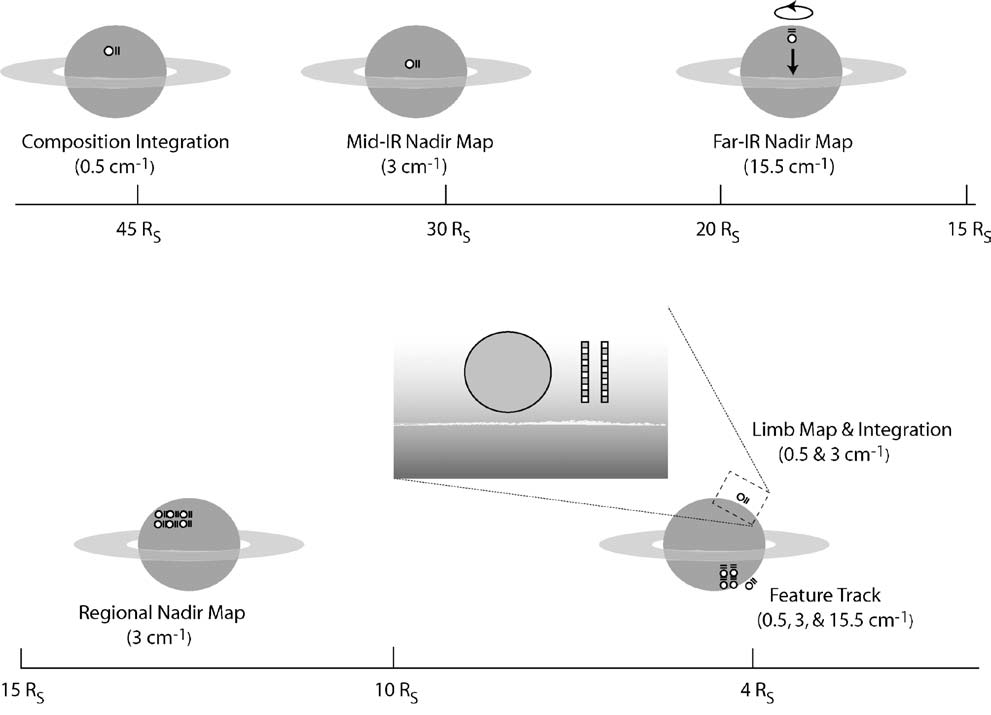 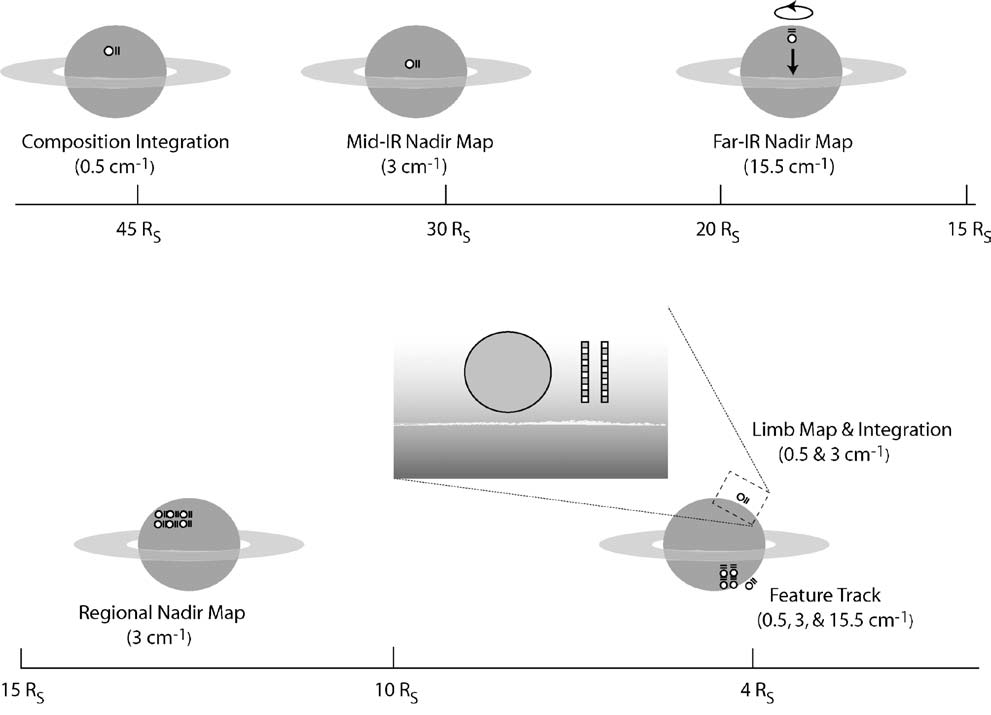 ObservationsComposition Integrations (COMPSIT)COMPSIT observations were intended to measure the latitudinal and seasonal distribution of trace gases in Saturn’s troposphere and stratosphere, and to search for new gases, using data from all 3 focal planes.  FP1 data allow the measurement of the tropospheric abundance of PH3, NH3 and CH4, and of the stratospheric water abundance.  FP3 data allow the measurement of the stratospheric abundances of many trace hydrocarbons, C2H2, C2H6, C3H4, C3H8, and C4H2, as well as CO2.  In addition, FP3 and FP4 can also be used for measuring tropospheric PH3. FP4 measurements of CH4 were used to obtain stratospheric temperatures, required to derive abundances of trace gases in Saturn's stratosphere. COMPSIT observations were initially done near apoapsis, at ranges of 40 to 60 RS, giving spatial resolutions of around 2˚ to 3˚ latitude in FP3/FP4 and 10˚ to 15˚ latitude in FP1. Later in the mission COMPSITs were performed between 20 and 40 RS in order to improve spatial resolution. In the COMPSITs, the FP3/FP4 arrays were aligned north-to-south at a fixed latitude and distance from the central meridian of Saturn, nominally for 11 hours (one rotation of Saturn).  For COMPSITs designed for measuring stratospheric gases, the FOVs were placed near the limb of Saturn to maximize the contrast of the stratospheric emission lines, while for COMPSITs designed for tropospheric gases the FOVs were placed at the central meridian to maximize the contrast in the tropospheric absorption features.  There were two types of COMPSITs for stratospheric studies. For hydrocarbon studies FP3 was offset close to the limb. For studies of stratospheric H2O, FP1 was offset toward the limb to maximize emission angle and, therefore, contrast in H2O emission lines within FP1. The spectral resolution used was 0.5 cm-1, and FP3 and FP4 were operated in pairs mode for increased signal-to-noise at the expense of decreased latitude resolution.  Longitude coverage is provided by the rotation of Saturn, while multiple observations were required to provide latitude coverage.  Mid-IR Nadir Maps (MIRMAP,MIRTMAP)MIRMAP observations were designed to measure the latitude, longitude and temporal variation of temperature in Saturn’s stratosphere, from the 4 methane band in FP4, and near the tropopause, from the wing of the collision-induced hydrogen S(1) line in FP3.  The FP4 data allow the retrieval of temperature between about 0.2 and 8 mbar, while the FP3 data allow retrieval of temperatures between about 50 and 200 mbar. These observations also allow for mapping of the stronger stratospheric hydrocarbon emissions, C2H2 and C2H6, from FP3 data, and of PH3 from FP4 data. MIRMAP observations were done in the apoapse segments of the orbits, typically at distances of 30 to 40 RS, giving latitude resolutions of about 1.5˚ to 2˚ in FP3/FP4 and roughly 10˚ in FP1. The observations were performed in a similar manner to the COMPSITs, with the FP3/FP4 fields-of-view fixed north-to-south along the central meridian of Saturn for one or two rotations of Saturn. A spectral resolution of 3 cm-1 was used, and FP3 and FP4 were operated in pairs mode to maximize signal-to-noise. During the prime mission, two 11 hour MIRMAPs were often done at the same latitude with an 11 hour break in between, to allow for the measurement of the phase velocity of any waves detectable in the data.  As with the COMPSITs, longitude coverage is provided by the rotation of Saturn, and latitude coverage required multiple observations. Beginning with the Equinox mission in 2009, an alternate version of the MIRMAP was used, referred to as the MIRTMAP.  The MIRTMAP was performed in a similar way as the MIRMAP, except that the latitude of the fields-of-view were shifted by 10˚ at 90 minute intervals.  This gives limited longitude coverage at each latitude, but allowed for hemispheric latitude coverage during each observation. Both MIRMAPs and MIRTMAPs were performed between 2009 and 2017.Far-IR Nadir Maps (FIRMAP)The far-IR nadir map observations, FIRMAPs, were designed for mapping the latitude, longitude and temporal coverage of tropospheric temperature, between roughly 100 to 600 mbar, from FP1 data.  In addition, FP3 and FP4 data from the FIRMAPs can also be used for temperature retrievals as with the MIRMAPs, although the lower spectral resolution used gives more limited vertical coverage in the stratosphere (~0.5 to 5 mbar), and there is some latitude smear as the FP3 and FP4 focal planes move by a significant fraction of a pixel during each spectrum.The FIRMAPs were typically performed at a range of 15 to 20 RS, where FP1 has a resolution of about 5˚ of arc.  The fields-of-view are slowly scanned north-south across one hemisphere of Saturn from a position ~10 mbar off the polar limb to the equator, then slewed as quickly as possible back to the off-pole location.  The slews are repeated for one or two rotations of Saturn. Since latitude coverage is provided by scanning the FOV, the FP3/FP4 arrays are aligned east-to-west. The scan rates are typically around 0.2 mrad s-1, chosen so that the FP1 field of view as projected onto the 1 bar surface overlaps slightly on successive scans. A spectral resolution of 15 cm-1 is used to maximize the signal-to-noise ratio and to minimize the smear during each spectrum.  Regional Maps (REGMAP)The regional nadir mapping observations, REGMAPs, are similar to either the MIRMAP or FIRMAP observations, but executed closer to Saturn and for shorter durations, giving higher spatial resolution over a more limited area.  REGMAPs done during the prime mission (2004-2008) followed the same design as the MIRMAPs, but done at ranges near 15 RS giving a latitude resolution of around 0.7˚.  After 2008, the REGMAP designation was used for observations of Saturn’s polar regions using a variation of the FIRMAP in which the CIRS FOV is repeatedly scanned slowly north-south across the visible pole. These polar REGMAPs varied considerably in duration and distance from Saturn, but generally covered latitudes between either 60˚ or 70˚ (north or south) and the pole, and were normally taken when the sub-spacecraft latitude was poleward of 40˚.  A spectral resolution of 3 cm-1 was used for most REGMAPs to allow for retrieval of both temperature and composition, although 15 cm-1 was also occasionally used.Feature Tracks (FTRACK)The feature track observations were coordinated observations between CIRS and the other optical remote sensing instruments on Cassini, designed to track a target location on Saturn for ~6 hours as it travelled from one limb to the other. For the CIRS portion of the feature tracks, slow scanning was used to map out an area approximately 6˚ by 6˚ around the target point at three times during the observation. Spectral resolution was generally 3 cm-1. These were performed during the prime mission, but they were not repeated after 2007.Limb Observations (LIMBINT, LIMBMAP)Observation of Saturn’s limb from CIRS was limited to FP3 and FP4 at distances less than 6 RS, where the spatial resolution of the CIRS mid-IR pixels is comparable to a pressure scale height. Two flavors of limb observation were done, LIMBMAPs for temperature measurements and LIMBINTs for composition. The limb geometry allows temperature and composition to be measured over pressure ranges between about 10 and 0.005 mbar, a much greater range than the nadir observations.In both types of limb observation, the CIRS mid-IR focal planes were placed perpendicular to the limb at two or three altitudes for each latitude observed.  In the temperature oriented LIMBMAPs, observations are taken at 5˚ to 10˚ latitude intervals over roughly one-half of one hemisphere, with 10 to 20-minute integrations at each latitude-altitude position with a spectral resolution of 15 cm-1.  In addition to temperature, LIMBMAPs proved to be useful for yielding the vertical profile of the stronger hydrocarbons. For the composition LIMBINTs, a single latitude was observed with roughly 1-hour integrations at each altitude at 0.5 cm-1, 1 cm-1, or 3 cm-1 spectral resolution.Radio and VIMS Stellar Occultation Support (NADIROCC/OCCLIMB)Inversion of Cassini radio occultation data, as well as VIMS stellar occultation data, gives profiles of temperature as a function of pressure that depend on the inverse of the assumed mean molecular weight of the atmosphere.  By comparing synthetic spectra calculated from occultation temperature profiles with CIRS spectra of the same location, it is possible to determine the mean molecular weight of Saturn’s atmosphere.  Since the only significant contributions to the molecular weight are from hydrogen, helium, and methane, and the methane abundance is known (Fletcher et al., 2009), a combination of occultation data and CIRS data can be used to measure the abundance of helium in Saturn’s visible atmosphere.  To assist with this helium abundance determination, both nadir (NADIROCC) and limb viewing (OCCLIMB) observations of RSS and VIMS occultation locations were taken.  Because of spacecraft pointing limitations, these observations are generally done one or two rotations (10 or 20 hours) before or after the occultation, although some limb observations of VIMS occultation latitudes were done as riders to the VIMS occultation observation.  The NADIROCCs were taken in a manner similar to the MIRMAPs, with the FP3 and FP4 arrays placed north-south near the occultation location and held at a fixed position relative to the central meridian while the rotation of Saturn carries the occultation location through the fields of view. The spectral resolution used is 3 cm-1.  The OCCLIMBs are identical to the LIMBMAP observations, but targeted to the location of an occultation, using a spectral resolution of 15 cm-1.  For some occultation observations, targeting the occultation longitude was not possible, and the observations were taken at the latitude of the occultation but not the longitude.ReferencesFlasar, F. M., et al., 2004. Exploring the Saturn system in the thermal infrared: The Composite Infrared Spectrometer. Space Science Reviews, 115:169–297. doi: 10.1007/s11214-004-1454-9.Fletcher, L. N., G. S. Orton, N. A. Teanby, P. G. J. Irwin, and G. L. Bjoraker, 2009. Methane and its isotopologues on Saturn from Cassini/CIRS observations. Icarus, 199:351–367. doi: 10.1016/j.icarus.2008.09.019.PlanningThis section of the Saturn target notebook contains a detailed view of the observation planning, design, and development as they were prepared and intended to execute on the spacecraft.  It is important to note that the user MAY find small differences in pointing or timing between what was planned and what executed on board.   CIRS planned 1445 observations of Saturn over the course of the Cassini mission which are in the time ordered listings included in this sectionThe time ordered listing contains the name, the start time, duration, and end time for each Icy satellite observation.  If the observation was within a moveable block of time, there will be an entry in the Epoch column – a simplistic way to use this information is as an alert to the user that there may be a shift in the start and end time due to a change in the time of closest approach to the target (time of flight error).The name itself gives much information about the observation.   The naming convention is complex enough that a decoder ring has been provided below:In the example of CIRS_000SA_TEMPSIT001_PRIME , CIRS (first 4 characters indicate the instrument that is collecting data); 000SA (second group of 5 characters indicate the Cassini revolution or orbit number is 000 and the target id – in this case SA is Saturn); TEMPSIT001 (the third group of 10 characters indicates that this observation is a temperature map and that it is the first in a series of similar/repeatable observations in the revolution or orbit); PRIME (the last 5 characters indicate that CIRS controlled the pointing of the spacecraft for this observation).  It is important to note that in many cases CIRS collected data while other instruments controlled the pointing  – this category of observations were called “riders” or “collaborative riders”.  This class of observations are easily identified by the last few characters in the observation name – ie UVIS, VIMS, ISS, SI (support imaging), and RIDER.For each observation in the time ordered listing, there exists ancillary data that was generated during the integration and implementation process.  There is a graphical image (ODD plot)  that depicts  the target at some point of time in the observation – this can give the user a quick look at the placement and spatial resolution of the CIRS field of views.  The planned pointing and instrument commanding can be viewed in the shortform (sfof) text file.  The planned c-kernels (ck) provide the highest level of detailed pointing available for the observation.  Cubes exist for all the observations and are delivered with our data to the atmospheric node of PDS however we are providing those for all the CIRS rider observations as capturing all the ancillary files for each rider was very time consuming and out of the scope of our budget.  These files are all accessible by hyper-link from the time-ordered listing.In addition, rows in the TOL highlighted in orange are observations lost in execution due to instrument or spacecraft anomaly.  Details are available in the Database section of this handbook.Saturn Time Ordered ListingDatabase ContentsMORE work here!!!!!Brief discussion about what is in the database, what was calibrated, what wasn’t and why.  Itemize observations that were lost due to instrument anomaly, rwa interference, etc…  ..MORE work here!!!!!Publications and Science ResearchA list of science publications (with links if we can make that happen) and a brief description of the science analysis that has been done and contact info for those on the team involved.  This enables some dialogue where it needs to happen and a means for the user to quickly access the publications without having to do an exhaustive search…RequestStart TimeEpochDurationEnd TimeSPASS TypeODD PlotsSASFSFOFPEFCKCIRS_C30SA_FUNCTNAL001_PRIME2002-016T00:00:00C30+002T00:00:00005T00:00:002002-021T00:00:00Non-SPASSCIRS_C33SA_FUNCTNAL001_PRIME2002-214T00:00:00C33+025T00:00:00001T00:00:002002-215T00:00:00Non-SPASSCIRS_C37SA_SSRIEBTST001_PRIME2003-149T04:16:00C37+030T00:00:00000T08:00:002003-149T12:16:00Non-SPASSCIRS_C38SA_CIRSFSWNR001_PRIME2003-167T00:00:00000T04:00:002003-167T04:00:00Non-SPASSCIRS_C38SA_MODULETST001_PRIME2003-186T00:00:00002T00:00:002003-188T00:00:00Non-SPASSCIRS_C39SA_MODULETST001_PRIME2003-223T00:00:00002T00:00:002003-225T00:00:00Non-SPASSCIRS_C39SA_PRBEPREMT001_PRIME2003-229T14:23:00000T00:50:052003-229T15:13:05Non-SPASSCIRS_C39SA_CIRSTMTST001_RIDER2003-230T00:00:00000T08:00:002003-230T08:00:00SPASS RiderCIRS_C39SA_PRBEMUTE001_PROBE2003-237T13:05:00000T05:06:012003-237T18:11:01SPASS RiderCIRS_C40SA_CIRSTMTST001_RIDER2003-358T06:15:00000T06:15:002003-358T12:30:00SPASS RiderCIRS_C42SA_APPRMOV002_ISS2004-038T01:53:00EC42_DL_End1+001T00:30:00000T09:00:002004-038T10:53:00SPASS RiderCIRS_C42SA_APPRMOV003_ISS2004-039T09:53:00EC42_DL_End1+002T08:30:00000T09:00:002004-039T18:53:00SPASS RiderCIRS_C42SA_APPRMOV009_ISS2004-045T01:25:00EC42_DL_End2+001T00:30:00000T09:00:002004-045T10:25:00SPASS RiderCIRS_C42SA_APPRMOV010_ISS2004-046T09:25:00EC42_DL_End2+002T08:30:00000T09:00:002004-046T18:25:00SPASS RiderCIRS_C43SA_APPRMOV002_ISS2004-052T00:57:00EC43_DL_End1+001T00:30:00000T09:00:002004-052T09:57:00SPASS RiderCIRS_C43SA_APPRMOV003_ISS2004-053T08:57:00EC43_DL_End1+002T08:30:00000T09:00:002004-053T17:57:00SPASS RiderCIRS_C43SA_APPRMOV009_ISS2004-065T23:50:00EC43_DL_End2+001T00:30:00000T09:00:002004-066T08:50:00SPASS RiderCIRS_C43SA_APPRMOV010_ISS2004-067T07:50:00EC43_DL_End2+002T08:30:00000T09:00:002004-067T16:50:00SPASS RiderCIRS_C43SA_APPRMOV016_ISS2004-072T23:22:00EC43_DL_End3+001T00:30:00000T09:00:002004-073T08:22:00SPASS RiderCIRS_C43SA_APPRMOV017_ISS2004-074T07:22:00EC43_DL_End3+002T08:30:00000T09:00:002004-074T16:22:00SPASS RiderCIRS_C43SA_APPRMOV023_ISS2004-079T22:54:00EC43_DL_End4+001T00:30:00000T09:00:002004-080T07:54:00SPASS RiderCIRS_C43SA_APPRMOV024_ISS2004-081T06:54:00EC43_DL_End4+002T08:30:00000T09:00:002004-081T15:54:00SPASS RiderCIRS_C43SA_APPRMOV030_ISS2004-086T22:26:00EC43_DL_End5+001T00:30:00000T09:00:002004-087T07:26:00SPASS RiderCIRS_C43SA_APPRMOV031_ISS2004-088T06:26:00EC43_DL_End5+002T08:30:00000T09:00:002004-088T15:26:00SPASS RiderCIRS_C44SA_APPRMOVB001_ISS2004-094T02:18:00EC44_DL_End1+000T21:30:00000T10:30:002004-094T12:48:00SPASS RiderCIRS_C44SA_APPRMOVG001_ISS2004-098T02:02:00EC44_DL_End2+000T21:30:00000T10:30:002004-098T12:32:00SPASS RiderCIRS_C44SA_APPRMOVL001_ISS2004-102T01:46:00EC44_DL_End3+000T21:30:00000T10:30:002004-102T12:16:00SPASS RiderCIRS_C44SA_APPRMOVQ001_ISS2004-106T01:30:00EC44_DL_End4+000T21:30:00000T10:30:002004-106T12:00:00SPASS RiderCIRS_C44SA_APPRMOVV001_ISS2004-110T01:14:00EC44_DL_End5+000T21:30:00000T10:30:002004-110T11:44:00SPASS RiderCIRS_C44SA_APPRMOVAA001_ISS2004-114T00:58:00EC44_DL_End6+000T21:30:00000T10:30:002004-114T11:28:00SPASS RiderCIRS_C44SA_APPRMOVAF001_ISS2004-123T00:27:00EC44_DL_End7+000T21:30:00000T10:30:002004-123T10:57:00SPASS RiderCIRS_C44SA_APPRMOVAK001_ISS2004-127T00:11:00EC44_DL_End8+000T21:30:00000T10:30:002004-127T10:41:00SPASS RiderCIRS_C44SA_APPRMOVAP001_ISS2004-130T23:55:00EC44_DL_End9+000T21:30:00000T10:30:002004-131T10:25:00SPASS RiderCIRS_000SA_TEMPSIT001_PRIME2004-136T05:17:00000T10:06:002004-136T15:23:00PrimeCIRS_000SA_TEMPSIT001_PRIME.jpgCIRS_000SA_TEMPSIT001_PRIME.sasfCIRS_000SA_TEMPSIT001_PRIME.sfofCIRS_000SA_TEMPSIT001_PRIME.pefCIRS_000SA_TEMPSIT001_PRIME.ckCIRS_000SA_TEMPSIT004_PRIME2004-138T19:47:00000T12:06:002004-139T07:53:00PrimeCIRS_000SA_TEMPSIT004_PRIME.jpgCIRS_000SA_TEMPSIT004_PRIME.sasfCIRS_000SA_TEMPSIT004_PRIME.sfofCIRS_000SA_TEMPSIT004_PRIME.pefCIRS_000SA_TEMPSIT004_PRIME.ckCIRS_000SA_TEMPSIT006_PRIME2004-141T19:36:00000T12:00:002004-142T07:36:00PrimeCIRS_000SA_TEMPSIT006_PRIME.jpgCIRS_000SA_TEMPSIT006_PRIME.sasfCIRS_000SA_TEMPSIT006_PRIME.sfofCIRS_000SA_TEMPSIT006_PRIME.pefCIRS_000SA_TEMPSIT006_PRIME.ckCIRS_000SA_TEMPSIT009_PRIME2004-144T19:26:00000T12:00:002004-145T07:26:00PrimeCIRS_000SA_TEMPSIT009_PRIME.jpgCIRS_000SA_TEMPSIT009_PRIME.sasfCIRS_000SA_TEMPSIT009_PRIME.sfofCIRS_000SA_TEMPSIT009_PRIME.pefCIRS_000SA_TEMPSIT009_PRIME.ckCIRS_000SA_MIRCMPSTA001_PRIME2004-154T05:03:00000T02:00:002004-154T07:03:00PrimeCIRS_000SA_MIRCMPSTA001_PRIME.jpgCIRS_000SA_MIRCMPSTA001_PRIME.sasfCIRS_000SA_MIRCMPSTA001_PRIME.sfofCIRS_000SA_MIRCMPSTA001_PRIME.pefCIRS_000SA_MIRCMPSTA001_PRIME.ckCIRS_000SA_MIRCMPSTB001_PRIME2004-154T07:33:00000T02:00:002004-154T09:33:00PrimeCIRS_000SA_MIRCMPSTB001_PRIME.jpgCIRS_000SA_MIRCMPSTB001_PRIME.sasfCIRS_000SA_MIRCMPSTB001_PRIME.sfofCIRS_000SA_MIRCMPSTB001_PRIME.pefCIRS_000SA_MIRCMPSTB001_PRIME.ckCIRS_000SA_MIRCMPSTC001_PRIME2004-154T10:03:00000T02:00:002004-154T12:03:00PrimeCIRS_000SA_MIRCMPSTC001_PRIME.jpgCIRS_000SA_MIRCMPSTC001_PRIME.sasfCIRS_000SA_MIRCMPSTC001_PRIME.sfofCIRS_000SA_MIRCMPSTC001_PRIME.pefCIRS_000SA_MIRCMPSTC001_PRIME.ckCIRS_000SA_MIRCMPSTA002_PRIME2004-156T02:45:00000T02:00:002004-156T04:45:00PrimeCIRS_000SA_MIRCMPSTA002_PRIME.jpgCIRS_000SA_MIRCMPSTA002_PRIME.sasfCIRS_000SA_MIRCMPSTA002_PRIME.sfofCIRS_000SA_MIRCMPSTA002_PRIME.pefCIRS_000SA_MIRCMPSTA002_PRIME.ckCIRS_000SA_MIRCMPSTB002_PRIME2004-156T05:15:00000T01:00:002004-156T06:15:00PrimeCIRS_000SA_MIRCMPSTB002_PRIME.jpgCIRS_000SA_MIRCMPSTB002_PRIME.sasfCIRS_000SA_MIRCMPSTB002_PRIME.sfofCIRS_000SA_MIRCMPSTB002_PRIME.pefCIRS_000SA_MIRCMPSTB002_PRIME.ckCIRS_000SA_FIRCMPSTA001_PRIME2004-157T06:42:00000T02:00:002004-157T08:42:00PrimeCIRS_000SA_FIRCMPSTA001_PRIME.jpgCIRS_000SA_FIRCMPSTA001_PRIME.sasfCIRS_000SA_FIRCMPSTA001_PRIME.sfofCIRS_000SA_FIRCMPSTA001_PRIME.pefCIRS_000SA_FIRCMPSTA001_PRIME.ckCIRS_000SA_FIRCMPSTB001_PRIME2004-157T09:12:00000T02:00:002004-157T11:12:00PrimeCIRS_000SA_FIRCMPSTB001_PRIME.jpgCIRS_000SA_FIRCMPSTB001_PRIME.sasfCIRS_000SA_FIRCMPSTB001_PRIME.sfofCIRS_000SA_FIRCMPSTB001_PRIME.pefCIRS_000SA_FIRCMPSTB001_PRIME.ckCIRS_000SA_FIRCMPSTC001_PRIME2004-157T11:42:00000T02:26:002004-157T14:08:00PrimeCIRS_000SA_FIRCMPSTC001_PRIME.jpgCIRS_000SA_FIRCMPSTC001_PRIME.sasfCIRS_000SA_FIRCMPSTC001_PRIME.sfofCIRS_000SA_FIRCMPSTC001_PRIME.pefCIRS_000SA_FIRCMPSTC001_PRIME.ckCIRS_000SA_MIRCMPSTA003_PRIME2004-158T02:48:00000T02:00:002004-158T04:48:00PrimeCIRS_000SA_MIRCMPSTA003_PRIME.jpgCIRS_000SA_MIRCMPSTA003_PRIME.sasfCIRS_000SA_MIRCMPSTA003_PRIME.sfofCIRS_000SA_MIRCMPSTA003_PRIME.pefCIRS_000SA_MIRCMPSTA003_PRIME.ckCIRS_000SA_MIRCMPSTB003_PRIME2004-158T05:18:00000T02:00:002004-158T07:18:00PrimeCIRS_000SA_MIRCMPSTB003_PRIME.jpgCIRS_000SA_MIRCMPSTB003_PRIME.sasfCIRS_000SA_MIRCMPSTB003_PRIME.sfofCIRS_000SA_MIRCMPSTB003_PRIME.pefCIRS_000SA_MIRCMPSTB003_PRIME.ckCIRS_000SA_MIRCMPSTC003_PRIME2004-158T07:48:00000T02:00:002004-158T09:48:00PrimeCIRS_000SA_MIRCMPSTC003_PRIME.jpgCIRS_000SA_MIRCMPSTC003_PRIME.sasfCIRS_000SA_MIRCMPSTC003_PRIME.sfofCIRS_000SA_MIRCMPSTC003_PRIME.pefCIRS_000SA_MIRCMPSTC003_PRIME.ckCIRS_000SA_MIRCMPSTD003_PRIME2004-158T10:18:00000T02:47:002004-158T13:05:00PrimeCIRS_000SA_MIRCMPSTD003_PRIME.jpgCIRS_000SA_MIRCMPSTD003_PRIME.sasfCIRS_000SA_MIRCMPSTD003_PRIME.sfofCIRS_000SA_MIRCMPSTD003_PRIME.pefCIRS_000SA_MIRCMPSTD003_PRIME.ckCIRS_000SA_MIRCMPSTA004_PRIME2004-160T03:28:00000T02:00:002004-160T05:28:00PrimeCIRS_000SA_MIRCMPSTA004_PRIME.jpgCIRS_000SA_MIRCMPSTA004_PRIME.sasfCIRS_000SA_MIRCMPSTA004_PRIME.sfofCIRS_000SA_MIRCMPSTA004_PRIME.pefCIRS_000SA_MIRCMPSTA004_PRIME.ckCIRS_000SA_MIRCMPSTB004_PRIME2004-160T05:58:00000T02:00:002004-160T07:58:00PrimeCIRS_000SA_MIRCMPSTB004_PRIME.jpgCIRS_000SA_MIRCMPSTB004_PRIME.sasfCIRS_000SA_MIRCMPSTB004_PRIME.sfofCIRS_000SA_MIRCMPSTB004_PRIME.pefCIRS_000SA_MIRCMPSTB004_PRIME.ckCIRS_000SA_MIRCMPSTC004_PRIME2004-160T08:28:00000T02:00:002004-160T10:28:00PrimeCIRS_000SA_MIRCMPSTC004_PRIME.jpgCIRS_000SA_MIRCMPSTC004_PRIME.sasfCIRS_000SA_MIRCMPSTC004_PRIME.sfofCIRS_000SA_MIRCMPSTC004_PRIME.pefCIRS_000SA_MIRCMPSTC004_PRIME.ckCIRS_000SA_MIRCMPSTD004_PRIME2004-160T10:58:00000T02:00:002004-160T12:58:00PrimeCIRS_000SA_MIRCMPSTD004_PRIME.jpgCIRS_000SA_MIRCMPSTD004_PRIME.sasfCIRS_000SA_MIRCMPSTD004_PRIME.sfofCIRS_000SA_MIRCMPSTD004_PRIME.pefCIRS_000SA_MIRCMPSTD004_PRIME.ckCIRS_000SA_MIRCMPSTE004_PRIME2004-160T13:28:00000T01:00:002004-160T14:28:00PrimeCIRS_000SA_MIRCMPSTE004_PRIME.jpgCIRS_000SA_MIRCMPSTE004_PRIME.sasfCIRS_000SA_MIRCMPSTE004_PRIME.sfofCIRS_000SA_MIRCMPSTE004_PRIME.pefCIRS_000SA_MIRCMPSTE004_PRIME.ckCIRS_000SA_FIRCMPSTA003_PRIME2004-161T02:28:00000T02:00:002004-161T04:28:00PrimeCIRS_000SA_FIRCMPSTA003_PRIME.jpgCIRS_000SA_FIRCMPSTA003_PRIME.sasfCIRS_000SA_FIRCMPSTA003_PRIME.sfofCIRS_000SA_FIRCMPSTA003_PRIME.pefCIRS_000SA_FIRCMPSTA003_PRIME.ckCIRS_000SA_FIRCMPSTB003_PRIME2004-161T04:58:00000T02:00:002004-161T06:58:00PrimeCIRS_000SA_FIRCMPSTB003_PRIME.jpgCIRS_000SA_FIRCMPSTB003_PRIME.sasfCIRS_000SA_FIRCMPSTB003_PRIME.sfofCIRS_000SA_FIRCMPSTB003_PRIME.pefCIRS_000SA_FIRCMPSTB003_PRIME.ckCIRS_000SA_FIRCMPSTC003_PRIME2004-161T07:28:00000T02:00:002004-161T09:28:00PrimeCIRS_000SA_FIRCMPSTC003_PRIME.jpgCIRS_000SA_FIRCMPSTC003_PRIME.sasfCIRS_000SA_FIRCMPSTC003_PRIME.sfofCIRS_000SA_FIRCMPSTC003_PRIME.pefCIRS_000SA_FIRCMPSTC003_PRIME.ckCIRS_000SA_FIRCMPSTD003_PRIME2004-161T09:58:00000T02:55:002004-161T12:53:00PrimeCIRS_000SA_FIRCMPSTD003_PRIME.jpgCIRS_000SA_FIRCMPSTD003_PRIME.sasfCIRS_000SA_FIRCMPSTD003_PRIME.sfofCIRS_000SA_FIRCMPSTD003_PRIME.pefCIRS_000SA_FIRCMPSTD003_PRIME.ckCIRS_000SA_FIRCMPSIT006_PRIME2004-169T01:52:00000T03:00:002004-169T04:52:00PrimeCIRS_000SA_FIRCMPSIT006_PRIME.jpgCIRS_000SA_FIRCMPSIT006_PRIME.sasfCIRS_000SA_FIRCMPSIT006_PRIME.sfofCIRS_000SA_FIRCMPSIT006_PRIME.pefCIRS_000SA_FIRCMPSIT006_PRIME.ckCIRS_000SA_MIRCMPSIT008_PRIME2004-170T03:37:00000T10:00:002004-170T13:37:00PrimeCIRS_000SA_MIRCMPSIT008_PRIME.jpgCIRS_000SA_MIRCMPSIT008_PRIME.sasfCIRS_000SA_MIRCMPSIT008_PRIME.sfofCIRS_000SA_MIRCMPSIT008_PRIME.pefCIRS_000SA_MIRCMPSIT008_PRIME.ckCIRS_000SA_FIRCMPSIT007_PRIME2004-171T01:37:00000T10:30:002004-171T12:07:00PrimeCIRS_000SA_FIRCMPSIT007_PRIME.jpgCIRS_000SA_FIRCMPSIT007_PRIME.sasfCIRS_000SA_FIRCMPSIT007_PRIME.sfofCIRS_000SA_FIRCMPSIT007_PRIME.pefCIRS_000SA_FIRCMPSIT007_PRIME.ckCIRS_000SA_FIRCMPSIT008_PRIME2004-171T23:37:00000T05:30:002004-172T05:07:00PrimeCIRS_000SA_FIRCMPSIT008_PRIME.jpgCIRS_000SA_FIRCMPSIT008_PRIME.sasfCIRS_000SA_FIRCMPSIT008_PRIME.sfofCIRS_000SA_FIRCMPSIT008_PRIME.pefCIRS_000SA_FIRCMPSIT008_PRIME.ckCIRS_000SA_SPTEMPL10032_UVIS2004-195T16:31:00E000_EOT_DOY194+000T17:55:00000T10:30:002004-196T03:01:00SPASS RiderCIRS_000SA_SPTEMPL05032_UVIS2004-196T06:26:00000T05:00:002004-196T11:26:00SPASS RiderCIRS_000SA_SPTEMPL10033_UVIS2004-198T16:16:00E000_EOT_DOY197+000T17:55:00000T10:30:002004-199T02:46:00SPASS RiderCIRS_000SA_SPTEMPL05033_UVIS2004-199T07:41:00E000_EOT_DOY197+001T09:20:00000T05:00:002004-199T12:41:00SPASS RiderCIRS_000SA_SPTEMPL10034_UVIS2004-201T16:16:00E000_EOT_DOY200+000T17:55:00000T10:30:002004-202T02:46:00SPASS RiderCIRS_000SA_SPTEMPL05034_UVIS2004-202T07:41:00E000_EOT_DOY200+001T09:20:00000T05:00:002004-202T12:41:00SPASS RiderCIRS_000SA_SPTEMPL10035_UVIS2004-204T16:01:00E000_EOT_DOY203+000T17:55:00000T10:30:002004-205T02:31:00SPASS RiderCIRS_000SA_SPTEMPL05035_UVIS2004-205T07:26:00E000_EOT_DOY203+001T09:20:00000T05:00:002004-205T12:26:00SPASS RiderCIRS_000SA_SPTEMPL10036_UVIS2004-207T15:47:00E000_EOT_DOY206+000T17:55:00000T10:30:002004-208T02:17:00SPASS RiderCIRS_000SA_SPTEMPL05036_UVIS2004-208T07:12:00E000_EOT_DOY206+001T09:20:00000T05:00:002004-208T12:12:00SPASS RiderCIRS_000SA_SPTEMPL10037_UVIS2004-210T15:47:00E000_EOT_DOY209+000T17:55:00000T10:30:002004-211T02:17:00SPASS RiderCIRS_000SA_SPTEMPL05037_UVIS2004-211T07:12:00E000_EOT_DOY209+001T09:20:00000T05:00:002004-211T12:12:00SPASS RiderCIRS_000SA_SPTEMPL10038_UVIS2004-213T15:32:00E000_EOT_DOY212+000T17:55:00000T10:30:002004-214T02:02:00SPASS RiderCIRS_000SA_SPTEMPL05038_UVIS2004-214T06:57:00E000_EOT_DOY212+001T09:20:00000T03:25:002004-214T10:22:00SPASS RiderCIRS_000SA_SPTEMPL05041_UVIS2004-215T01:22:00000T09:00:002004-215T10:22:00SPASS RiderCIRS_000SA_SPTEMPL05042_UVIS2004-216T16:52:00000T09:30:002004-217T02:22:00SPASS RiderCIRS_000SA_MIRCMPSIT009_PRIME2004-219T17:07:00000T10:55:002004-220T04:02:00PrimeCIRS_000SA_MIRCMPSIT009_PRIME.jpgCIRS_000SA_MIRCMPSIT009_PRIME.sasfCIRS_000SA_MIRCMPSIT009_PRIME.sfofCIRS_000SA_MIRCMPSIT009_PRIME.pefCIRS_000SA_MIRCMPSIT009_PRIME.ckCIRS_000SA_SPTEMPL10020_UVIS2004-220T15:17:00E000_EOT_DOY219+000T17:55:00000T10:30:002004-221T01:47:00SPASS RiderCIRS_000SA_SPTEMPL05020_UVIS2004-221T06:42:00E000_EOT_DOY219+001T09:20:00000T05:00:002004-221T11:42:00SPASS RiderCIRS_000SA_SPTEMPL10021_UVIS2004-223T15:02:00E000_EOT_DOY222+000T17:55:00000T10:30:002004-224T01:32:00SPASS RiderCIRS_000SA_SPTEMPL05021_UVIS2004-224T06:27:00E000_EOT_DOY222+001T09:20:00000T05:00:002004-224T11:27:00SPASS RiderCIRS_000SA_SPTEMPL10022_UVIS2004-226T14:47:00E000_EOT_DOY225+000T17:55:00000T10:30:002004-227T01:17:00SPASS RiderCIRS_000SA_SPTEMPL05022_UVIS2004-227T06:12:00E000_EOT_DOY225+001T09:20:00000T05:00:002004-227T11:12:00SPASS RiderCIRS_000SA_SPTEMPL10023_UVIS2004-229T14:33:00E000_EOT_DOY228+000T17:55:00000T10:30:002004-230T01:03:00SPASS RiderCIRS_000SA_SPTEMPL05023_UVIS2004-230T05:58:00E000_EOT_DOY228+001T09:20:00000T05:00:002004-230T10:58:00SPASS RiderCIRS_000SA_SPTEMPL10024_UVIS2004-232T14:33:00E000_EOT_DOY231+000T17:55:00000T10:30:002004-233T01:03:00SPASS RiderCIRS_000SA_SPTEMPL05024_UVIS2004-233T05:58:00E000_EOT_DOY231+001T09:20:00000T05:00:002004-233T10:58:00SPASS RiderCIRS_000SA_SPTEMPL10030_UVIS2004-235T14:18:00E000_EOT_DOY234+000T17:55:00000T10:30:002004-236T00:48:00SPASS RiderCIRS_000SA_SPTEMPL05030_UVIS2004-236T05:43:00E000_EOT_DOY234+001T09:20:00000T03:30:002004-236T09:13:00SPASS RiderCIRS_000SA_SPTEMPL10031_UVIS2004-238T14:03:00E000_EOT_DOY237+000T17:55:00000T10:30:002004-239T00:33:00SPASS RiderCIRS_000SA_SPTEMPL05031_UVIS2004-239T05:28:00E000_EOT_DOY237+001T09:20:00000T05:00:002004-239T10:28:00SPASS RiderCIRS_00ASA_SPTEMPL10032_UVIS2004-241T14:04:00E00A_EOT_DOY240+000T17:55:00000T10:30:002004-242T00:34:00SPASS RiderCIRS_00ASA_SPTEMPL05032_UVIS2004-242T05:29:00E00A_EOT_DOY240+001T09:20:00000T05:00:002004-242T10:29:00SPASS RiderCIRS_00ASA_SPTEMPL10033_UVIS2004-244T13:49:00E00A_EOT_DOY243+000T17:55:00000T10:30:002004-245T00:19:00SPASS RiderCIRS_00ASA_SPTEMPL05033_UVIS2004-245T05:14:00E00A_EOT_DOY243+001T09:20:00000T05:00:002004-245T10:14:00SPASS RiderCIRS_00ASA_SPTEMPL10034_UVIS2004-247T13:34:00E00A_EOT_DOY246+000T17:55:00000T10:30:002004-248T00:04:00SPASS RiderCIRS_00ASA_SPTEMPL05034_UVIS2004-248T04:59:00E00A_EOT_DOY246+001T09:20:00000T05:00:002004-248T09:59:00SPASS RiderCIRS_00ASA_ISSPCKT20001_ISS2004-250T13:35:00E00A_EOT_DOY249+000T17:55:00000T20:25:002004-251T10:00:00SPASS RiderCIRS_00ASA_ISSPCKT03001_ISS2004-251T21:00:00E00A_EOT_DOY249+002T01:20:00000T05:15:002004-252T02:15:00SPASS RiderCIRS_00ASA_ISSPCKT20002_ISS2004-253T13:20:00E00A_EOT_DOY252+000T17:55:00000T20:25:002004-254T09:45:00SPASS RiderCIRS_00ASA_ISSPCKT03002_ISS2004-254T20:45:00E00A_EOT_DOY252+002T01:20:00000T05:15:002004-255T02:00:00SPASS RiderCIRS_00ASA_ISSPCKT20003_ISS2004-256T13:05:00E00A_EOT_DOY255+000T17:55:00000T20:25:002004-257T09:30:00SPASS RiderCIRS_00ASA_ISSPCKT03003_ISS2004-257T20:30:00E00A_EOT_DOY255+002T01:20:00000T04:37:002004-258T01:07:00SPASS RiderCIRS_00ASA_ISSPCKT20004_ISS2004-259T12:51:00E00A_EOT_DOY258+000T17:55:00000T20:25:002004-260T09:16:00SPASS RiderCIRS_00ASA_ISSPCKT03004_ISS2004-260T20:16:00E00A_EOT_DOY258+002T01:20:00000T05:15:002004-261T01:31:00SPASS RiderCIRS_00ASA_ISSPCKT20005_ISS2004-262T12:51:00E00A_EOT_DOY261+000T17:55:00000T20:25:002004-263T09:16:00SPASS RiderCIRS_00ASA_ISSPCKT03005_ISS2004-263T20:16:00E00A_EOT_DOY261+002T01:20:00000T05:15:002004-264T01:31:00SPASS RiderCIRS_00ASA_ISSPCKT20006_ISS2004-265T12:36:00E00A_EOT_DOY264+000T17:55:00000T20:25:002004-266T09:01:00SPASS RiderCIRS_00ASA_ISSPCKT03006_ISS2004-266T20:01:00E00A_EOT_DOY264+002T01:20:00000T05:15:002004-267T01:16:00SPASS RiderCIRS_00ASA_ISSPCKT20007_ISS2004-268T12:22:00E00A_EOT_DOY267+000T17:55:00000T20:25:002004-269T08:47:00SPASS RiderCIRS_00ASA_ISSPCKT03007_ISS2004-269T19:47:00E00A_EOT_DOY267+002T01:20:00000T05:15:002004-270T01:02:00SPASS RiderCIRS_00ASA_ISSPCKT20008_ISS2004-271T12:22:00E00A_EOT_DOY270+000T17:55:00000T20:25:002004-272T08:47:00SPASS RiderCIRS_00ASA_ISSPCKT03008_ISS2004-272T19:47:00E00A_EOT_DOY270+002T01:20:00000T05:15:002004-273T01:02:00SPASS RiderCIRS_00ASA_ISSPCKT20009_ISS2004-274T12:07:00E00A_EOT_DOY273+000T17:55:00000T20:25:002004-275T08:32:00SPASS RiderCIRS_00ASA_ISSPCKT03009_ISS2004-275T19:32:00E00A_EOT_DOY273+002T01:20:00000T05:15:002004-276T00:47:00SPASS RiderCIRS_00ASA_ISSPCKT20012_ISS2004-283T11:34:00E00A_EOT_DOY282+000T17:50:00000T20:25:002004-284T07:59:00SPASS RiderCIRS_00ASA_ISSPCKT20013_ISS2004-286T11:14:00000T11:40:002004-286T22:54:00SPASS RiderCIRS_00ASA_ISSPCKT2I013_ISS2004-286T23:29:00000T08:05:002004-287T07:34:00SPASS RiderCIRS_00ASA_ISSPCKT20014_ISS2004-289T11:14:00E00A_EOT_DOY288+000T18:00:00000T11:25:002004-289T22:39:00SPASS RiderCIRS_00ASA_ISSPCKT2I014_ISS2004-289T23:39:00000T08:00:002004-290T07:39:00SPASS RiderCIRS_00ASA_COMPSITA013_PRIME2004-292T11:00:00E00A_EOT_DOY291+000T18:00:00000T20:25:002004-293T07:25:00PrimeCIRS_00ASA_COMPSITA013_PRIME.jpgCIRS_00ASA_COMPSITA013_PRIME.sasfCIRS_00ASA_COMPSITA013_PRIME.sfofCIRS_00ASA_COMPSITA013_PRIME.pefCIRS_00ASA_COMPSITA013_PRIME.ckCIRS_00ASA_COMPSITB013_PRIME2004-293T18:30:00E00A_EOT_DOY291+002T01:30:00000T13:00:002004-294T07:30:00PrimeCIRS_00ASA_COMPSITB013_PRIME.jpgCIRS_00ASA_COMPSITB013_PRIME.sasfCIRS_00ASA_COMPSITB013_PRIME.sfofCIRS_00ASA_COMPSITB013_PRIME.pefCIRS_00ASA_COMPSITB013_PRIME.ckCIRS_00ASA_FIRMAP001_PRIME2004-304T17:00:00000T11:15:002004-305T04:15:00PrimeCIRS_00ASA_FIRMAP001_PRIME.jpgCIRS_00ASA_FIRMAP001_PRIME.sasfCIRS_00ASA_FIRMAP001_PRIME.sfofCIRS_00ASA_FIRMAP001_PRIME.pefCIRS_00ASA_FIRMAP001_PRIME.ckCIRS_00ASA_FIRMAP001_SI2004-304T17:00:00000T11:15:002004-305T04:15:00SPASS RiderCIRS_00ASA_COMPSITA012_PRIME2004-313T09:18:00000T20:30:002004-314T05:48:00PrimeCIRS_00ASA_COMPSITA012_PRIME.jpgCIRS_00ASA_COMPSITA012_PRIME.sasfCIRS_00ASA_COMPSITA012_PRIME.sfofCIRS_00ASA_COMPSITA012_PRIME.pefCIRS_00ASA_COMPSITA012_PRIME.ckCIRS_00ASA_COMPSITA012_SI2004-313T09:18:00000T20:30:002004-314T05:48:00SPASS RiderCIRS_00ASA_COMPSITB012_PRIME2004-314T16:48:00000T12:30:002004-315T05:18:00PrimeCIRS_00ASA_COMPSITB012_PRIME.jpgCIRS_00ASA_COMPSITB012_PRIME.sasfCIRS_00ASA_COMPSITB012_PRIME.sfofCIRS_00ASA_COMPSITB012_PRIME.pefCIRS_00ASA_COMPSITB012_PRIME.ckCIRS_00ASA_COMPSITB012_SI2004-314T16:48:00000T12:30:002004-315T05:18:00SPASS RiderCIRS_00BSA_COMPSITA011_PRIME2004-338T16:36:00000T02:15:002004-338T18:51:00PrimeCIRS_00BSA_COMPSITA011_PRIME.jpgCIRS_00BSA_COMPSITA011_PRIME.sasfCIRS_00BSA_COMPSITA011_PRIME.sfofCIRS_00BSA_COMPSITA011_PRIME.pefCIRS_00BSA_COMPSITA011_PRIME.ckCIRS_00BSA_COMPSITA012_PRIME2004-339T08:51:00000T12:50:002004-339T21:41:00PrimeCIRS_00BSA_COMPSITA012_PRIME.jpgCIRS_00BSA_COMPSITA012_PRIME.sasfCIRS_00BSA_COMPSITA012_PRIME.sfofCIRS_00BSA_COMPSITA012_PRIME.pefCIRS_00BSA_COMPSITA012_PRIME.ckCIRS_00BSA_COMPSITB011_PRIME2004-342T15:41:00000T05:55:002004-342T21:36:00PrimeCIRS_00BSA_COMPSITB011_PRIME.jpgCIRS_00BSA_COMPSITB011_PRIME.sasfCIRS_00BSA_COMPSITB011_PRIME.sfofCIRS_00BSA_COMPSITB011_PRIME.pefCIRS_00BSA_COMPSITB011_PRIME.ckCIRS_00BSA_COMPSITC011_PRIME2004-343T05:36:00000T16:00:002004-343T21:36:00PrimeCIRS_00BSA_COMPSITC011_PRIME.jpgCIRS_00BSA_COMPSITC011_PRIME.sasfCIRS_00BSA_COMPSITC011_PRIME.sfofCIRS_00BSA_COMPSITC011_PRIME.pefCIRS_00BSA_COMPSITC011_PRIME.ckCIRS_00BSA_COMPFT001_VIMS2004-349T09:00:00000T07:52:002004-349T16:52:00SPASS RiderCIRS_00BSA_LIMBMAP007_PRIME2004-349T21:52:00000T03:00:002004-350T00:52:00PrimeCIRS_00BSA_LIMBMAP007_PRIME.jpgCIRS_00BSA_LIMBMAP007_PRIME.sasfCIRS_00BSA_LIMBMAP007_PRIME.sfofCIRS_00BSA_LIMBMAP007_PRIME.pefCIRS_00BSA_LIMBMAP007_PRIME.ckCIRS_00BSA_LIMBMAP007_SI2004-349T21:52:00000T03:00:002004-350T00:52:00SPASS RiderCIRS_003SA_COMPSITA014_PRIME2005-032T14:57:00000T07:25:002005-032T22:22:00PrimeCIRS_003SA_COMPSITA014_PRIME.jpgCIRS_003SA_COMPSITA014_PRIME.sasfCIRS_003SA_COMPSITA014_PRIME.sfofCIRS_003SA_COMPSITA014_PRIME.pefCIRS_003SA_COMPSITA014_PRIME.ckCIRS_003SA_COMPSITB014_PRIME2005-033T12:22:00000T10:00:002005-033T22:22:00PrimeCIRS_003SA_COMPSITB014_PRIME.jpgCIRS_003SA_COMPSITB014_PRIME.sasfCIRS_003SA_COMPSITB014_PRIME.sfofCIRS_003SA_COMPSITB014_PRIME.pefCIRS_003SA_COMPSITB014_PRIME.ckCIRS_003SA_COMPSITC014_PRIME2005-034T12:22:00000T10:00:002005-034T22:22:00PrimeCIRS_003SA_COMPSITC014_PRIME.jpgCIRS_003SA_COMPSITC014_PRIME.sasfCIRS_003SA_COMPSITC014_PRIME.sfofCIRS_003SA_COMPSITC014_PRIME.pefCIRS_003SA_COMPSITC014_PRIME.ckCIRS_003SA_THRCYLMAP001_VIMS2005-048T14:46:00000T08:22:002005-048T23:08:00SPASS RiderCIRS_003SA_MIRMAPA001_PRIME2005-053T03:21:00000T19:30:002005-053T22:51:00PrimeCIRS_003SA_MIRMAPA001_PRIME.jpgCIRS_003SA_MIRMAPA001_PRIME.sasfCIRS_003SA_MIRMAPA001_PRIME.sfofCIRS_003SA_MIRMAPA001_PRIME.pefCIRS_003SA_MIRMAPA001_PRIME.ckCIRS_003SA_MIRMAPA003_PRIME2005-054T11:36:00000T11:00:002005-054T22:36:00PrimeCIRS_003SA_MIRMAPA003_PRIME.jpgCIRS_003SA_MIRMAPA003_PRIME.sasfCIRS_003SA_MIRMAPA003_PRIME.sfofCIRS_003SA_MIRMAPA003_PRIME.pefCIRS_003SA_MIRMAPA003_PRIME.ckCIRS_003SA_MIRMAPB003_PRIME2005-055T08:36:00000T11:00:002005-055T19:36:00PrimeCIRS_003SA_MIRMAPB003_PRIME.jpgCIRS_003SA_MIRMAPB003_PRIME.sasfCIRS_003SA_MIRMAPB003_PRIME.sfofCIRS_003SA_MIRMAPB003_PRIME.pefCIRS_003SA_MIRMAPB003_PRIME.ckCIRS_004SA_MIRMAPA039_PRIME2005-060T11:20:00000T11:00:002005-060T22:20:00PrimeCIRS_004SA_MIRMAPA039_PRIME.jpgCIRS_004SA_MIRMAPA039_PRIME.sasfCIRS_004SA_MIRMAPA039_PRIME.sfofCIRS_004SA_MIRMAPA039_PRIME.pefCIRS_004SA_MIRMAPA039_PRIME.ckCIRS_004SA_MIRMAPB039_PRIME2005-061T08:20:00000T11:00:002005-061T19:20:00PrimeCIRS_004SA_MIRMAPB039_PRIME.jpgCIRS_004SA_MIRMAPB039_PRIME.sasfCIRS_004SA_MIRMAPB039_PRIME.sfofCIRS_004SA_MIRMAPB039_PRIME.pefCIRS_004SA_MIRMAPB039_PRIME.ckCIRS_004SA_REGMAP011_VIMS2005-067T09:30:00000T10:00:002005-067T19:30:00SPASS RiderCIRS_004SA_FIRMAP004_PRIME2005-069T19:50:00000T21:10:002005-070T17:00:00PrimeCIRS_004SA_FIRMAP004_PRIME.jpgCIRS_004SA_FIRMAP004_PRIME.sasfCIRS_004SA_FIRMAP004_PRIME.sfofCIRS_004SA_FIRMAP004_PRIME.pefCIRS_004SA_FIRMAP004_PRIME.ckCIRS_004SA_FIRMAP004_SI2005-069T19:50:00000T21:10:002005-070T17:00:00SPASS RiderCIRS_005SA_EUVFUV001_RIDER2005-087T07:46:00000T11:00:002005-087T18:46:00SPASS RiderCIRS_005SA_LMBFRNG002_PRIME2005-088T23:00:00000T09:00:002005-089T08:00:00PrimeCIRS_005SA_LMBFRNG002_PRIME.jpgCIRS_005SA_LMBFRNG002_PRIME.sasfCIRS_005SA_LMBFRNG002_PRIME.sfofCIRS_005SA_LMBFRNG002_PRIME.pefCIRS_005SA_LMBFRNG002_PRIME.ckCIRS_005SA_LMBFRNG002_SI2005-088T23:00:00000T09:00:002005-089T08:00:00SPASS RiderCIRS_006SA_FIRMAPA005_PRIME2005-098T08:25:00000T11:00:002005-098T19:25:00PrimeCIRS_006SA_FIRMAPA005_PRIME.jpgCIRS_006SA_FIRMAPA005_PRIME.sasfCIRS_006SA_FIRMAPA005_PRIME.sfofCIRS_006SA_FIRMAPA005_PRIME.pefCIRS_006SA_FIRMAPA005_PRIME.ckCIRS_006SA_FIRMAPA005_SI2005-098T08:25:00000T11:00:002005-098T19:25:00SPASS RiderCIRS_006SA_FIRMAPB005_PRIME2005-099T05:50:00000T11:00:002005-099T16:50:00PrimeCIRS_006SA_FIRMAPB005_PRIME.jpgCIRS_006SA_FIRMAPB005_PRIME.sasfCIRS_006SA_FIRMAPB005_PRIME.sfofCIRS_006SA_FIRMAPB005_PRIME.pefCIRS_006SA_FIRMAPB005_PRIME.ckCIRS_006SA_FIRMAPB005_SI2005-099T05:50:00000T11:00:002005-099T16:50:00SPASS RiderCIRS_006SA_FTRACK002_PRIME2005-104T14:25:00000T06:00:002005-104T20:25:00PrimeCIRS_006SA_FTRACK002_PRIME.jpgCIRS_006SA_FTRACK002_PRIME.sasfCIRS_006SA_FTRACK002_PRIME.sfofCIRS_006SA_FTRACK002_PRIME.pefCIRS_006SA_FTRACK002_PRIME.ckCIRS_006SA_MIRMAPA004_PRIME2005-113T05:14:00000T10:50:002005-113T16:04:00PrimeCIRS_006SA_MIRMAPA004_PRIME.jpgCIRS_006SA_MIRMAPA004_PRIME.sasfCIRS_006SA_MIRMAPA004_PRIME.sfofCIRS_006SA_MIRMAPA004_PRIME.pefCIRS_006SA_MIRMAPA004_PRIME.ckCIRS_007SA_MIRMAPB004_PRIME2005-114T02:50:00000T11:00:002005-114T13:50:00PrimeCIRS_007SA_MIRMAPB004_PRIME.jpgCIRS_007SA_MIRMAPB004_PRIME.sasfCIRS_007SA_MIRMAPB004_PRIME.sfofCIRS_007SA_MIRMAPB004_PRIME.pefCIRS_007SA_MIRMAPB004_PRIME.ckCIRS_007SA_EUVFUV002_RIDER2005-125T08:10:00000T09:00:002005-125T17:10:00SPASS RiderCIRS_007SA_MOS07APO006_RIDER2005-130T03:00:00000T06:30:002005-130T09:30:00SPASS RiderCIRS_008SA_MOS07APO009_RIDER2005-133T03:10:00000T13:45:002005-133T16:55:00SPASS RiderCIRS_008SA_CWLEON002_PRIME2005-140T20:26:00000T01:15:002005-140T21:41:00PrimeCIRS_008SA_CWLEON002_PRIME.jpgCIRS_008SA_CWLEON002_PRIME.sasfCIRS_008SA_CWLEON002_PRIME.sfofCIRS_008SA_CWLEON002_PRIME.pefCIRS_008SA_CWLEON002_PRIME.ckCIRS_008SA_CWLEON002_SI2005-140T20:26:00000T01:15:002005-140T21:41:00SPASS RiderCIRS_008SA_FIRMAP007_PRIME2005-142T19:30:00000T21:30:002005-143T17:00:00PrimeCIRS_008SA_FIRMAP007_PRIME.jpgCIRS_008SA_FIRMAP007_PRIME.sasfCIRS_008SA_FIRMAP007_PRIME.sfofCIRS_008SA_FIRMAP007_PRIME.pefCIRS_008SA_FIRMAP007_PRIME.ckCIRS_008SA_FIRMAP007_SI2005-142T19:30:00000T21:30:002005-143T17:00:00SPASS RiderCIRS_008SA_MIRMAPA006_PRIME2005-146T03:39:00000T11:40:002005-146T15:19:00PrimeCIRS_008SA_MIRMAPA006_PRIME.jpgCIRS_008SA_MIRMAPA006_PRIME.sasfCIRS_008SA_MIRMAPA006_PRIME.sfofCIRS_008SA_MIRMAPA006_PRIME.pefCIRS_008SA_MIRMAPA006_PRIME.ckCIRS_008SA_MIRMAPB006_PRIME2005-147T03:59:00000T10:17:002005-147T14:16:00PrimeCIRS_008SA_MIRMAPB006_PRIME.jpgCIRS_008SA_MIRMAPB006_PRIME.sasfCIRS_008SA_MIRMAPB006_PRIME.sfofCIRS_008SA_MIRMAPB006_PRIME.pefCIRS_008SA_MIRMAPB006_PRIME.ckCIRS_009SA_MIRMAPA007_PRIME2005-164T02:14:00000T11:45:002005-164T13:59:00PrimeCIRS_009SA_MIRMAPA007_PRIME.jpgCIRS_009SA_MIRMAPA007_PRIME.sasfCIRS_009SA_MIRMAPA007_PRIME.sfofCIRS_009SA_MIRMAPA007_PRIME.pefCIRS_009SA_MIRMAPA007_PRIME.ckCIRS_009SA_MIRMAPB007_PRIME2005-164T23:04:00000T11:00:002005-165T10:04:00PrimeCIRS_009SA_MIRMAPB007_PRIME.jpgCIRS_009SA_MIRMAPB007_PRIME.sasfCIRS_009SA_MIRMAPB007_PRIME.sfofCIRS_009SA_MIRMAPB007_PRIME.pefCIRS_009SA_MIRMAPB007_PRIME.ckCIRS_010SA_NADIROCC001_PRIME2005-177T05:40:00000T02:50:002005-177T08:30:00PrimeCIRS_010SA_NADIROCC001_PRIME.jpgCIRS_010SA_NADIROCC001_PRIME.sasfCIRS_010SA_NADIROCC001_PRIME.sfofCIRS_010SA_NADIROCC001_PRIME.pefCIRS_010SA_NADIROCC001_PRIME.ckCIRS_010SA_EUVFUV003_RIDER2005-179T01:00:00000T09:00:002005-179T10:00:00SPASS RiderCIRS_010SA_MIRMAPA008_PRIME2005-183T03:49:00000T11:00:002005-183T14:49:00PrimeCIRS_010SA_MIRMAPA008_PRIME.jpgCIRS_010SA_MIRMAPA008_PRIME.sasfCIRS_010SA_MIRMAPA008_PRIME.sfofCIRS_010SA_MIRMAPA008_PRIME.pefCIRS_010SA_MIRMAPA008_PRIME.ckCIRS_010SA_MIRMAPB008_PRIME2005-184T00:40:00000T08:30:002005-184T09:10:00PrimeCIRS_010SA_MIRMAPB008_PRIME.jpgCIRS_010SA_MIRMAPB008_PRIME.sasfCIRS_010SA_MIRMAPB008_PRIME.sfofCIRS_010SA_MIRMAPB008_PRIME.pefCIRS_010SA_MIRMAPB008_PRIME.ckCIRS_011SA_REGMAP001_VIMS2005-194T13:00:00000T06:30:002005-194T19:30:00SPASS RiderCIRS_011SA_OCCLIMB008_SI2005-196T02:32:23GMB_E011_Enceladus+000T06:37:01000T00:34:002005-196T03:06:23SPASS RiderCIRS_011SA_OCCLIMB008_VIMS2005-196T02:32:23GMB_E011_Enceladus+000T06:37:01000T00:34:002005-196T03:06:23SPASS RiderCIRS_011SA_NADIROCC002_PRIME2005-196T10:00:00000T03:20:002005-196T13:20:00PrimeCIRS_011SA_NADIROCC002_PRIME.jpgCIRS_011SA_NADIROCC002_PRIME.sasfCIRS_011SA_NADIROCC002_PRIME.sfofCIRS_011SA_NADIROCC002_PRIME.pefCIRS_011SA_NADIROCC002_PRIME.ckCIRS_011SA_LTNING001_RIDER2005-196T13:20:00000T00:50:002005-196T14:10:00SPASS RiderCIRS_011SA_EUVFUV004_RIDER2005-197T21:15:00000T05:15:002005-198T02:30:00SPASS RiderCIRS_011SA_MIRMAPA009_PRIME2005-199T02:00:00000T11:00:002005-199T13:00:00PrimeCIRS_011SA_MIRMAPA009_PRIME.jpgCIRS_011SA_MIRMAPA009_PRIME.sasfCIRS_011SA_MIRMAPA009_PRIME.sfofCIRS_011SA_MIRMAPA009_PRIME.pefCIRS_011SA_MIRMAPA009_PRIME.ckCIRS_011SA_MIRMAPB009_PRIME2005-200T01:22:00000T11:00:002005-200T12:22:00PrimeCIRS_011SA_MIRMAPB009_PRIME.jpgCIRS_011SA_MIRMAPB009_PRIME.sasfCIRS_011SA_MIRMAPB009_PRIME.sfofCIRS_011SA_MIRMAPB009_PRIME.pefCIRS_011SA_MIRMAPB009_PRIME.ckCIRS_012SA_FIRMAP009_PRIME2005-211T02:00:00000T22:00:002005-212T00:00:00PrimeCIRS_012SA_FIRMAP009_PRIME.jpgCIRS_012SA_FIRMAP009_PRIME.sasfCIRS_012SA_FIRMAP009_PRIME.sfofCIRS_012SA_FIRMAP009_PRIME.pefCIRS_012SA_FIRMAP009_PRIME.ckCIRS_012SA_FIRMAP009_SI2005-211T02:00:00000T22:00:002005-212T00:00:00SPASS RiderCIRS_012SA_EUVFUV003_RIDER2005-212T05:50:00000T05:40:002005-212T11:30:00SPASS RiderCIRS_012SA_OCCLIMB009_SI2005-214T10:58:16LMB_E012_RSS_Sat_Occ_Ingr+000T01:20:18000T00:30:002005-214T11:28:16SPASS RiderCIRS_012SA_OCCLIMB009_VIMS2005-214T10:58:16LMB_E012_RSS_Sat_Occ_Ingr+000T01:20:18000T00:30:002005-214T11:28:16SPASS RiderCIRS_012SA_NADIROCC003_PRIME2005-214T22:00:00000T03:00:002005-215T01:00:00PrimeCIRS_012SA_NADIROCC003_PRIME.jpgCIRS_012SA_NADIROCC003_PRIME.sasfCIRS_012SA_NADIROCC003_PRIME.sfofCIRS_012SA_NADIROCC003_PRIME.pefCIRS_012SA_NADIROCC003_PRIME.ckCIRS_012SA_FIRMAP008_PRIME2005-215T15:28:00000T20:52:002005-216T12:20:00PrimeCIRS_012SA_FIRMAP008_PRIME.jpgCIRS_012SA_FIRMAP008_PRIME.sasfCIRS_012SA_FIRMAP008_PRIME.sfofCIRS_012SA_FIRMAP008_PRIME.pefCIRS_012SA_FIRMAP008_PRIME.ckCIRS_012SA_FIRMAP008_SI2005-215T15:28:00000T20:52:002005-216T12:20:00SPASS RiderCIRS_012SA_MIRMAPA002_PRIME2005-220T01:17:00000T11:00:002005-220T12:17:00PrimeCIRS_012SA_MIRMAPA002_PRIME.jpgCIRS_012SA_MIRMAPA002_PRIME.sasfCIRS_012SA_MIRMAPA002_PRIME.sfofCIRS_012SA_MIRMAPA002_PRIME.pefCIRS_012SA_MIRMAPA002_PRIME.ckCIRS_012SA_MIRMAPB002_PRIME2005-220T22:42:00000T11:00:002005-221T09:42:00PrimeCIRS_012SA_MIRMAPB002_PRIME.jpgCIRS_012SA_MIRMAPB002_PRIME.sasfCIRS_012SA_MIRMAPB002_PRIME.sfofCIRS_012SA_MIRMAPB002_PRIME.pefCIRS_012SA_MIRMAPB002_PRIME.ckCIRS_013SA_FTRACK001_PRIME2005-231T23:10:00000T05:20:002005-232T04:30:00PrimeCIRS_013SA_FTRACK001_PRIME.jpgCIRS_013SA_FTRACK001_PRIME.sasfCIRS_013SA_FTRACK001_PRIME.sfofCIRS_013SA_FTRACK001_PRIME.pefCIRS_013SA_FTRACK001_PRIME.ckCIRS_015SA_CYLMAP001_RIDER2005-265T19:40:00000T04:35:002005-266T00:15:00SPASS RiderCIRS_017SA_FTRACK003_PRIME2005-302T12:20:00000T06:00:002005-302T18:20:00PrimeCIRS_017SA_FTRACK003_PRIME.jpgCIRS_017SA_FTRACK003_PRIME.sasfCIRS_017SA_FTRACK003_PRIME.sfofCIRS_017SA_FTRACK003_PRIME.pefCIRS_017SA_FTRACK003_PRIME.ckCIRS_017SA_LIMBINT002_PRIME2005-303T00:30:00000T02:30:002005-303T03:00:00PrimeCIRS_017SA_LIMBINT002_PRIME.jpgCIRS_017SA_LIMBINT002_PRIME.sasfCIRS_017SA_LIMBINT002_PRIME.sfofCIRS_017SA_LIMBINT002_PRIME.pefCIRS_017SA_LIMBINT002_PRIME.ckCIRS_017SA_LIMBINT002_SI2005-303T00:30:00000T02:30:002005-303T03:00:00SPASS RiderCIRS_017SA_LIMBINT222_PRIME2005-303T04:00:00000T02:00:002005-303T06:00:00PrimeCIRS_017SA_LIMBINT222_PRIME.jpgCIRS_017SA_LIMBINT222_PRIME.sasfCIRS_017SA_LIMBINT222_PRIME.sfofCIRS_017SA_LIMBINT222_PRIME.pefCIRS_017SA_LIMBINT222_PRIME.ckCIRS_017SA_LIMBINT222_SI2005-303T04:00:00000T02:00:002005-303T06:00:00SPASS RiderCIRS_017SA_FIRMAP010_PRIME2005-303T20:30:00000T11:00:002005-304T07:30:00PrimeCIRS_017SA_FIRMAP010_PRIME.jpgCIRS_017SA_FIRMAP010_PRIME.sasfCIRS_017SA_FIRMAP010_PRIME.sfofCIRS_017SA_FIRMAP010_PRIME.pefCIRS_017SA_FIRMAP010_PRIME.ckCIRS_017SA_FIRMAP010_SI2005-303T20:30:00000T11:00:002005-304T07:30:00SPASS RiderCIRS_018SA_FIRMAP011_PRIME2005-329T17:25:00000T11:00:002005-330T04:25:00PrimeCIRS_018SA_FIRMAP011_PRIME.jpgCIRS_018SA_FIRMAP011_PRIME.sasfCIRS_018SA_FIRMAP011_PRIME.sfofCIRS_018SA_FIRMAP011_PRIME.pefCIRS_018SA_FIRMAP011_PRIME.ckCIRS_018SA_FIRMAP011_SI2005-329T17:25:00000T11:00:002005-330T04:25:00SPASS RiderCIRS_019SA_LIMBMAPA005_PRIME2005-358T19:05:30000T02:34:302005-358T21:40:00PrimeCIRS_019SA_LIMBMAPA005_PRIME.jpgCIRS_019SA_LIMBMAPA005_PRIME.sasfCIRS_019SA_LIMBMAPA005_PRIME.sfofCIRS_019SA_LIMBMAPA005_PRIME.pefCIRS_019SA_LIMBMAPA005_PRIME.ckCIRS_019SA_LIMBMAPA005_SI2005-358T19:05:30000T02:34:302005-358T21:40:00SPASS RiderCIRS_019SA_LIMBMAPB005_PRIME2005-358T22:50:00000T01:20:002005-359T00:10:00PrimeCIRS_019SA_LIMBMAPB005_PRIME.jpgCIRS_019SA_LIMBMAPB005_PRIME.sasfCIRS_019SA_LIMBMAPB005_PRIME.sfofCIRS_019SA_LIMBMAPB005_PRIME.pefCIRS_019SA_LIMBMAPB005_PRIME.ckCIRS_019SA_LIMBMAPB005_SI2005-358T22:50:00000T01:20:002005-359T00:10:00SPASS RiderCIRS_019SA_LIMBMAPC005_PRIME2005-359T01:20:00000T01:26:002005-359T02:46:00PrimeCIRS_019SA_LIMBMAPC005_PRIME.jpgCIRS_019SA_LIMBMAPC005_PRIME.sasfCIRS_019SA_LIMBMAPC005_PRIME.sfofCIRS_019SA_LIMBMAPC005_PRIME.pefCIRS_019SA_LIMBMAPC005_PRIME.ckCIRS_019SA_LIMBMAPC005_SI2005-359T01:20:00000T01:26:002005-359T02:46:00SPASS RiderCIRS_019SA_3X4LGTSEA033_ISS2006-002T15:57:00000T02:08:002006-002T18:05:00SPASS RiderCIRS_019SA_3X4LGTSEA040_ISS2006-003T06:07:00000T03:36:002006-003T09:43:00SPASS RiderCIRS_020SA_3X5LGTSEA003_ISS2006-006T13:37:00000T01:28:002006-006T15:05:00SPASS RiderCIRS_020SA_3X5LGTSEA004_ISS2006-006T15:45:00000T01:28:002006-006T17:13:00SPASS RiderCIRS_020SA_CYLMAP001_VIMS2006-016T14:09:00000T10:00:002006-017T00:09:00SPASS RiderCIRS_020SA_AURORA001_RIDER2006-018T14:12:00000T01:43:002006-018T15:55:00SPASS RiderCIRS_020SA_3X5LGTSEA006_ISS2006-023T15:30:00000T10:00:002006-024T01:30:00SPASS RiderCIRS_020SA_3X5LGTSEA007_ISS2006-024T14:10:00000T06:24:002006-024T20:34:00SPASS RiderCIRS_020SA_3X5LGTSEA008_ISS2006-025T13:38:00000T10:00:002006-025T23:38:00SPASS RiderCIRS_020SA_3X5LGTSEA009_ISS2006-026T14:08:00000T01:28:002006-026T15:36:00SPASS RiderCIRS_020SA_3X5LGTSEF002_ISS2006-027T05:38:00000T14:56:002006-027T20:34:00SPASS RiderCIRS_020SA_COMPSIT001_PRIME2006-028T13:23:00000T11:00:002006-029T00:23:00PrimeCIRS_020SA_COMPSIT001_PRIME.jpgCIRS_020SA_COMPSIT001_PRIME.sasfCIRS_020SA_COMPSIT001_PRIME.sfofCIRS_020SA_COMPSIT001_PRIME.pefCIRS_020SA_COMPSIT001_PRIME.ckCIRS_020SA_COMPSIT002_PRIME2006-029T12:53:00000T11:30:002006-030T00:23:00PrimeCIRS_020SA_COMPSIT002_PRIME.jpgCIRS_020SA_COMPSIT002_PRIME.sasfCIRS_020SA_COMPSIT002_PRIME.sfofCIRS_020SA_COMPSIT002_PRIME.pefCIRS_020SA_COMPSIT002_PRIME.ckCIRS_020SA_COMPSIT003_PRIME2006-030T12:53:00000T11:00:002006-030T23:53:00PrimeCIRS_020SA_COMPSIT003_PRIME.jpgCIRS_020SA_COMPSIT003_PRIME.sasfCIRS_020SA_COMPSIT003_PRIME.sfofCIRS_020SA_COMPSIT003_PRIME.pefCIRS_020SA_COMPSIT003_PRIME.ckCIRS_020SA_2X3LGTSEA007_ISS2006-031T11:38:00000T06:24:002006-031T18:02:00SPASS RiderCIRS_020SA_2X3LGTSEA008_ISS2006-034T11:53:00000T10:00:002006-034T21:53:00SPASS RiderCIRS_020SA_2X3LGTSEA009_ISS2006-035T12:23:00000T10:00:002006-035T22:23:00SPASS RiderCIRS_020SA_2X3LGTSEA011_ISS2006-036T11:23:00000T06:24:002006-036T17:47:00SPASS RiderCIRS_021SA_2X3LGTSEA010_ISS2006-037T18:23:00000T03:36:002006-037T21:59:00SPASS RiderCIRS_021SA_2X3LGTSEA011_ISS2006-038T12:08:00000T10:00:002006-038T22:08:00SPASS RiderCIRS_021SA_2X3LGTSEA012_ISS2006-039T11:38:00000T10:00:002006-039T21:38:00SPASS RiderCIRS_021SA_2X3LGTSEA013_ISS2006-040T11:38:00000T10:00:002006-040T21:38:00SPASS RiderCIRS_021SA_2X3LGTSEA014_ISS2006-041T12:08:00000T04:16:002006-041T16:24:00SPASS RiderCIRS_021SA_2X3LGTSEA015_ISS2006-042T08:08:00000T10:00:002006-042T18:08:00SPASS RiderCIRS_021SA_COMPSIT001_PRIME2006-043T11:23:00000T11:00:002006-043T22:23:00PrimeCIRS_021SA_COMPSIT001_PRIME.jpgCIRS_021SA_COMPSIT001_PRIME.sasfCIRS_021SA_COMPSIT001_PRIME.sfofCIRS_021SA_COMPSIT001_PRIME.pefCIRS_021SA_COMPSIT001_PRIME.ckCIRS_021SA_COMPSIT002_PRIME2006-044T11:53:00000T11:00:002006-044T22:53:00PrimeCIRS_021SA_COMPSIT002_PRIME.jpgCIRS_021SA_COMPSIT002_PRIME.sasfCIRS_021SA_COMPSIT002_PRIME.sfofCIRS_021SA_COMPSIT002_PRIME.pefCIRS_021SA_COMPSIT002_PRIME.ckCIRS_021SA_COMPSIT003_PRIME2006-045T11:23:00000T11:00:002006-045T22:23:00PrimeCIRS_021SA_COMPSIT003_PRIME.jpgCIRS_021SA_COMPSIT003_PRIME.sasfCIRS_021SA_COMPSIT003_PRIME.sfofCIRS_021SA_COMPSIT003_PRIME.pefCIRS_021SA_COMPSIT003_PRIME.ckCIRS_021SA_2X3LGTSEA016_ISS2006-046T11:07:00000T02:08:002006-046T13:15:00SPASS RiderCIRS_021SA_2X3LGTSEA017_ISS2006-046T14:37:00000T02:08:002006-046T16:45:00SPASS RiderCIRS_021SA_2X3LGTSEA018_ISS2006-047T04:07:00000T02:08:002006-047T06:15:00SPASS RiderCIRS_021SA_2X3LGTSEA019_ISS2006-047T07:37:00000T10:00:002006-047T17:37:00SPASS RiderCIRS_021SA_LIMBMAPA006_PRIME2006-056T06:45:00000T02:05:002006-056T08:50:00PrimeCIRS_021SA_LIMBMAPA006_PRIME.jpgCIRS_021SA_LIMBMAPA006_PRIME.sasfCIRS_021SA_LIMBMAPA006_PRIME.sfofCIRS_021SA_LIMBMAPA006_PRIME.pefCIRS_021SA_LIMBMAPA006_PRIME.ckCIRS_021SA_LIMBMAPA006_SI2006-056T06:45:00000T02:05:002006-056T08:50:00SPASS RiderCIRS_021SA_LIMBMAPB006_PRIME2006-056T10:40:00000T04:20:002006-056T15:00:00PrimeCIRS_021SA_LIMBMAPB006_PRIME.jpgCIRS_021SA_LIMBMAPB006_PRIME.sasfCIRS_021SA_LIMBMAPB006_PRIME.sfofCIRS_021SA_LIMBMAPB006_PRIME.pefCIRS_021SA_LIMBMAPB006_PRIME.ckCIRS_021SA_LIMBMAPB006_SI2006-056T10:40:00000T04:20:002006-056T15:00:00SPASS RiderCIRS_021SA_3X5LGTSEA001_ISS2006-062T04:17:00000T06:24:002006-062T10:41:00SPASS RiderCIRS_021SA_3X5LGTSEA002_ISS2006-064T15:36:00000T04:16:002006-064T19:52:00SPASS RiderCIRS_022SA_3X5LGTSEA001_ISS2006-071T09:05:00000T10:00:002006-071T19:05:00SPASS RiderCIRS_022SA_3X5LGTSEA002_ISS2006-072T10:35:00000T06:24:002006-072T16:59:00SPASS RiderCIRS_022SA_EUVFUVA001_UVIS2006-075T10:00:00000T04:30:002006-075T14:30:00SPASS RiderCIRS_022SA_EUVFUVB001_UVIS2006-075T15:30:00000T04:30:002006-075T20:00:00SPASS RiderCIRS_022SA_LIMBINT002_PRIME2006-079T22:11:00000T02:19:002006-080T00:30:00PrimeCIRS_022SA_LIMBINT002_PRIME.jpgCIRS_022SA_LIMBINT002_PRIME.sasfCIRS_022SA_LIMBINT002_PRIME.sfofCIRS_022SA_LIMBINT002_PRIME.pefCIRS_022SA_LIMBINT002_PRIME.ckCIRS_022SA_LIMBINT002_SI2006-079T22:11:00000T02:19:002006-080T00:30:00SPASS RiderCIRS_022SA_WAYPTTURN080_SP2006-080T16:50:00000T00:10:002006-080T17:00:00SPASS RiderCIRS_022SA_AURORA001_UVIS2006-080T19:00:00000T02:30:002006-080T21:30:00SPASS RiderCIRS_022SA_FIRMAPA014_PRIME2006-081T10:49:00000T11:00:002006-081T21:49:00PrimeCIRS_022SA_FIRMAPA014_PRIME.jpgCIRS_022SA_FIRMAPA014_PRIME.sasfCIRS_022SA_FIRMAPA014_PRIME.sfofCIRS_022SA_FIRMAPA014_PRIME.pefCIRS_022SA_FIRMAPA014_PRIME.ckCIRS_022SA_FIRMAPA014_SI2006-081T10:49:00000T11:00:002006-081T21:49:00SPASS RiderCIRS_022SA_FIRMAPB014_PRIME2006-082T07:49:00000T11:00:002006-082T18:49:00PrimeCIRS_022SA_FIRMAPB014_PRIME.jpgCIRS_022SA_FIRMAPB014_PRIME.sasfCIRS_022SA_FIRMAPB014_PRIME.sfofCIRS_022SA_FIRMAPB014_PRIME.pefCIRS_022SA_FIRMAPB014_PRIME.ckCIRS_022SA_FIRMAPB014_SI2006-082T07:49:00000T11:00:002006-082T18:49:00SPASS RiderCIRS_022SA_COMPSITA003_PRIME2006-091T01:22:00000T19:56:002006-091T21:18:00PrimeCIRS_022SA_COMPSITA003_PRIME.jpgCIRS_022SA_COMPSITA003_PRIME.sasfCIRS_022SA_COMPSITA003_PRIME.sfofCIRS_022SA_COMPSITA003_PRIME.pefCIRS_022SA_COMPSITA003_PRIME.ckCIRS_022SA_COMPSITB003_PRIME2006-092T07:18:00000T11:35:002006-092T18:53:00PrimeCIRS_022SA_COMPSITB003_PRIME.jpgCIRS_022SA_COMPSITB003_PRIME.sasfCIRS_022SA_COMPSITB003_PRIME.sfofCIRS_022SA_COMPSITB003_PRIME.pefCIRS_022SA_COMPSITB003_PRIME.ckCIRS_023SA_COMPSITA004_PRIME2006-108T06:00:00000T13:00:002006-108T19:00:00PrimeCIRS_023SA_COMPSITA004_PRIME.jpgCIRS_023SA_COMPSITA004_PRIME.sasfCIRS_023SA_COMPSITA004_PRIME.sfofCIRS_023SA_COMPSITA004_PRIME.pefCIRS_023SA_COMPSITA004_PRIME.ckCIRS_023SA_COMPSITB004_PRIME2006-109T06:00:00000T14:00:002006-109T20:00:00PrimeCIRS_023SA_COMPSITB004_PRIME.jpgCIRS_023SA_COMPSITB004_PRIME.sasfCIRS_023SA_COMPSITB004_PRIME.sfofCIRS_023SA_COMPSITB004_PRIME.pefCIRS_023SA_COMPSITB004_PRIME.ckCIRS_023SA_COMPSITC004_PRIME2006-110T06:00:00000T11:00:002006-110T17:00:00PrimeCIRS_023SA_COMPSITC004_PRIME.jpgCIRS_023SA_COMPSITC004_PRIME.sasfCIRS_023SA_COMPSITC004_PRIME.sfofCIRS_023SA_COMPSITC004_PRIME.pefCIRS_023SA_COMPSITC004_PRIME.ckCIRS_023SA_MIRMAPA010_PRIME2006-111T07:00:00000T11:00:002006-111T18:00:00PrimeCIRS_023SA_MIRMAPA010_PRIME.jpgCIRS_023SA_MIRMAPA010_PRIME.sasfCIRS_023SA_MIRMAPA010_PRIME.sfofCIRS_023SA_MIRMAPA010_PRIME.pefCIRS_023SA_MIRMAPA010_PRIME.ckCIRS_023SA_MIRMAPB010_PRIME2006-112T07:00:00000T11:45:002006-112T18:45:00PrimeCIRS_023SA_MIRMAPB010_PRIME.jpgCIRS_023SA_MIRMAPB010_PRIME.sasfCIRS_023SA_MIRMAPB010_PRIME.sfofCIRS_023SA_MIRMAPB010_PRIME.pefCIRS_023SA_MIRMAPB010_PRIME.ckCIRS_023SA_FEATRACK004_VIMS2006-117T07:00:00000T06:00:002006-117T13:00:00SPASS RiderCIRS_023SA_THRCYLMAP001_VIMS2006-117T13:00:00000T06:29:002006-117T19:29:00SPASS RiderCIRS_023SA_FTRACK005_PRIME2006-118T18:30:00000T06:00:002006-119T00:30:00PrimeCIRS_023SA_FTRACK005_PRIME.jpgCIRS_023SA_FTRACK005_PRIME.sasfCIRS_023SA_FTRACK005_PRIME.sfofCIRS_023SA_FTRACK005_PRIME.pefCIRS_023SA_FTRACK005_PRIME.ckCIRS_023SA_MIRMAP011_PRIME2006-128T21:43:00000T20:29:002006-129T18:12:00PrimeCIRS_023SA_MIRMAP011_PRIME.jpgCIRS_023SA_MIRMAP011_PRIME.sasfCIRS_023SA_MIRMAP011_PRIME.sfofCIRS_023SA_MIRMAP011_PRIME.pefCIRS_023SA_MIRMAP011_PRIME.ckCIRS_024SA_FTRACK006_PRIME2006-142T06:55:00000T06:00:002006-142T12:55:00PrimeCIRS_024SA_FTRACK006_PRIME.jpgCIRS_024SA_FTRACK006_PRIME.sasfCIRS_024SA_FTRACK006_PRIME.sfofCIRS_024SA_FTRACK006_PRIME.pefCIRS_024SA_FTRACK006_PRIME.ckCIRS_024SA_COMPSITA005_PRIME2006-150T03:30:00000T14:00:002006-150T17:30:00PrimeCIRS_024SA_COMPSITA005_PRIME.jpgCIRS_024SA_COMPSITA005_PRIME.sasfCIRS_024SA_COMPSITA005_PRIME.sfofCIRS_024SA_COMPSITA005_PRIME.pefCIRS_024SA_COMPSITA005_PRIME.ckCIRS_024SA_COMPSITB005_PRIME2006-151T03:30:00000T13:45:002006-151T17:15:00PrimeCIRS_024SA_COMPSITB005_PRIME.jpgCIRS_024SA_COMPSITB005_PRIME.sasfCIRS_024SA_COMPSITB005_PRIME.sfofCIRS_024SA_COMPSITB005_PRIME.pefCIRS_024SA_COMPSITB005_PRIME.ckCIRS_024SA_COMPSITC005_PRIME2006-152T03:15:00000T14:00:002006-152T17:15:00PrimeCIRS_024SA_COMPSITC005_PRIME.jpgCIRS_024SA_COMPSITC005_PRIME.sasfCIRS_024SA_COMPSITC005_PRIME.sfofCIRS_024SA_COMPSITC005_PRIME.pefCIRS_024SA_COMPSITC005_PRIME.ckCIRS_025SA_COMPSITA006_PRIME2006-169T02:15:00000T13:45:002006-169T16:00:00PrimeCIRS_025SA_COMPSITA006_PRIME.jpgCIRS_025SA_COMPSITA006_PRIME.sasfCIRS_025SA_COMPSITA006_PRIME.sfofCIRS_025SA_COMPSITA006_PRIME.pefCIRS_025SA_COMPSITA006_PRIME.ckCIRS_025SA_COMPSITB006_PRIME2006-170T03:45:00000T12:15:002006-170T16:00:00PrimeCIRS_025SA_COMPSITB006_PRIME.jpgCIRS_025SA_COMPSITB006_PRIME.sasfCIRS_025SA_COMPSITB006_PRIME.sfofCIRS_025SA_COMPSITB006_PRIME.pefCIRS_025SA_COMPSITB006_PRIME.ckCIRS_025SA_COMPSITC006_PRIME2006-171T03:45:00000T12:25:002006-171T16:10:00PrimeCIRS_025SA_COMPSITC006_PRIME.jpgCIRS_025SA_COMPSITC006_PRIME.sasfCIRS_025SA_COMPSITC006_PRIME.sfofCIRS_025SA_COMPSITC006_PRIME.pefCIRS_025SA_COMPSITC006_PRIME.ckCIRS_025SA_MIRMAPA012_PRIME2006-175T04:22:00000T11:00:002006-175T15:22:00PrimeCIRS_025SA_MIRMAPA012_PRIME.jpgCIRS_025SA_MIRMAPA012_PRIME.sasfCIRS_025SA_MIRMAPA012_PRIME.sfofCIRS_025SA_MIRMAPA012_PRIME.pefCIRS_025SA_MIRMAPA012_PRIME.ckCIRS_025SA_MIRMAPB012_PRIME2006-176T04:07:00000T11:00:002006-176T15:07:00PrimeCIRS_025SA_MIRMAPB012_PRIME.jpgCIRS_025SA_MIRMAPB012_PRIME.sasfCIRS_025SA_MIRMAPB012_PRIME.sfofCIRS_025SA_MIRMAPB012_PRIME.pefCIRS_025SA_MIRMAPB012_PRIME.ckCIRS_025SA_EUVFUV002_UVIS2006-178T02:37:00000T11:00:002006-178T13:37:00SPASS RiderCIRS_025SA_FTRACK007_PRIME2006-181T08:00:00000T06:00:002006-181T14:00:00PrimeCIRS_025SA_FTRACK007_PRIME.jpgCIRS_025SA_FTRACK007_PRIME.sasfCIRS_025SA_FTRACK007_PRIME.sfofCIRS_025SA_FTRACK007_PRIME.pefCIRS_025SA_FTRACK007_PRIME.ckCIRS_026SA_MIRMAP013_PRIME2006-193T17:13:00000T21:26:002006-194T14:39:00PrimeCIRS_026SA_MIRMAP013_PRIME.jpgCIRS_026SA_MIRMAP013_PRIME.sasfCIRS_026SA_MIRMAP013_PRIME.sfofCIRS_026SA_MIRMAP013_PRIME.pefCIRS_026SA_MIRMAP013_PRIME.ckCIRS_026SA_CWLEON005_PRIME2006-204T21:30:00000T00:45:002006-204T22:15:00PrimeCIRS_026SA_CWLEON005_PRIME.jpgCIRS_026SA_CWLEON005_PRIME.sasfCIRS_026SA_CWLEON005_PRIME.sfofCIRS_026SA_CWLEON005_PRIME.pefCIRS_026SA_CWLEON005_PRIME.ckCIRS_026SA_CWLEON005_SI2006-204T21:30:00000T00:45:002006-204T22:15:00SPASS RiderCIRS_026SA_MIRMAP014_PRIME2006-211T23:50:00000T13:45:002006-212T13:35:00PrimeCIRS_026SA_MIRMAP014_PRIME.jpgCIRS_026SA_MIRMAP014_PRIME.sasfCIRS_026SA_MIRMAP014_PRIME.sfofCIRS_026SA_MIRMAP014_PRIME.pefCIRS_026SA_MIRMAP014_PRIME.ckCIRS_027SA_FIRMAP015_PRIME2006-225T22:50:00000T13:30:002006-226T12:20:00PrimeCIRS_027SA_FIRMAP015_PRIME.jpgCIRS_027SA_FIRMAP015_PRIME.sasfCIRS_027SA_FIRMAP015_PRIME.sfofCIRS_027SA_FIRMAP015_PRIME.pefCIRS_027SA_FIRMAP015_PRIME.ckCIRS_027SA_FIRMAP015_SI2006-225T22:50:00000T13:30:002006-226T12:20:00SPASS RiderCIRS_027SA_FTRACK008_PRIME2006-228T14:30:00000T06:00:002006-228T20:30:00PrimeCIRS_027SA_FTRACK008_PRIME.jpgCIRS_027SA_FTRACK008_PRIME.sasfCIRS_027SA_FTRACK008_PRIME.sfofCIRS_027SA_FTRACK008_PRIME.pefCIRS_027SA_FTRACK008_PRIME.ckCIRS_027SA_LIMBMAP003_PRIME2006-228T21:55:00000T05:30:002006-229T03:25:00PrimeCIRS_027SA_LIMBMAP003_PRIME.jpgCIRS_027SA_LIMBMAP003_PRIME.sasfCIRS_027SA_LIMBMAP003_PRIME.sfofCIRS_027SA_LIMBMAP003_PRIME.pefCIRS_027SA_LIMBMAP003_PRIME.ckCIRS_027SA_LIMBMAP003_SI2006-228T21:55:00000T05:30:002006-229T03:25:00SPASS RiderCIRS_028SA_MIRMAP015_PRIME2006-248T21:45:00000T12:45:002006-249T10:30:00PrimeCIRS_028SA_MIRMAP015_PRIME.jpgCIRS_028SA_MIRMAP015_PRIME.sasfCIRS_028SA_MIRMAP015_PRIME.sfofCIRS_028SA_MIRMAP015_PRIME.pefCIRS_028SA_MIRMAP015_PRIME.ckCIRS_028SA_THRMAP002_VIMS2006-254T23:30:00000T09:00:002006-255T08:30:00SPASS RiderCIRS_028SA_HIPHNAC001_ISS2006-258T12:20:00LMB_E028_Saturn_Solar_Occ+000T03:51:13000T01:00:002006-258T13:20:00SPASS RiderCIRS_030SA_REGMAP013_PRIME2006-284T00:10:00000T08:59:002006-284T09:09:00PrimeCIRS_030SA_REGMAP013_PRIME.jpgCIRS_030SA_REGMAP013_PRIME.sasfCIRS_030SA_REGMAP013_PRIME.sfofCIRS_030SA_REGMAP013_PRIME.pefCIRS_030SA_REGMAP013_PRIME.ckCIRS_030SA_FTRACK012_PRIME2006-284T19:30:00000T06:00:002006-285T01:30:00PrimeCIRS_030SA_FTRACK012_PRIME.jpgCIRS_030SA_FTRACK012_PRIME.sasfCIRS_030SA_FTRACK012_PRIME.sfofCIRS_030SA_FTRACK012_PRIME.pefCIRS_030SA_FTRACK012_PRIME.ckCIRS_030SA_MIRMAP036_PRIME2006-291T11:40:00000T21:30:002006-292T09:10:00PrimeCIRS_030SA_MIRMAP036_PRIME.jpgCIRS_030SA_MIRMAP036_PRIME.sasfCIRS_030SA_MIRMAP036_PRIME.sfofCIRS_030SA_MIRMAP036_PRIME.pefCIRS_030SA_MIRMAP036_PRIME.ckCIRS_031SA_THRCYLMAP002_VIMS2006-302T11:12:00000T11:00:002006-302T22:12:00SPASS RiderCIRS_031SA_EUVFUV003_UVIS2006-303T18:27:00000T11:00:002006-304T05:27:00SPASS RiderCIRS_032SA_THRCYLMAP002_VIMS2006-314T10:28:00000T10:35:002006-314T21:03:00SPASS RiderCIRS_032SA_EUVFUV001_UVIS2006-314T21:03:00000T10:40:002006-315T07:43:00SPASS RiderCIRS_034SA_THRCYLMAP001_VIMS2006-335T09:01:00000T11:00:002006-335T20:01:00SPASS RiderCIRS_034SA_REGMAP006_PRIME2006-335T20:01:00000T06:00:002006-336T02:01:00PrimeCIRS_034SA_REGMAP006_PRIME.jpgCIRS_034SA_REGMAP006_PRIME.sasfCIRS_034SA_REGMAP006_PRIME.sfofCIRS_034SA_REGMAP006_PRIME.pefCIRS_034SA_REGMAP006_PRIME.ckCIRS_036SA_FEATRACK001_VIMS2006-364T02:30:00000T02:00:002006-364T04:30:00SPASS RiderCIRS_036SA_FEATRACK002_VIMS2006-364T14:30:00000T01:00:002006-364T15:30:00SPASS RiderCIRS_036SA_FEATRACK003_VIMS2006-365T14:30:00000T00:30:002006-365T15:00:00SPASS RiderCIRS_036SA_FEATRACK004_VIMS2007-001T14:30:00000T01:30:002007-001T16:00:00SPASS RiderCIRS_038SA_REGMAPA014_PRIME2007-031T13:17:00000T08:03:002007-031T21:20:00PrimeCIRS_038SA_REGMAPA014_PRIME.jpgCIRS_038SA_REGMAPA014_PRIME.sasfCIRS_038SA_REGMAPA014_PRIME.sfofCIRS_038SA_REGMAPA014_PRIME.pefCIRS_038SA_REGMAPA014_PRIME.ckCIRS_038SA_REGMAPB014_PRIME2007-031T22:20:00000T02:57:002007-032T01:17:00PrimeCIRS_038SA_REGMAPB014_PRIME.jpgCIRS_038SA_REGMAPB014_PRIME.sasfCIRS_038SA_REGMAPB014_PRIME.sfofCIRS_038SA_REGMAPB014_PRIME.pefCIRS_038SA_REGMAPB014_PRIME.ckCIRS_038SA_POLMAPDU001_VIMS2007-032T19:22:00000T22:00:002007-033T17:22:00SPASS RiderCIRS_040SA_FIRMAP018_PRIME2007-061T10:21:00000T14:00:002007-062T00:21:00PrimeCIRS_040SA_FIRMAP018_PRIME.jpgCIRS_040SA_FIRMAP018_PRIME.sasfCIRS_040SA_FIRMAP018_PRIME.sfofCIRS_040SA_FIRMAP018_PRIME.pefCIRS_040SA_FIRMAP018_PRIME.ckCIRS_040SA_FIRMAP018_SI2007-061T10:21:00000T14:00:002007-062T00:21:00SPASS RiderCIRS_040SA_AURMAP001_VIMS2007-062T10:21:00000T14:00:002007-063T00:21:00SPASS RiderCIRS_040SA_AURMAP002_VIMS2007-064T02:36:00000T11:00:002007-064T13:36:00SPASS RiderCIRS_040SA_POLEMAP002_VIMS2007-066T13:36:00000T08:15:002007-066T21:51:00SPASS RiderCIRS_040SA_POLEMAP001_VIMS2007-070T03:17:00000T06:30:002007-070T09:47:00SPASS RiderCIRS_040SA_GLOAURTRI001_VIMS2007-070T09:47:00000T12:49:002007-070T22:36:00SPASS RiderCIRS_040SA_GLOAURTRI002_VIMS2007-071T10:06:00000T12:00:002007-071T22:06:00SPASS RiderCIRS_040SA_GLOAURTRI003_VIMS2007-072T11:15:00000T10:45:002007-072T22:00:00SPASS RiderCIRS_042SA_CH4FLUOR001_VIMS2007-095T08:33:00000T06:00:002007-095T14:33:00SPASS RiderCIRS_042SA_NAURMOV001_UVIS2007-096T00:33:00000T21:15:002007-096T21:48:00SPASS RiderCIRS_044SA_NADIROCC004_PRIME2007-130T05:44:00000T03:00:002007-130T08:44:00PrimeCIRS_044SA_NADIROCC004_PRIME.jpgCIRS_044SA_NADIROCC004_PRIME.sasfCIRS_044SA_NADIROCC004_PRIME.sfofCIRS_044SA_NADIROCC004_PRIME.pefCIRS_044SA_NADIROCC004_PRIME.ckCIRS_044SA_OCCLIMB001_PRIME2007-130T20:43:00000T00:30:002007-130T21:13:00PrimeCIRS_044SA_OCCLIMB001_PRIME.jpgCIRS_044SA_OCCLIMB001_PRIME.sasfCIRS_044SA_OCCLIMB001_PRIME.sfofCIRS_044SA_OCCLIMB001_PRIME.pefCIRS_044SA_OCCLIMB001_PRIME.ckCIRS_044SA_OCCLIMB001_SI2007-130T20:43:00000T00:30:002007-130T21:13:00SPASS RiderCIRS_044SA_LIMBINT003_PRIME2007-130T22:08:00000T02:12:002007-131T00:20:00PrimeCIRS_044SA_LIMBINT003_PRIME.jpgCIRS_044SA_LIMBINT003_PRIME.sasfCIRS_044SA_LIMBINT003_PRIME.sfofCIRS_044SA_LIMBINT003_PRIME.pefCIRS_044SA_LIMBINT003_PRIME.ckCIRS_044SA_LIMBINT003_SI2007-130T22:08:00000T02:12:002007-131T00:20:00SPASS RiderCIRS_044SA_NADIROCCB004_PRIME2007-131T14:20:00000T03:00:002007-131T17:20:00PrimeCIRS_044SA_NADIROCCB004_PRIME.jpgCIRS_044SA_NADIROCCB004_PRIME.sasfCIRS_044SA_NADIROCCB004_PRIME.sfofCIRS_044SA_NADIROCCB004_PRIME.pefCIRS_044SA_NADIROCCB004_PRIME.ckCIRS_045SA_DSCAL07143_RIDER2007-143T20:00:00000T08:00:002007-144T04:00:00SPASS RiderCIRS_045SA_GLOMAP001_VIMS2007-144T04:29:00000T10:00:002007-144T14:29:00SPASS RiderCIRS_045SA_WALGTNG001_ISS2007-144T14:29:00000T05:15:002007-144T19:44:00SPASS RiderCIRS_045SA_AURORA001_UVIS2007-146T04:30:00000T05:00:002007-146T09:30:00SPASS RiderCIRS_046SA_WALGTNG001_ISS2007-161T02:40:00000T10:45:002007-161T13:25:00SPASS RiderCIRS_046SA_FTRACK009_PRIME2007-163T05:00:00000T06:00:002007-163T11:00:00PrimeCIRS_046SA_FTRACK009_PRIME.jpgCIRS_046SA_FTRACK009_PRIME.sasfCIRS_046SA_FTRACK009_PRIME.sfofCIRS_046SA_FTRACK009_PRIME.pefCIRS_046SA_FTRACK009_PRIME.ckCIRS_046SA_NEAR0PHA001_ISS2007-163T13:30:00000T03:00:002007-163T16:30:00SPASS RiderCIRS_046SA_MIRMAP024_PRIME2007-169T19:45:00000T21:15:002007-170T17:00:00PrimeCIRS_046SA_MIRMAP024_PRIME.jpgCIRS_046SA_MIRMAP024_PRIME.sasfCIRS_046SA_MIRMAP024_PRIME.sfofCIRS_046SA_MIRMAP024_PRIME.pefCIRS_046SA_MIRMAP024_PRIME.ckCIRS_047SA_MIRMAPB024_PRIME2007-171T03:15:00000T11:00:002007-171T14:15:00PrimeCIRS_047SA_MIRMAPB024_PRIME.jpgCIRS_047SA_MIRMAPB024_PRIME.sasfCIRS_047SA_MIRMAPB024_PRIME.sfofCIRS_047SA_MIRMAPB024_PRIME.pefCIRS_047SA_MIRMAPB024_PRIME.ckCIRS_047SA_AURORA001_UVIS2007-178T02:30:00000T02:30:002007-178T05:00:00SPASS RiderCIRS_047SA_NADIROCC005_PRIME2007-178T05:00:00000T03:00:002007-178T08:00:00PrimeCIRS_047SA_NADIROCC005_PRIME.jpgCIRS_047SA_NADIROCC005_PRIME.sasfCIRS_047SA_NADIROCC005_PRIME.sfofCIRS_047SA_NADIROCC005_PRIME.pefCIRS_047SA_NADIROCC005_PRIME.ckCIRS_047SA_FTRACK010_PRIME2007-179T06:00:00000T06:30:002007-179T12:30:00PrimeCIRS_047SA_FTRACK010_PRIME.jpgCIRS_047SA_FTRACK010_PRIME.sasfCIRS_047SA_FTRACK010_PRIME.sfofCIRS_047SA_FTRACK010_PRIME.pefCIRS_047SA_FTRACK010_PRIME.ckCIRS_047SA_1X2PLRNCB001_ISS2007-189T03:22:00000T09:45:002007-189T13:07:00SPASS RiderCIRS_047SA_1X2PLRNCC001_ISS2007-190T01:52:00000T03:45:002007-190T05:37:00SPASS RiderCIRS_048SA_MIRMAP025_PRIME2007-190T19:22:00000T20:30:002007-191T15:52:00PrimeCIRS_048SA_MIRMAP025_PRIME.jpgCIRS_048SA_MIRMAP025_PRIME.sasfCIRS_048SA_MIRMAP025_PRIME.sfofCIRS_048SA_MIRMAP025_PRIME.pefCIRS_048SA_MIRMAP025_PRIME.ckCIRS_048SA_1X2PLRNCI001_ISS2007-192T04:22:00000T09:40:002007-192T14:02:00SPASS RiderCIRS_048SA_REGMAP008_PRIME2007-201T08:38:00000T03:00:002007-201T11:38:00PrimeCIRS_048SA_REGMAP008_PRIME.jpgCIRS_048SA_REGMAP008_PRIME.sasfCIRS_048SA_REGMAP008_PRIME.sfofCIRS_048SA_REGMAP008_PRIME.pefCIRS_048SA_REGMAP008_PRIME.ckCIRS_048SA_MIRMAP026_PRIME2007-206T16:51:00000T22:30:002007-207T15:21:00PrimeCIRS_048SA_MIRMAP026_PRIME.jpgCIRS_048SA_MIRMAP026_PRIME.sasfCIRS_048SA_MIRMAP026_PRIME.sfofCIRS_048SA_MIRMAP026_PRIME.pefCIRS_048SA_MIRMAP026_PRIME.ckCIRS_048SA_STRMOVIEC001_ISS2007-209T17:21:00000T19:40:002007-210T13:01:00SPASS RiderCIRS_048SA_APOMOVIEA001_ISS2007-213T04:50:00000T09:30:002007-213T14:20:00SPASS RiderCIRS_048SA_APOMOVIEC001_ISS2007-214T18:05:00000T19:30:002007-215T13:35:00SPASS RiderCIRS_048SA_APOMOVIEA002_ISS2007-216T04:50:00000T09:30:002007-216T14:20:00SPASS RiderCIRS_048SA_APOMOVIEA003_ISS2007-217T04:35:00000T09:30:002007-217T14:05:00SPASS RiderCIRS_048SA_APOMOVIEC002_ISS2007-219T16:35:00000T19:30:002007-220T12:05:00SPASS RiderCIRS_048SA_APOMOVIEA005_ISS2007-221T04:20:00000T09:30:002007-221T13:50:00SPASS RiderCIRS_049SA_APOMOVIEA001_ISS2007-222T04:20:00000T09:30:002007-222T13:50:00SPASS RiderCIRS_049SA_APOMOVIEA002_ISS2007-223T04:20:00000T09:30:002007-223T13:50:00SPASS RiderCIRS_049SA_APOMOVIEA003_ISS2007-226T04:05:00000T09:30:002007-226T13:35:00SPASS RiderCIRS_049SA_APOMOVIEA004_ISS2007-227T04:05:00000T09:30:002007-227T13:35:00SPASS RiderCIRS_049SA_APOMOVIEA005_ISS2007-228T04:05:00000T09:30:002007-228T13:35:00SPASS RiderCIRS_049SA_COMPSIT008_PRIME2007-228T23:35:00000T06:30:002007-229T06:05:00PrimeCIRS_049SA_COMPSIT008_PRIME.jpgCIRS_049SA_COMPSIT008_PRIME.sasfCIRS_049SA_COMPSIT008_PRIME.sfofCIRS_049SA_COMPSIT008_PRIME.pefCIRS_049SA_COMPSIT008_PRIME.ckCIRS_049SA_COMPSITB008_PRIME2007-229T16:05:00000T16:00:002007-230T08:05:00PrimeCIRS_049SA_COMPSITB008_PRIME.jpgCIRS_049SA_COMPSITB008_PRIME.sasfCIRS_049SA_COMPSITB008_PRIME.sfofCIRS_049SA_COMPSITB008_PRIME.pefCIRS_049SA_COMPSITB008_PRIME.ckCIRS_049SA_COMPFT008_PRIME2007-241T03:50:00000T06:00:002007-241T09:50:00PrimeCIRS_049SA_COMPFT008_PRIME.jpgCIRS_049SA_COMPFT008_PRIME.sasfCIRS_049SA_COMPFT008_PRIME.sfofCIRS_049SA_COMPFT008_PRIME.pefCIRS_049SA_COMPFT008_PRIME.ckCIRS_049SA_FIRMAP020_PRIME2007-244T16:50:00000T11:15:002007-245T04:05:00PrimeCIRS_049SA_FIRMAP020_PRIME.jpgCIRS_049SA_FIRMAP020_PRIME.sasfCIRS_049SA_FIRMAP020_PRIME.sfofCIRS_049SA_FIRMAP020_PRIME.pefCIRS_049SA_FIRMAP020_PRIME.ckCIRS_049SA_FIRMAP020_SI2007-244T16:50:00000T11:15:002007-245T04:05:00SPASS RiderCIRS_049SA_MIRMAP027_PRIME2007-247T23:20:00000T11:30:002007-248T10:50:00PrimeCIRS_049SA_MIRMAP027_PRIME.jpgCIRS_049SA_MIRMAP027_PRIME.sasfCIRS_049SA_MIRMAP027_PRIME.sfofCIRS_049SA_MIRMAP027_PRIME.pefCIRS_049SA_MIRMAP027_PRIME.ckCIRS_049SA_COMPSIT009_PRIME2007-257T00:50:00000T11:00:002007-257T11:50:00PrimeCIRS_049SA_COMPSIT009_PRIME.jpgCIRS_049SA_COMPSIT009_PRIME.sasfCIRS_049SA_COMPSIT009_PRIME.sfofCIRS_049SA_COMPSIT009_PRIME.pefCIRS_049SA_COMPSIT009_PRIME.ckCIRS_050SA_COMPSIT010_PRIME2007-258T00:51:00000T11:00:002007-258T11:51:00PrimeCIRS_050SA_COMPSIT010_PRIME.jpgCIRS_050SA_COMPSIT010_PRIME.sasfCIRS_050SA_COMPSIT010_PRIME.sfofCIRS_050SA_COMPSIT010_PRIME.pefCIRS_050SA_COMPSIT010_PRIME.ckCIRS_050SA_APOMOVIEA001_ISS2007-259T02:21:00000T09:30:002007-259T11:51:00SPASS RiderCIRS_050SA_APOMOVIEA002_ISS2007-259T23:51:00000T09:30:002007-260T09:21:00SPASS RiderCIRS_050SA_APOMOVIEC002_ISS2007-261T14:21:00000T19:30:002007-262T09:51:00SPASS RiderCIRS_050SA_APOMOVIEA003_ISS2007-262T21:36:00000T09:30:002007-263T07:06:00SPASS RiderCIRS_050SA_MIRMAP037_PRIME2007-266T13:51:00000T21:30:002007-267T11:21:00PrimeCIRS_050SA_MIRMAP037_PRIME.jpgCIRS_050SA_MIRMAP037_PRIME.sasfCIRS_050SA_MIRMAP037_PRIME.sfofCIRS_050SA_MIRMAP037_PRIME.pefCIRS_050SA_MIRMAP037_PRIME.ckCIRS_050SA_STRMOVIEC001_ISS2007-268T16:51:00000T18:30:002007-269T11:21:00SPASS RiderCIRS_050SA_MIRMAP028_PRIME2007-277T22:59:00000T11:00:002007-278T09:59:00PrimeCIRS_050SA_MIRMAP028_PRIME.jpgCIRS_050SA_MIRMAP028_PRIME.sasfCIRS_050SA_MIRMAP028_PRIME.sfofCIRS_050SA_MIRMAP028_PRIME.pefCIRS_050SA_MIRMAP028_PRIME.ckCIRS_050SA_MIRMAPB028_PRIME2007-278T20:52:00000T11:00:002007-279T07:52:00PrimeCIRS_050SA_MIRMAPB028_PRIME.jpgCIRS_050SA_MIRMAPB028_PRIME.sasfCIRS_050SA_MIRMAPB028_PRIME.sfofCIRS_050SA_MIRMAPB028_PRIME.pefCIRS_050SA_MIRMAPB028_PRIME.ckCIRS_051SA_NADIROCCB006_PRIME2007-296T14:00:00000T03:00:002007-296T17:00:00PrimeCIRS_051SA_NADIROCCB006_PRIME.jpgCIRS_051SA_NADIROCCB006_PRIME.sasfCIRS_051SA_NADIROCCB006_PRIME.sfofCIRS_051SA_NADIROCCB006_PRIME.pefCIRS_051SA_NADIROCCB006_PRIME.ckCIRS_051SA_NADIROCCA006_PRIME2007-297T21:00:00000T03:00:002007-298T00:00:00PrimeCIRS_051SA_NADIROCCA006_PRIME.jpgCIRS_051SA_NADIROCCA006_PRIME.sasfCIRS_051SA_NADIROCCA006_PRIME.sfofCIRS_051SA_NADIROCCA006_PRIME.pefCIRS_051SA_NADIROCCA006_PRIME.ckCIRS_051SA_MIRMAP029_PRIME2007-303T21:40:00000T11:30:002007-304T09:10:00PrimeCIRS_051SA_MIRMAP029_PRIME.jpgCIRS_051SA_MIRMAP029_PRIME.sasfCIRS_051SA_MIRMAP029_PRIME.sfofCIRS_051SA_MIRMAP029_PRIME.pefCIRS_051SA_MIRMAP029_PRIME.ckCIRS_052SA_SOLNGRESS321_ISS2007-321T05:14:28GMB_E052_Sun_Saturn_Ingress+000T00:12:26000T00:50:002007-321T06:04:28SPASS RiderCIRS_054SA_MIRMAP031_PRIME2007-345T09:15:00000T21:30:002007-346T06:45:00PrimeCIRS_054SA_MIRMAP031_PRIME.jpgCIRS_054SA_MIRMAP031_PRIME.sasfCIRS_054SA_MIRMAP031_PRIME.sfofCIRS_054SA_MIRMAP031_PRIME.pefCIRS_054SA_MIRMAP031_PRIME.ckCIRS_054SA_MIRMAP038_PRIME2007-348T16:36:00000T13:54:002007-349T06:30:00PrimeCIRS_054SA_MIRMAP038_PRIME.jpgCIRS_054SA_MIRMAP038_PRIME.sasfCIRS_054SA_MIRMAP038_PRIME.sfofCIRS_054SA_MIRMAP038_PRIME.pefCIRS_054SA_MIRMAP038_PRIME.ckCIRS_054SA_MIRMAPB038_PRIME2007-349T17:00:00000T13:31:002007-350T06:31:00PrimeCIRS_054SA_MIRMAPB038_PRIME.jpgCIRS_054SA_MIRMAPB038_PRIME.sasfCIRS_054SA_MIRMAPB038_PRIME.sfofCIRS_054SA_MIRMAPB038_PRIME.pefCIRS_054SA_MIRMAPB038_PRIME.ckCIRS_054SA_LIMBINT004_PRIME2007-352T19:46:00000T04:45:002007-353T00:31:00PrimeCIRS_054SA_LIMBINT004_PRIME.jpgCIRS_054SA_LIMBINT004_PRIME.sasfCIRS_054SA_LIMBINT004_PRIME.sfofCIRS_054SA_LIMBINT004_PRIME.pefCIRS_054SA_LIMBINT004_PRIME.ckCIRS_054SA_LIMBINT004_SI2007-352T19:46:00000T04:45:002007-353T00:31:00SPASS RiderCIRS_054SA_OCCLIMB004_PRIME2007-353T05:25:00000T01:11:002007-353T06:36:00PrimeCIRS_054SA_OCCLIMB004_PRIME.jpgCIRS_054SA_OCCLIMB004_PRIME.sasfCIRS_054SA_OCCLIMB004_PRIME.sfofCIRS_054SA_OCCLIMB004_PRIME.pefCIRS_054SA_OCCLIMB004_PRIME.ckCIRS_054SA_OCCLIMB004_SI2007-353T05:25:00000T01:11:002007-353T06:36:00SPASS RiderCIRS_054SA_NADIROCC007_PRIME2007-353T16:16:00000T03:00:002007-353T19:16:00PrimeCIRS_054SA_NADIROCC007_PRIME.jpgCIRS_054SA_NADIROCC007_PRIME.sasfCIRS_054SA_NADIROCC007_PRIME.sfofCIRS_054SA_NADIROCC007_PRIME.pefCIRS_054SA_NADIROCC007_PRIME.ckCIRS_054SA_MIRMAPA032_PRIME2007-358T18:47:00000T11:00:002007-359T05:47:00PrimeCIRS_054SA_MIRMAPA032_PRIME.jpgCIRS_054SA_MIRMAPA032_PRIME.sasfCIRS_054SA_MIRMAPA032_PRIME.sfofCIRS_054SA_MIRMAPA032_PRIME.pefCIRS_054SA_MIRMAPA032_PRIME.ckCIRS_054SA_MIRMAPB032_PRIME2007-359T15:47:00000T11:00:002007-360T02:47:00PrimeCIRS_054SA_MIRMAPB032_PRIME.jpgCIRS_054SA_MIRMAPB032_PRIME.sasfCIRS_054SA_MIRMAPB032_PRIME.sfofCIRS_054SA_MIRMAPB032_PRIME.pefCIRS_054SA_MIRMAPB032_PRIME.ckCIRS_055SA_MIRMAPA041_PRIME2007-363T17:32:00000T11:00:002007-364T04:32:00PrimeCIRS_055SA_MIRMAPA041_PRIME.jpgCIRS_055SA_MIRMAPA041_PRIME.sasfCIRS_055SA_MIRMAPA041_PRIME.sfofCIRS_055SA_MIRMAPA041_PRIME.pefCIRS_055SA_MIRMAPA041_PRIME.ckCIRS_055SA_MIRMAPB041_PRIME2007-364T15:32:00000T11:00:002007-365T02:32:00PrimeCIRS_055SA_MIRMAPB041_PRIME.jpgCIRS_055SA_MIRMAPB041_PRIME.sasfCIRS_055SA_MIRMAPB041_PRIME.sfofCIRS_055SA_MIRMAPB041_PRIME.pefCIRS_055SA_MIRMAPB041_PRIME.ckCIRS_055SA_FIRMAP030_PRIME2008-001T18:18:00000T11:00:002008-002T05:18:00PrimeCIRS_055SA_FIRMAP030_PRIME.jpgCIRS_055SA_FIRMAP030_PRIME.sasfCIRS_055SA_FIRMAP030_PRIME.sfofCIRS_055SA_FIRMAP030_PRIME.pefCIRS_055SA_FIRMAP030_PRIME.ckCIRS_055SA_FIRMAP030_SI2008-001T18:18:00000T11:00:002008-002T05:18:00SPASS RiderCIRS_055SA_REGMAP015_PRIME2008-003T11:40:00000T07:05:002008-003T18:45:00PrimeCIRS_055SA_REGMAP015_PRIME.jpgCIRS_055SA_REGMAP015_PRIME.sasfCIRS_055SA_REGMAP015_PRIME.sfofCIRS_055SA_REGMAP015_PRIME.pefCIRS_055SA_REGMAP015_PRIME.ckCIRS_055SA_LIMBINT007_PRIME2008-003T21:45:00000T03:54:002008-004T01:39:00PrimeCIRS_055SA_LIMBINT007_PRIME.jpgCIRS_055SA_LIMBINT007_PRIME.sasfCIRS_055SA_LIMBINT007_PRIME.sfofCIRS_055SA_LIMBINT007_PRIME.pefCIRS_055SA_LIMBINT007_PRIME.ckCIRS_055SA_LIMBINT007_SI2008-003T21:45:00000T03:54:002008-004T01:39:00SPASS RiderCIRS_055SA_MIRMAP033_PRIME2008-009T14:49:00000T13:00:002008-010T03:49:00PrimeCIRS_055SA_MIRMAP033_PRIME.jpgCIRS_055SA_MIRMAP033_PRIME.sasfCIRS_055SA_MIRMAP033_PRIME.sfofCIRS_055SA_MIRMAP033_PRIME.pefCIRS_055SA_MIRMAP033_PRIME.ckCIRS_057SA_LIMBINT008_PRIME2008-027T11:10:00000T05:30:002008-027T16:40:00PrimeCIRS_057SA_LIMBINT008_PRIME.jpgCIRS_057SA_LIMBINT008_PRIME.sasfCIRS_057SA_LIMBINT008_PRIME.sfofCIRS_057SA_LIMBINT008_PRIME.pefCIRS_057SA_LIMBINT008_PRIME.ckCIRS_057SA_LIMBINT008_SI2008-027T11:10:00000T05:30:002008-027T16:40:00SPASS RiderCIRS_058SA_NAURMOV001_UVIS2008-037T05:36:00000T13:00:002008-037T18:36:00SPASS RiderCIRS_058SA_REGPOLMOV004_VIMS2008-042T12:36:00000T11:00:002008-042T23:36:00SPASS RiderCIRS_059SA_PLRMOV03001_ISS2008-049T12:06:00000T14:00:002008-050T02:06:00SPASS RiderCIRS_059SA_PLRMOV04001_ISS2008-050T12:06:00000T08:30:002008-050T20:36:00SPASS RiderCIRS_060SA_FIRMAP027_PRIME2008-065T13:45:00000T11:00:002008-066T00:45:00PrimeCIRS_060SA_FIRMAP027_PRIME.jpgCIRS_060SA_FIRMAP027_PRIME.sasfCIRS_060SA_FIRMAP027_PRIME.sfofCIRS_060SA_FIRMAP027_PRIME.pefCIRS_060SA_FIRMAP027_PRIME.ckCIRS_060SA_FIRMAP027_SI2008-065T13:45:00000T11:00:002008-066T00:45:00SPASS RiderCIRS_060SA_FIRMAPB027_PRIME2008-066T10:51:00000T14:30:002008-067T01:21:00PrimeCIRS_060SA_FIRMAPB027_PRIME.jpgCIRS_060SA_FIRMAPB027_PRIME.sasfCIRS_060SA_FIRMAPB027_PRIME.sfofCIRS_060SA_FIRMAPB027_PRIME.pefCIRS_060SA_FIRMAPB027_PRIME.ckCIRS_060SA_FIRMAPB027_SI2008-066T10:51:00000T14:30:002008-067T01:21:00SPASS RiderCIRS_061SA_MIRMAP043_PRIME2008-077T02:06:00000T22:29:002008-078T00:35:00PrimeCIRS_061SA_MIRMAP043_PRIME.jpgCIRS_061SA_MIRMAP043_PRIME.sasfCIRS_061SA_MIRMAP043_PRIME.sfofCIRS_061SA_MIRMAP043_PRIME.pefCIRS_061SA_MIRMAP043_PRIME.ckCIRS_062SA_ALPAUROCC001_VIMS2008-083T17:10:00000T01:10:002008-083T18:20:00SPASS RiderCIRS_063SA_POLRMOV01001_ISS2008-089T09:20:00000T14:00:002008-089T23:20:00SPASS RiderCIRS_063SA_POLRMOV02001_ISS2008-090T09:20:00000T08:25:002008-090T17:45:00SPASS RiderCIRS_063SA_COMPSIT001_PRIME2008-094T15:20:00000T07:30:002008-094T22:50:00PrimeCIRS_063SA_COMPSIT001_PRIME.jpgCIRS_063SA_COMPSIT001_PRIME.sasfCIRS_063SA_COMPSIT001_PRIME.sfofCIRS_063SA_COMPSIT001_PRIME.pefCIRS_063SA_COMPSIT001_PRIME.ckCIRS_063SA_CH4FLUOR001_VIMS2008-095T12:20:00000T06:29:002008-095T18:49:00SPASS RiderCIRS_064SA_1X2WPH60001_ISS2008-099T18:34:00000T04:00:002008-099T22:34:00SPASS RiderCIRS_064SA_POLEMAP001_VIMS2008-106T11:33:00000T10:40:002008-106T22:13:00SPASS RiderCIRS_065SA_POLRMOV01001_ISS2008-108T00:33:00000T21:15:002008-108T21:48:00SPASS RiderCIRS_065SA_1X2WPH20001_ISS2008-114T07:32:00000T10:00:002008-114T17:32:00SPASS RiderCIRS_067SA_POLRMOV01001_ISS2008-127T23:00:00000T21:30:002008-128T20:30:00SPASS RiderCIRS_068SA_NADIROCC010_PRIME2008-139T04:35:00000T03:00:002008-139T07:35:00PrimeCIRS_068SA_NADIROCC010_PRIME.jpgCIRS_068SA_NADIROCC010_PRIME.sasfCIRS_068SA_NADIROCC010_PRIME.sfofCIRS_068SA_NADIROCC010_PRIME.pefCIRS_068SA_NADIROCC010_PRIME.ckCIRS_068SA_FIRMAP024_PRIME2008-141T05:44:00000T11:00:002008-141T16:44:00PrimeCIRS_068SA_FIRMAP024_PRIME.jpgCIRS_068SA_FIRMAP024_PRIME.sasfCIRS_068SA_FIRMAP024_PRIME.sfofCIRS_068SA_FIRMAP024_PRIME.pefCIRS_068SA_FIRMAP024_PRIME.ckCIRS_068SA_FIRMAPB024_PRIME2008-142T05:48:00000T10:55:002008-142T16:43:00PrimeCIRS_068SA_FIRMAPB024_PRIME.jpgCIRS_068SA_FIRMAPB024_PRIME.sasfCIRS_068SA_FIRMAPB024_PRIME.sfofCIRS_068SA_FIRMAPB024_PRIME.pefCIRS_068SA_FIRMAPB024_PRIME.ckCIRS_069SA_LIMBINT006_PRIME2008-147T02:10:00000T05:30:002008-147T07:40:00PrimeCIRS_069SA_LIMBINT006_PRIME.jpgCIRS_069SA_LIMBINT006_PRIME.sasfCIRS_069SA_LIMBINT006_PRIME.sfofCIRS_069SA_LIMBINT006_PRIME.pefCIRS_069SA_LIMBINT006_PRIME.ckCIRS_069SA_LIMBINT006_SI2008-147T02:10:00000T05:30:002008-147T07:40:00SPASS RiderCIRS_070SA_OCCLIMB005_PRIME2008-153T19:15:00000T00:44:002008-153T19:59:00PrimeCIRS_070SA_OCCLIMB005_PRIME.jpgCIRS_070SA_OCCLIMB005_PRIME.sasfCIRS_070SA_OCCLIMB005_PRIME.sfofCIRS_070SA_OCCLIMB005_PRIME.pefCIRS_070SA_OCCLIMB005_PRIME.ckCIRS_070SA_1X2WPH20001_ISS2008-156T12:41:00000T06:00:002008-156T18:41:00SPASS RiderCIRS_072SA_NADIROCC008_PRIME2008-167T13:00:00000T03:00:002008-167T16:00:00PrimeCIRS_072SA_NADIROCC008_PRIME.jpgCIRS_072SA_NADIROCC008_PRIME.sasfCIRS_072SA_NADIROCC008_PRIME.sfofCIRS_072SA_NADIROCC008_PRIME.pefCIRS_072SA_NADIROCC008_PRIME.ckCIRS_072SA_OCCLIMB006_PRIME2008-168T06:10:00000T00:40:002008-168T06:50:00PrimeCIRS_072SA_OCCLIMB006_PRIME.jpgCIRS_072SA_OCCLIMB006_PRIME.sasfCIRS_072SA_OCCLIMB006_PRIME.sfofCIRS_072SA_OCCLIMB006_PRIME.pefCIRS_072SA_OCCLIMB006_PRIME.ckCIRS_072SA_NADIROCC009_PRIME2008-168T19:30:00000T03:00:002008-168T22:30:00PrimeCIRS_072SA_NADIROCC009_PRIME.jpgCIRS_072SA_NADIROCC009_PRIME.sasfCIRS_072SA_NADIROCC009_PRIME.sfofCIRS_072SA_NADIROCC009_PRIME.pefCIRS_072SA_NADIROCC009_PRIME.ckCIRS_073SA_ATMOS001_VIMS2008-173T03:39:00000T01:40:002008-173T05:19:00SPASS RiderCIRS_073SA_ATMOS002_VIMS2008-173T07:49:00000T01:40:002008-173T09:29:00SPASS RiderCIRS_073SA_ATMOS003_VIMS2008-173T11:59:00000T01:40:002008-173T13:39:00SPASS RiderCIRS_073SA_SPOLECAM001_ISS2008-175T18:54:00000T06:45:002008-176T01:39:00SPASS RiderCIRS_075SA_NADIROCC001_PRIME2008-188T18:30:00000T01:50:002008-188T20:20:00PrimeCIRS_075SA_NADIROCC001_PRIME.jpgCIRS_075SA_NADIROCC001_PRIME.sasfCIRS_075SA_NADIROCC001_PRIME.sfofCIRS_075SA_NADIROCC001_PRIME.pefCIRS_075SA_NADIROCC001_PRIME.ckCIRS_075SA_NADIROCCB001_PRIME2008-189T00:10:00000T00:50:002008-189T01:00:00PrimeCIRS_075SA_NADIROCCB001_PRIME.jpgCIRS_075SA_NADIROCCB001_PRIME.sasfCIRS_075SA_NADIROCCB001_PRIME.sfofCIRS_075SA_NADIROCCB001_PRIME.pefCIRS_075SA_NADIROCCB001_PRIME.ckCIRS_075SA_NADIROCC002_PRIME2008-189T20:19:00000T03:46:002008-190T00:05:00PrimeCIRS_075SA_NADIROCC002_PRIME.jpgCIRS_075SA_NADIROCC002_PRIME.sasfCIRS_075SA_NADIROCC002_PRIME.sfofCIRS_075SA_NADIROCC002_PRIME.pefCIRS_075SA_NADIROCC002_PRIME.ckCIRS_075SA_FIRMAPA002_PRIME2008-192T02:37:00000T11:00:002008-192T13:37:00PrimeCIRS_075SA_FIRMAPA002_PRIME.jpgCIRS_075SA_FIRMAPA002_PRIME.sasfCIRS_075SA_FIRMAPA002_PRIME.sfofCIRS_075SA_FIRMAPA002_PRIME.pefCIRS_075SA_FIRMAPA002_PRIME.ckCIRS_075SA_FIRMAPA002_SI2008-192T02:37:00000T11:00:002008-192T13:37:00SPASS RiderCIRS_076SA_FIRMAPB002_PRIME2008-193T02:37:00000T11:00:002008-193T13:37:00PrimeCIRS_076SA_FIRMAPB002_PRIME.jpgCIRS_076SA_FIRMAPB002_PRIME.sasfCIRS_076SA_FIRMAPB002_PRIME.sfofCIRS_076SA_FIRMAPB002_PRIME.pefCIRS_076SA_FIRMAPB002_PRIME.ckCIRS_076SA_FIRMAPB002_SI2008-193T02:37:00000T11:00:002008-193T13:37:00SPASS RiderCIRS_076SA_FIRMAPC002_PRIME2008-194T02:22:00000T11:00:002008-194T13:22:00PrimeCIRS_076SA_FIRMAPC002_PRIME.jpgCIRS_076SA_FIRMAPC002_PRIME.sasfCIRS_076SA_FIRMAPC002_PRIME.sfofCIRS_076SA_FIRMAPC002_PRIME.pefCIRS_076SA_FIRMAPC002_PRIME.ckCIRS_076SA_FIRMAPC002_SI2008-194T02:22:00000T11:00:002008-194T13:22:00SPASS RiderCIRS_076SA_COMPSIT001_PRIME2008-197T11:00:00000T08:07:002008-197T19:07:00PrimeCIRS_076SA_COMPSIT001_PRIME.jpgCIRS_076SA_COMPSIT001_PRIME.sasfCIRS_076SA_COMPSIT001_PRIME.sfofCIRS_076SA_COMPSIT001_PRIME.pefCIRS_076SA_COMPSIT001_PRIME.ckCIRS_076SA_FIRMAPA001_PRIME2008-198T03:07:00000T12:59:002008-198T16:06:00PrimeCIRS_076SA_FIRMAPA001_PRIME.jpgCIRS_076SA_FIRMAPA001_PRIME.sasfCIRS_076SA_FIRMAPA001_PRIME.sfofCIRS_076SA_FIRMAPA001_PRIME.pefCIRS_076SA_FIRMAPA001_PRIME.ckCIRS_076SA_FIRMAPA001_SI2008-198T03:07:00000T12:59:002008-198T16:06:00SPASS RiderCIRS_076SA_FIRMAPB001_PRIME2008-199T02:06:00000T14:00:002008-199T16:06:00PrimeCIRS_076SA_FIRMAPB001_PRIME.jpgCIRS_076SA_FIRMAPB001_PRIME.sasfCIRS_076SA_FIRMAPB001_PRIME.sfofCIRS_076SA_FIRMAPB001_PRIME.pefCIRS_076SA_FIRMAPB001_PRIME.ckCIRS_076SA_FIRMAPB001_SI2008-199T02:06:00000T14:00:002008-199T16:06:00SPASS RiderCIRS_077SA_REGMAP001_PRIME2008-204T06:50:00000T05:00:002008-204T11:50:00PrimeCIRS_077SA_REGMAP001_PRIME.jpgCIRS_077SA_REGMAP001_PRIME.sasfCIRS_077SA_REGMAP001_PRIME.sfofCIRS_077SA_REGMAP001_PRIME.pefCIRS_077SA_REGMAP001_PRIME.ckCIRS_082SA_FIRMAP001_PRIME2008-236T06:29:00000T12:00:002008-236T18:29:00PrimeCIRS_082SA_FIRMAP001_PRIME.jpgCIRS_082SA_FIRMAP001_PRIME.sasfCIRS_082SA_FIRMAP001_PRIME.sfofCIRS_082SA_FIRMAP001_PRIME.pefCIRS_082SA_FIRMAP001_PRIME.ckCIRS_082SA_COMPSIT001_PRIME2008-237T07:19:00000T10:00:002008-237T17:19:00PrimeCIRS_082SA_COMPSIT001_PRIME.jpgCIRS_082SA_COMPSIT001_PRIME.sasfCIRS_082SA_COMPSIT001_PRIME.sfofCIRS_082SA_COMPSIT001_PRIME.pefCIRS_082SA_COMPSIT001_PRIME.ckCIRS_082SA_NPOLECAM001_UVIS2008-238T06:29:00000T07:21:002008-238T13:50:00SPASS RiderCIRS_082SA_NPOLECAM002_UVIS2008-238T18:30:00000T14:30:002008-239T09:00:00SPASS RiderCIRS_082SA_SPOLECAM001_UVIS2008-240T01:14:00000T11:35:002008-240T12:49:00SPASS RiderCIRS_084SA_NPOLEAUR001_VIMS2008-252T18:25:00000T11:00:002008-253T05:25:00SPASS RiderCIRS_084SA_SPOLECAM001_UVIS2008-254T13:57:00000T14:22:002008-255T04:19:00SPASS RiderCIRS_084SA_COMPSIT002_PRIME2008-256T01:15:00000T03:04:002008-256T04:19:00PrimeCIRS_084SA_COMPSIT002_PRIME.jpgCIRS_084SA_COMPSIT002_PRIME.sasfCIRS_084SA_COMPSIT002_PRIME.sfofCIRS_084SA_COMPSIT002_PRIME.pefCIRS_084SA_COMPSIT002_PRIME.ckCIRS_086SA_COMPSIT001_PRIME2008-266T14:55:00000T11:50:002008-267T02:45:00PrimeCIRS_086SA_COMPSIT001_PRIME.jpgCIRS_086SA_COMPSIT001_PRIME.sasfCIRS_086SA_COMPSIT001_PRIME.sfofCIRS_086SA_COMPSIT001_PRIME.pefCIRS_086SA_COMPSIT001_PRIME.ckCIRS_087SA_SPOLECAM001_UVIS2008-276T19:31:00000T05:49:002008-277T01:20:00SPASS RiderCIRS_091SA_AURORAE001_UVIS2008-304T20:22:00000T03:03:002008-304T23:25:00SPASS RiderCIRS_093SA_COMPSIT001_PRIME2008-319T05:00:00000T10:00:002008-319T15:00:00PrimeCIRS_093SA_COMPSIT001_PRIME.jpgCIRS_093SA_COMPSIT001_PRIME.sasfCIRS_093SA_COMPSIT001_PRIME.sfofCIRS_093SA_COMPSIT001_PRIME.pefCIRS_093SA_COMPSIT001_PRIME.ckCIRS_094SA_COMPSIT001_PRIME2008-326T00:05:00000T08:25:002008-326T08:30:00PrimeCIRS_094SA_COMPSIT001_PRIME.jpgCIRS_094SA_COMPSIT001_PRIME.sasfCIRS_094SA_COMPSIT001_PRIME.sfofCIRS_094SA_COMPSIT001_PRIME.pefCIRS_094SA_COMPSIT001_PRIME.ckCIRS_094SA_COMPSIT002_PRIME2008-332T01:35:00000T08:30:002008-332T10:05:00PrimeCIRS_094SA_COMPSIT002_PRIME.jpgCIRS_094SA_COMPSIT002_PRIME.sasfCIRS_094SA_COMPSIT002_PRIME.sfofCIRS_094SA_COMPSIT002_PRIME.pefCIRS_094SA_COMPSIT002_PRIME.ckCIRS_094SA_EUVFUV001_UVIS2008-333T02:35:00000T05:41:002008-333T08:16:00SPASS RiderCIRS_095SA_FIRMAP001_PRIME2008-333T18:36:00000T12:55:002008-334T07:31:00PrimeCIRS_095SA_FIRMAP001_PRIME.jpgCIRS_095SA_FIRMAP001_PRIME.sasfCIRS_095SA_FIRMAP001_PRIME.sfofCIRS_095SA_FIRMAP001_PRIME.pefCIRS_095SA_FIRMAP001_PRIME.ckCIRS_095SA_SPOLEDYN002_VIMS2008-338T18:06:00000T08:40:002008-339T02:46:00SPASS RiderCIRS_097SA_COMPSIT001_PRIME2008-348T23:53:00000T07:25:002008-349T07:18:00PrimeCIRS_097SA_COMPSIT001_PRIME.jpgCIRS_097SA_COMPSIT001_PRIME.sasfCIRS_097SA_COMPSIT001_PRIME.sfofCIRS_097SA_COMPSIT001_PRIME.pefCIRS_097SA_COMPSIT001_PRIME.ckCIRS_097SA_COMPSIT002_PRIME2008-349T18:28:00000T12:35:002008-350T07:03:00PrimeCIRS_097SA_COMPSIT002_PRIME.jpgCIRS_097SA_COMPSIT002_PRIME.sasfCIRS_097SA_COMPSIT002_PRIME.sfofCIRS_097SA_COMPSIT002_PRIME.pefCIRS_097SA_COMPSIT002_PRIME.ckCIRS_097SA_REGMAP001_PRIME2008-350T20:38:00000T02:30:002008-350T23:08:00PrimeCIRS_097SA_REGMAP001_PRIME.jpgCIRS_097SA_REGMAP001_PRIME.sasfCIRS_097SA_REGMAP001_PRIME.sfofCIRS_097SA_REGMAP001_PRIME.pefCIRS_097SA_REGMAP001_PRIME.ckCIRS_097SA_FIRMAP002_PRIME2008-354T10:53:00000T22:00:002008-355T08:53:00PrimeCIRS_097SA_FIRMAP002_PRIME.jpgCIRS_097SA_FIRMAP002_PRIME.sasfCIRS_097SA_FIRMAP002_PRIME.sfofCIRS_097SA_FIRMAP002_PRIME.pefCIRS_097SA_FIRMAP002_PRIME.ckCIRS_098SA_FIRMAP001_PRIME2008-364T04:45:00000T19:05:002008-364T23:50:00PrimeCIRS_098SA_FIRMAP001_PRIME.jpgCIRS_098SA_FIRMAP001_PRIME.sasfCIRS_098SA_FIRMAP001_PRIME.sfofCIRS_098SA_FIRMAP001_PRIME.pefCIRS_098SA_FIRMAP001_PRIME.ckCIRS_098SA_COMPSIT002_PRIME2008-365T12:40:00000T06:00:002008-365T18:40:00PrimeCIRS_098SA_COMPSIT002_PRIME.jpgCIRS_098SA_COMPSIT002_PRIME.sasfCIRS_098SA_COMPSIT002_PRIME.sfofCIRS_098SA_COMPSIT002_PRIME.pefCIRS_098SA_COMPSIT002_PRIME.ckCIRS_099SA_FIRMAP001_PRIME2009-001T04:40:00000T13:18:002009-001T17:58:00PrimeCIRS_099SA_FIRMAP001_PRIME.jpgCIRS_099SA_FIRMAP001_PRIME.sasfCIRS_099SA_FIRMAP001_PRIME.sfofCIRS_099SA_FIRMAP001_PRIME.pefCIRS_099SA_FIRMAP001_PRIME.ckCIRS_099SA_COMPSIT001_PRIME2009-006T18:26:00000T11:10:002009-007T05:36:00PrimeCIRS_099SA_COMPSIT001_PRIME.jpgCIRS_099SA_COMPSIT001_PRIME.sasfCIRS_099SA_COMPSIT001_PRIME.sfofCIRS_099SA_COMPSIT001_PRIME.pefCIRS_099SA_COMPSIT001_PRIME.ckCIRS_099SA_COMPSIT003_PRIME2009-007T20:26:00000T08:00:002009-008T04:26:00PrimeCIRS_099SA_COMPSIT003_PRIME.jpgCIRS_099SA_COMPSIT003_PRIME.sasfCIRS_099SA_COMPSIT003_PRIME.sfofCIRS_099SA_COMPSIT003_PRIME.pefCIRS_099SA_COMPSIT003_PRIME.ckCIRS_099SA_COMPSIT002_PRIME2009-008T17:26:00000T11:10:002009-009T04:36:00PrimeCIRS_099SA_COMPSIT002_PRIME.jpgCIRS_099SA_COMPSIT002_PRIME.sasfCIRS_099SA_COMPSIT002_PRIME.sfofCIRS_099SA_COMPSIT002_PRIME.pefCIRS_099SA_COMPSIT002_PRIME.ckCIRS_101SA_FIRMAP001_PRIME2009-020T15:13:00000T13:40:002009-021T04:53:00PrimeCIRS_101SA_FIRMAP001_PRIME.jpgCIRS_101SA_FIRMAP001_PRIME.sasfCIRS_101SA_FIRMAP001_PRIME.sfofCIRS_101SA_FIRMAP001_PRIME.pefCIRS_101SA_FIRMAP001_PRIME.ckCIRS_101SA_AURORA001_UVIS2009-021T15:13:00000T07:12:002009-021T22:25:00SPASS RiderCIRS_101SA_AURORA002_UVIS2009-023T07:28:00000T06:47:002009-023T14:15:00SPASS RiderCIRS_101SA_FIRMAP002_PRIME2009-026T07:18:00000T11:00:002009-026T18:18:00PrimeCIRS_101SA_FIRMAP002_PRIME.jpgCIRS_101SA_FIRMAP002_PRIME.sasfCIRS_101SA_FIRMAP002_PRIME.sfofCIRS_101SA_FIRMAP002_PRIME.pefCIRS_101SA_FIRMAP002_PRIME.ckCIRS_101SA_AURORA003_UVIS2009-027T14:43:00000T13:10:002009-028T03:53:00SPASS RiderCIRS_102SA_COMPSIT001_PRIME2009-029T14:28:00000T06:10:002009-029T20:38:00PrimeCIRS_102SA_COMPSIT001_PRIME.jpgCIRS_102SA_COMPSIT001_PRIME.sasfCIRS_102SA_COMPSIT001_PRIME.sfofCIRS_102SA_COMPSIT001_PRIME.pefCIRS_102SA_COMPSIT001_PRIME.ckCIRS_103SA_COMPSIT001_PRIME2009-039T16:44:00000T10:40:002009-040T03:24:00PrimeCIRS_103SA_COMPSIT001_PRIME.jpgCIRS_103SA_COMPSIT001_PRIME.sasfCIRS_103SA_COMPSIT001_PRIME.sfofCIRS_103SA_COMPSIT001_PRIME.pefCIRS_103SA_COMPSIT001_PRIME.ckCIRS_103SA_COMPSIT003_PRIME2009-046T17:45:00000T08:35:002009-047T02:20:00PrimeCIRS_103SA_COMPSIT003_PRIME.jpgCIRS_103SA_COMPSIT003_PRIME.sasfCIRS_103SA_COMPSIT003_PRIME.sfofCIRS_103SA_COMPSIT003_PRIME.pefCIRS_103SA_COMPSIT003_PRIME.ckCIRS_103SA_COMPSIT004_PRIME2009-049T14:30:00000T11:35:002009-050T02:05:00PrimeCIRS_103SA_COMPSIT004_PRIME.jpgCIRS_103SA_COMPSIT004_PRIME.sasfCIRS_103SA_COMPSIT004_PRIME.sfofCIRS_103SA_COMPSIT004_PRIME.pefCIRS_103SA_COMPSIT004_PRIME.ckCIRS_106SA_COMPSIT001_PRIME2009-078T14:55:00000T10:00:002009-079T00:55:00PrimeCIRS_106SA_COMPSIT001_PRIME.jpgCIRS_106SA_COMPSIT001_PRIME.sasfCIRS_106SA_COMPSIT001_PRIME.sfofCIRS_106SA_COMPSIT001_PRIME.pefCIRS_106SA_COMPSIT001_PRIME.ckCIRS_106SA_COMPSIT002_PRIME2009-083T14:15:00000T10:10:002009-084T00:25:00PrimeCIRS_106SA_COMPSIT002_PRIME.jpgCIRS_106SA_COMPSIT002_PRIME.sasfCIRS_106SA_COMPSIT002_PRIME.sfofCIRS_106SA_COMPSIT002_PRIME.pefCIRS_106SA_COMPSIT002_PRIME.ckCIRS_107SA_DFPWBIAS086_ENGR2009-086T06:11:36GMB_E106_Titan51+000T01:28:00000T00:21:072009-086T06:32:43SPASS RiderCIRS_107SA_COMPSIT001_PRIME2009-087T17:30:00000T10:00:002009-088T03:30:00PrimeCIRS_107SA_COMPSIT001_PRIME.jpgCIRS_107SA_COMPSIT001_PRIME.sasfCIRS_107SA_COMPSIT001_PRIME.sfofCIRS_107SA_COMPSIT001_PRIME.pefCIRS_107SA_COMPSIT001_PRIME.ckCIRS_108SA_FIRMAP001_PRIME2009-096T11:14:00000T12:25:002009-096T23:39:00PrimeCIRS_108SA_FIRMAP001_PRIME.jpgCIRS_108SA_FIRMAP001_PRIME.sasfCIRS_108SA_FIRMAP001_PRIME.sfofCIRS_108SA_FIRMAP001_PRIME.pefCIRS_108SA_FIRMAP001_PRIME.ckCIRS_108SA_COMPSIT002_PRIME2009-097T09:59:00000T10:00:002009-097T19:59:00PrimeCIRS_108SA_COMPSIT002_PRIME.jpgCIRS_108SA_COMPSIT002_PRIME.sasfCIRS_108SA_COMPSIT002_PRIME.sfofCIRS_108SA_COMPSIT002_PRIME.pefCIRS_108SA_COMPSIT002_PRIME.ckCIRS_108SA_COMPSIT005_PRIME2009-105T11:23:00000T10:00:002009-105T21:23:00PrimeCIRS_108SA_COMPSIT005_PRIME.jpgCIRS_108SA_COMPSIT005_PRIME.sasfCIRS_108SA_COMPSIT005_PRIME.sfofCIRS_108SA_COMPSIT005_PRIME.pefCIRS_108SA_COMPSIT005_PRIME.ckCIRS_109SA_COMPSIT004_PRIME2009-118T14:42:00000T08:10:002009-118T22:52:00PrimeCIRS_109SA_COMPSIT004_PRIME.jpgCIRS_109SA_COMPSIT004_PRIME.sasfCIRS_109SA_COMPSIT004_PRIME.sfofCIRS_109SA_COMPSIT004_PRIME.pefCIRS_109SA_COMPSIT004_PRIME.ckCIRS_109SA_COMPSIT005_PRIME2009-120T03:57:00000T08:00:002009-120T11:57:00PrimeCIRS_109SA_COMPSIT005_PRIME.jpgCIRS_109SA_COMPSIT005_PRIME.sasfCIRS_109SA_COMPSIT005_PRIME.sfofCIRS_109SA_COMPSIT005_PRIME.pefCIRS_109SA_COMPSIT005_PRIME.ckCIRS_110SA_COMPSIT004_PRIME2009-131T07:41:00000T09:25:002009-131T17:06:00PrimeCIRS_110SA_COMPSIT004_PRIME.jpgCIRS_110SA_COMPSIT004_PRIME.sasfCIRS_110SA_COMPSIT004_PRIME.sfofCIRS_110SA_COMPSIT004_PRIME.pefCIRS_110SA_COMPSIT004_PRIME.ckCIRS_110SA_COMPSIT005_PRIME2009-135T13:25:00000T07:55:002009-135T21:20:00PrimeCIRS_110SA_COMPSIT005_PRIME.jpgCIRS_110SA_COMPSIT005_PRIME.sasfCIRS_110SA_COMPSIT005_PRIME.sfofCIRS_110SA_COMPSIT005_PRIME.pefCIRS_110SA_COMPSIT005_PRIME.ckCIRS_110SA_FIRMAP001_PRIME2009-136T23:40:00000T12:00:002009-137T11:40:00PrimeCIRS_110SA_FIRMAP001_PRIME.jpgCIRS_110SA_FIRMAP001_PRIME.sasfCIRS_110SA_FIRMAP001_PRIME.sfofCIRS_110SA_FIRMAP001_PRIME.pefCIRS_110SA_FIRMAP001_PRIME.ckCIRS_111SA_COMPSIT003_PRIME2009-144T11:09:00000T07:49:002009-144T18:58:00PrimeCIRS_111SA_COMPSIT003_PRIME.jpgCIRS_111SA_COMPSIT003_PRIME.sasfCIRS_111SA_COMPSIT003_PRIME.sfofCIRS_111SA_COMPSIT003_PRIME.pefCIRS_111SA_COMPSIT003_PRIME.ckCIRS_112SA_MIRMAP001_PRIME2009-155T22:22:00000T21:10:002009-156T19:32:00PrimeCIRS_112SA_MIRMAP001_PRIME.jpgCIRS_112SA_MIRMAP001_PRIME.sasfCIRS_112SA_MIRMAP001_PRIME.sfofCIRS_112SA_MIRMAP001_PRIME.pefCIRS_112SA_MIRMAP001_PRIME.ckCIRS_112SA_ALPAUROCC001_VIMS2009-160T08:20:00000T01:20:002009-160T09:40:00SPASS RiderCIRS_112SA_COMPSIT002_PRIME2009-164T06:42:00000T10:00:002009-164T16:42:00PrimeCIRS_112SA_COMPSIT002_PRIME.jpgCIRS_112SA_COMPSIT002_PRIME.sasfCIRS_112SA_COMPSIT002_PRIME.sfofCIRS_112SA_COMPSIT002_PRIME.pefCIRS_112SA_COMPSIT002_PRIME.ckCIRS_113SA_SURVEYPTG002_CAPS2009-179T11:55:00000T03:00:002009-179T14:55:00SPASS RiderCIRS_114SA_FIRMAP001_PRIME2009-184T22:33:00000T11:40:002009-185T10:13:00PrimeCIRS_114SA_FIRMAP001_PRIME.jpgCIRS_114SA_FIRMAP001_PRIME.sasfCIRS_114SA_FIRMAP001_PRIME.sfofCIRS_114SA_FIRMAP001_PRIME.pefCIRS_114SA_FIRMAP001_PRIME.ckCIRS_118SA_MIRMAP001_PRIME2009-270T05:13:00000T23:17:002009-271T04:30:00PrimeCIRS_118SA_MIRMAP001_PRIME.jpgCIRS_118SA_MIRMAP001_PRIME.sasfCIRS_118SA_MIRMAP001_PRIME.sfofCIRS_118SA_MIRMAP001_PRIME.pefCIRS_118SA_MIRMAP001_PRIME.ckCIRS_118SA_MIRTMAP001_PRIME2009-272T22:43:00000T14:00:002009-273T12:43:00PrimeCIRS_118SA_MIRTMAP001_PRIME.jpgCIRS_118SA_MIRTMAP001_PRIME.sasfCIRS_118SA_MIRTMAP001_PRIME.sfofCIRS_118SA_MIRTMAP001_PRIME.pefCIRS_118SA_MIRTMAP001_PRIME.ckCIRS_119SA_COMPSIT001_PRIME2009-275T14:18:00000T22:30:002009-276T12:48:00PrimeCIRS_119SA_COMPSIT001_PRIME.jpgCIRS_119SA_COMPSIT001_PRIME.sasfCIRS_119SA_COMPSIT001_PRIME.sfofCIRS_119SA_COMPSIT001_PRIME.pefCIRS_119SA_COMPSIT001_PRIME.ckCIRS_119SA_COMPSIT002_PRIME2009-283T14:44:00000T09:25:002009-284T00:09:00PrimeCIRS_119SA_COMPSIT002_PRIME.jpgCIRS_119SA_COMPSIT002_PRIME.sasfCIRS_119SA_COMPSIT002_PRIME.sfofCIRS_119SA_COMPSIT002_PRIME.pefCIRS_119SA_COMPSIT002_PRIME.ckCIRS_119SA_COMPSIT004_PRIME2009-293T05:29:00000T11:55:002009-293T17:24:00PrimeCIRS_119SA_COMPSIT004_PRIME.jpgCIRS_119SA_COMPSIT004_PRIME.sasfCIRS_119SA_COMPSIT004_PRIME.sfofCIRS_119SA_COMPSIT004_PRIME.pefCIRS_119SA_COMPSIT004_PRIME.ckCIRS_119SA_MIRTMAP001_PRIME2009-294T03:44:00000T13:40:002009-294T17:24:00PrimeCIRS_119SA_MIRTMAP001_PRIME.jpgCIRS_119SA_MIRTMAP001_PRIME.sasfCIRS_119SA_MIRTMAP001_PRIME.sfofCIRS_119SA_MIRTMAP001_PRIME.pefCIRS_119SA_MIRTMAP001_PRIME.ckCIRS_119SA_COMPSIT005_PRIME2009-296T13:44:00000T12:20:002009-297T02:04:00PrimeCIRS_119SA_COMPSIT005_PRIME.jpgCIRS_119SA_COMPSIT005_PRIME.sasfCIRS_119SA_COMPSIT005_PRIME.sfofCIRS_119SA_COMPSIT005_PRIME.pefCIRS_119SA_COMPSIT005_PRIME.ckCIRS_120SA_COMPSIT001_PRIME2009-301T23:25:00000T10:00:002009-302T09:25:00PrimeCIRS_120SA_COMPSIT001_PRIME.jpgCIRS_120SA_COMPSIT001_PRIME.sasfCIRS_120SA_COMPSIT001_PRIME.sfofCIRS_120SA_COMPSIT001_PRIME.pefCIRS_120SA_COMPSIT001_PRIME.ckCIRS_120SA_NADIROCC001_PRIME2009-305T00:05:00000T02:50:002009-305T02:55:00PrimeCIRS_120SA_NADIROCC001_PRIME.jpgCIRS_120SA_NADIROCC001_PRIME.sasfCIRS_120SA_NADIROCC001_PRIME.sfofCIRS_120SA_NADIROCC001_PRIME.pefCIRS_120SA_NADIROCC001_PRIME.ckCIRS_120SA_FIRMAP001_PRIME2009-308T13:45:00000T11:55:002009-309T01:40:00PrimeCIRS_120SA_FIRMAP001_PRIME.jpgCIRS_120SA_FIRMAP001_PRIME.sasfCIRS_120SA_FIRMAP001_PRIME.sfofCIRS_120SA_FIRMAP001_PRIME.pefCIRS_120SA_FIRMAP001_PRIME.ckCIRS_120SA_COMPSIT003_PRIME2009-309T18:41:00000T08:00:002009-310T02:41:00PrimeCIRS_120SA_COMPSIT003_PRIME.jpgCIRS_120SA_COMPSIT003_PRIME.sasfCIRS_120SA_COMPSIT003_PRIME.sfofCIRS_120SA_COMPSIT003_PRIME.pefCIRS_120SA_COMPSIT003_PRIME.ckCIRS_121SA_NADIROCC001_PRIME2009-323T23:22:00000T02:50:002009-324T02:12:00PrimeCIRS_121SA_NADIROCC001_PRIME.jpgCIRS_121SA_NADIROCC001_PRIME.sasfCIRS_121SA_NADIROCC001_PRIME.sfofCIRS_121SA_NADIROCC001_PRIME.pefCIRS_121SA_NADIROCC001_PRIME.ckCIRS_121SA_COMPSIT002_PRIME2009-329T16:48:00000T08:40:002009-330T01:28:00PrimeCIRS_121SA_COMPSIT002_PRIME.jpgCIRS_121SA_COMPSIT002_PRIME.sasfCIRS_121SA_COMPSIT002_PRIME.sfofCIRS_121SA_COMPSIT002_PRIME.pefCIRS_121SA_COMPSIT002_PRIME.ckCIRS_139SA_COMPSIT003_PRIME2009-329T16:48:00000T08:40:002009-330T01:28:00PrimeCIRS_139SA_COMPSIT003_PRIME.jpgCIRS_139SA_COMPSIT003_PRIME.sasfCIRS_139SA_COMPSIT003_PRIME.sfofCIRS_139SA_COMPSIT003_PRIME.pefCIRS_139SA_COMPSIT003_PRIME.ckCIRS_121SA_COMPSIT003_PRIME2009-330T20:38:00000T08:00:002009-331T04:38:00PrimeCIRS_121SA_COMPSIT003_PRIME.jpgCIRS_121SA_COMPSIT003_PRIME.sasfCIRS_121SA_COMPSIT003_PRIME.sfofCIRS_121SA_COMPSIT003_PRIME.pefCIRS_121SA_COMPSIT003_PRIME.ckCIRS_121SA_COMPSIT004_PRIME2009-331T20:33:00000T08:00:002009-332T04:33:00PrimeCIRS_121SA_COMPSIT004_PRIME.jpgCIRS_121SA_COMPSIT004_PRIME.sasfCIRS_121SA_COMPSIT004_PRIME.sfofCIRS_121SA_COMPSIT004_PRIME.pefCIRS_121SA_COMPSIT004_PRIME.ckCIRS_122SA_COMPSIT001_PRIME2009-335T01:00:00000T07:43:002009-335T08:43:00PrimeCIRS_122SA_COMPSIT001_PRIME.jpgCIRS_122SA_COMPSIT001_PRIME.sasfCIRS_122SA_COMPSIT001_PRIME.sfofCIRS_122SA_COMPSIT001_PRIME.pefCIRS_122SA_COMPSIT001_PRIME.ckCIRS_122SA_COMPSIT003_PRIME2009-335T22:10:00000T15:48:002009-336T13:58:00PrimeCIRS_122SA_COMPSIT003_PRIME.jpgCIRS_122SA_COMPSIT003_PRIME.sasfCIRS_122SA_COMPSIT003_PRIME.sfofCIRS_122SA_COMPSIT003_PRIME.pefCIRS_122SA_COMPSIT003_PRIME.ckCIRS_122SA_MIRMAP001_PRIME2009-337T01:18:00000T22:41:002009-337T23:59:00PrimeCIRS_122SA_MIRMAP001_PRIME.jpgCIRS_122SA_MIRMAP001_PRIME.sasfCIRS_122SA_MIRMAP001_PRIME.sfofCIRS_122SA_MIRMAP001_PRIME.pefCIRS_122SA_MIRMAP001_PRIME.ckCIRS_122SA_COMPSIT004_PRIME2009-338T13:49:00000T08:00:002009-338T21:49:00PrimeCIRS_122SA_COMPSIT004_PRIME.jpgCIRS_122SA_COMPSIT004_PRIME.sasfCIRS_122SA_COMPSIT004_PRIME.sfofCIRS_122SA_COMPSIT004_PRIME.pefCIRS_122SA_COMPSIT004_PRIME.ckCIRS_122SA_MIRMAP002_PRIME2009-339T15:49:00000T15:40:002009-340T07:29:00PrimeCIRS_122SA_MIRMAP002_PRIME.jpgCIRS_122SA_MIRMAP002_PRIME.sasfCIRS_122SA_MIRMAP002_PRIME.sfofCIRS_122SA_MIRMAP002_PRIME.pefCIRS_122SA_MIRMAP002_PRIME.ckCIRS_122SA_NADIROCC001_PRIME2009-343T10:04:00000T03:00:002009-343T13:04:00PrimeCIRS_122SA_NADIROCC001_PRIME.jpgCIRS_122SA_NADIROCC001_PRIME.sasfCIRS_122SA_NADIROCC001_PRIME.sfofCIRS_122SA_NADIROCC001_PRIME.pefCIRS_122SA_NADIROCC001_PRIME.ckCIRS_123SA_MIRMAP001_PRIME2009-355T14:46:00000T23:00:002009-356T13:46:00PrimeCIRS_123SA_MIRMAP001_PRIME.jpgCIRS_123SA_MIRMAP001_PRIME.sasfCIRS_123SA_MIRMAP001_PRIME.sfofCIRS_123SA_MIRMAP001_PRIME.pefCIRS_123SA_MIRMAP001_PRIME.ckCIRS_123SA_COMPSIT003_PRIME2009-364T14:47:00000T08:00:002009-364T22:47:00PrimeCIRS_123SA_COMPSIT003_PRIME.jpgCIRS_123SA_COMPSIT003_PRIME.sasfCIRS_123SA_COMPSIT003_PRIME.sfofCIRS_123SA_COMPSIT003_PRIME.pefCIRS_123SA_COMPSIT003_PRIME.ckCIRS_123SA_MIRTMAP001_PRIME2009-365T10:52:00000T23:00:002010-001T09:52:00PrimeCIRS_123SA_MIRTMAP001_PRIME.jpgCIRS_123SA_MIRTMAP001_PRIME.sasfCIRS_123SA_MIRTMAP001_PRIME.sfofCIRS_123SA_MIRTMAP001_PRIME.pefCIRS_123SA_MIRTMAP001_PRIME.ckCIRS_125SA_MIRMAP001_PRIME2010-022T08:25:00000T20:55:002010-023T05:20:00PrimeCIRS_125SA_MIRMAP001_PRIME.jpgCIRS_125SA_MIRMAP001_PRIME.sasfCIRS_125SA_MIRMAP001_PRIME.sfofCIRS_125SA_MIRMAP001_PRIME.pefCIRS_125SA_MIRMAP001_PRIME.ckCIRS_126SA_COMPSIT004_PRIME2010-036T06:42:00000T14:25:002010-036T21:07:00PrimeCIRS_126SA_COMPSIT004_PRIME.jpgCIRS_126SA_COMPSIT004_PRIME.sasfCIRS_126SA_COMPSIT004_PRIME.sfofCIRS_126SA_COMPSIT004_PRIME.pefCIRS_126SA_COMPSIT004_PRIME.ckCIRS_126SA_COMPSIT001_PRIME2010-042T06:42:00000T06:56:002010-042T13:38:00PrimeCIRS_126SA_COMPSIT001_PRIME.jpgCIRS_126SA_COMPSIT001_PRIME.sasfCIRS_126SA_COMPSIT001_PRIME.sfofCIRS_126SA_COMPSIT001_PRIME.pefCIRS_126SA_COMPSIT001_PRIME.ckCIRS_126SA_SOLNGRESS001_ISS2010-044T05:58:00000T03:59:002010-044T09:57:00SPASS RiderCIRS_126SA_LIMBINT001_PRIME2010-044T09:57:00000T01:19:002010-044T11:16:00PrimeCIRS_126SA_LIMBINT001_PRIME.jpgCIRS_126SA_LIMBINT001_PRIME.sasfCIRS_126SA_LIMBINT001_PRIME.sfofCIRS_126SA_LIMBINT001_PRIME.pefCIRS_126SA_LIMBINT001_PRIME.ckCIRS_126SA_LIMBINT001_SI2010-044T09:57:00000T01:19:002010-044T11:16:00SPASS RiderCIRS_126SA_LIMBINTB001_PRIME2010-044T12:41:00000T01:42:002010-044T14:23:00PrimeCIRS_126SA_LIMBINTB001_PRIME.jpgCIRS_126SA_LIMBINTB001_PRIME.sasfCIRS_126SA_LIMBINTB001_PRIME.sfofCIRS_126SA_LIMBINTB001_PRIME.pefCIRS_126SA_LIMBINTB001_PRIME.ckCIRS_126SA_LIMBINTB001_SI2010-044T12:41:00000T01:42:002010-044T14:23:00SPASS RiderCIRS_126SA_ALPCMIOCC001_VIMS2010-044T16:11:00000T00:29:002010-044T16:40:00SPASS RiderCIRS_126SA_LIMBINTC001_PRIME2010-044T21:00:00000T02:55:002010-044T23:55:00PrimeCIRS_126SA_LIMBINTC001_PRIME.jpgCIRS_126SA_LIMBINTC001_PRIME.sasfCIRS_126SA_LIMBINTC001_PRIME.sfofCIRS_126SA_LIMBINTC001_PRIME.pefCIRS_126SA_LIMBINTC001_PRIME.ckCIRS_126SA_LIMBINTC001_SI2010-044T21:00:00000T02:55:002010-044T23:55:00SPASS RiderCIRS_126SA_COMPSIT002_PRIME2010-046T06:43:00000T03:30:002010-046T10:13:00PrimeCIRS_126SA_COMPSIT002_PRIME.jpgCIRS_126SA_COMPSIT002_PRIME.sasfCIRS_126SA_COMPSIT002_PRIME.sfofCIRS_126SA_COMPSIT002_PRIME.pefCIRS_126SA_COMPSIT002_PRIME.ckCIRS_126SA_COMPSIT003_PRIME2010-046T12:13:00000T08:10:002010-046T20:23:00PrimeCIRS_126SA_COMPSIT003_PRIME.jpgCIRS_126SA_COMPSIT003_PRIME.sasfCIRS_126SA_COMPSIT003_PRIME.sfofCIRS_126SA_COMPSIT003_PRIME.pefCIRS_126SA_COMPSIT003_PRIME.ckCIRS_126SA_MIRTMAP001_PRIME2010-049T14:58:00000T13:35:002010-050T04:33:00PrimeCIRS_126SA_MIRTMAP001_PRIME.jpgCIRS_126SA_MIRTMAP001_PRIME.sasfCIRS_126SA_MIRTMAP001_PRIME.sfofCIRS_126SA_MIRTMAP001_PRIME.pefCIRS_126SA_MIRTMAP001_PRIME.ckCIRS_126SA_MIRMAP001_PRIME2010-050T21:43:00000T22:25:002010-051T20:08:00PrimeCIRS_126SA_MIRMAP001_PRIME.jpgCIRS_126SA_MIRMAP001_PRIME.sasfCIRS_126SA_MIRMAP001_PRIME.sfofCIRS_126SA_MIRMAP001_PRIME.pefCIRS_126SA_MIRMAP001_PRIME.ckCIRS_126SA_COMPSIT005_PRIME2010-052T13:23:00000T12:45:002010-053T02:08:00PrimeCIRS_126SA_COMPSIT005_PRIME.jpgCIRS_126SA_COMPSIT005_PRIME.sasfCIRS_126SA_COMPSIT005_PRIME.sfofCIRS_126SA_COMPSIT005_PRIME.pefCIRS_126SA_COMPSIT005_PRIME.ckCIRS_127SA_COMPSIT001_PRIME2010-053T13:43:00000T18:40:002010-054T08:23:00PrimeCIRS_127SA_COMPSIT001_PRIME.jpgCIRS_127SA_COMPSIT001_PRIME.sasfCIRS_127SA_COMPSIT001_PRIME.sfofCIRS_127SA_COMPSIT001_PRIME.pefCIRS_127SA_COMPSIT001_PRIME.ckCIRS_127SA_MIRTMAP001_PRIME2010-055T19:48:00000T14:00:002010-056T09:48:00PrimeCIRS_127SA_MIRTMAP001_PRIME.jpgCIRS_127SA_MIRTMAP001_PRIME.sasfCIRS_127SA_MIRTMAP001_PRIME.sfofCIRS_127SA_MIRTMAP001_PRIME.pefCIRS_127SA_MIRTMAP001_PRIME.ckCIRS_127SA_COMPSIT002_PRIME2010-059T19:29:00000T13:05:002010-060T08:34:00PrimeCIRS_127SA_COMPSIT002_PRIME.jpgCIRS_127SA_COMPSIT002_PRIME.sasfCIRS_127SA_COMPSIT002_PRIME.sfofCIRS_127SA_COMPSIT002_PRIME.pefCIRS_127SA_COMPSIT002_PRIME.ckCIRS_128SA_COMPSIT001_PRIME2010-071T21:20:00000T11:19:002010-072T08:39:00PrimeCIRS_128SA_COMPSIT001_PRIME.jpgCIRS_128SA_COMPSIT001_PRIME.sasfCIRS_128SA_COMPSIT001_PRIME.sfofCIRS_128SA_COMPSIT001_PRIME.pefCIRS_128SA_COMPSIT001_PRIME.ckCIRS_128SA_COMPSIT002_PRIME2010-075T19:59:00000T18:25:002010-076T14:24:00PrimeCIRS_128SA_COMPSIT002_PRIME.jpgCIRS_128SA_COMPSIT002_PRIME.sasfCIRS_128SA_COMPSIT002_PRIME.sfofCIRS_128SA_COMPSIT002_PRIME.pefCIRS_128SA_COMPSIT002_PRIME.ckCIRS_128SA_ALPORIOCC001_VIMS2010-079T19:18:00000T00:47:002010-079T20:05:00SPASS RiderCIRS_128SA_ALPCMAOCC001_VIMS2010-079T20:05:00000T00:31:002010-079T20:36:00SPASS RiderCIRS_128SA_ALPCMIOCC001_VIMS2010-079T20:36:00000T01:00:002010-079T21:36:00SPASS RiderCIRS_128SA_COMPSIT003_PRIME2010-084T22:59:00000T08:40:002010-085T07:39:00PrimeCIRS_128SA_COMPSIT003_PRIME.jpgCIRS_128SA_COMPSIT003_PRIME.sasfCIRS_128SA_COMPSIT003_PRIME.sfofCIRS_128SA_COMPSIT003_PRIME.pefCIRS_128SA_COMPSIT003_PRIME.ckCIRS_128SA_COMPSIT004_PRIME2010-085T19:32:00000T08:35:002010-086T04:07:00PrimeCIRS_128SA_COMPSIT004_PRIME.jpgCIRS_128SA_COMPSIT004_PRIME.sasfCIRS_128SA_COMPSIT004_PRIME.sfofCIRS_128SA_COMPSIT004_PRIME.pefCIRS_128SA_COMPSIT004_PRIME.ckCIRS_129SA_COMPSIT001_PRIME2010-089T07:44:00000T09:40:002010-089T17:24:00PrimeCIRS_129SA_COMPSIT001_PRIME.jpgCIRS_129SA_COMPSIT001_PRIME.sasfCIRS_129SA_COMPSIT001_PRIME.sfofCIRS_129SA_COMPSIT001_PRIME.pefCIRS_129SA_COMPSIT001_PRIME.ckCIRS_129SA_MIRMAP001_PRIME2010-090T08:09:00000T23:00:002010-091T07:09:00PrimeCIRS_129SA_MIRMAP001_PRIME.jpgCIRS_129SA_MIRMAP001_PRIME.sasfCIRS_129SA_MIRMAP001_PRIME.sfofCIRS_129SA_MIRMAP001_PRIME.pefCIRS_129SA_MIRMAP001_PRIME.ckCIRS_129SA_COMPSIT003_PRIME2010-103T16:44:00000T23:39:002010-104T16:23:00PrimeCIRS_129SA_COMPSIT003_PRIME.jpgCIRS_129SA_COMPSIT003_PRIME.sasfCIRS_129SA_COMPSIT003_PRIME.sfofCIRS_129SA_COMPSIT003_PRIME.pefCIRS_129SA_COMPSIT003_PRIME.ckCIRS_130SA_COMPSIT001_PRIME2010-109T16:13:00000T22:16:002010-110T14:29:00PrimeCIRS_130SA_COMPSIT001_PRIME.jpgCIRS_130SA_COMPSIT001_PRIME.sasfCIRS_130SA_COMPSIT001_PRIME.sfofCIRS_130SA_COMPSIT001_PRIME.pefCIRS_130SA_COMPSIT001_PRIME.ckCIRS_130SA_NADIROCC001_PRIME2010-116T17:10:00000T04:00:002010-116T21:10:00PrimeCIRS_130SA_NADIROCC001_PRIME.jpgCIRS_130SA_NADIROCC001_PRIME.sasfCIRS_130SA_NADIROCC001_PRIME.sfofCIRS_130SA_NADIROCC001_PRIME.pefCIRS_130SA_NADIROCC001_PRIME.ckCIRS_130SA_COMPSIT003_PRIME2010-121T09:12:00000T10:00:002010-121T19:12:00PrimeCIRS_130SA_COMPSIT003_PRIME.jpgCIRS_130SA_COMPSIT003_PRIME.sasfCIRS_130SA_COMPSIT003_PRIME.sfofCIRS_130SA_COMPSIT003_PRIME.pefCIRS_130SA_COMPSIT003_PRIME.ckCIRS_130SA_MIRMAP001_PRIME2010-125T01:27:00000T20:55:002010-125T22:22:00PrimeCIRS_130SA_MIRMAP001_PRIME.jpgCIRS_130SA_MIRMAP001_PRIME.sasfCIRS_130SA_MIRMAP001_PRIME.sfofCIRS_130SA_MIRMAP001_PRIME.pefCIRS_130SA_MIRMAP001_PRIME.ckCIRS_130SA_COMPSIT004_PRIME2010-127T14:57:00000T23:19:002010-128T14:16:00PrimeCIRS_130SA_COMPSIT004_PRIME.jpgCIRS_130SA_COMPSIT004_PRIME.sasfCIRS_130SA_COMPSIT004_PRIME.sfofCIRS_130SA_COMPSIT004_PRIME.pefCIRS_130SA_COMPSIT004_PRIME.ckCIRS_131SA_COMPSIT001_PRIME2010-129T00:56:00000T20:50:002010-129T21:46:00PrimeCIRS_131SA_COMPSIT001_PRIME.jpgCIRS_131SA_COMPSIT001_PRIME.sasfCIRS_131SA_COMPSIT001_PRIME.sfofCIRS_131SA_COMPSIT001_PRIME.pefCIRS_131SA_COMPSIT001_PRIME.ckCIRS_131SA_MIRTMAP001_PRIME2010-131T14:41:00000T13:40:002010-132T04:21:00PrimeCIRS_131SA_MIRTMAP001_PRIME.jpgCIRS_131SA_MIRTMAP001_PRIME.sasfCIRS_131SA_MIRTMAP001_PRIME.sfofCIRS_131SA_MIRTMAP001_PRIME.pefCIRS_131SA_MIRTMAP001_PRIME.ckCIRS_131SA_COMPSIT002_PRIME2010-134T08:11:00000T10:10:002010-134T18:21:00PrimeCIRS_131SA_COMPSIT002_PRIME.jpgCIRS_131SA_COMPSIT002_PRIME.sasfCIRS_131SA_COMPSIT002_PRIME.sfofCIRS_131SA_COMPSIT002_PRIME.pefCIRS_131SA_COMPSIT002_PRIME.ckCIRS_132SA_COMPSIT001_PRIME2010-146T13:39:00000T09:00:002010-146T22:39:00PrimeCIRS_132SA_COMPSIT001_PRIME.jpgCIRS_132SA_COMPSIT001_PRIME.sasfCIRS_132SA_COMPSIT001_PRIME.sfofCIRS_132SA_COMPSIT001_PRIME.pefCIRS_132SA_COMPSIT001_PRIME.ckCIRS_132SA_MIRMAP001_PRIME2010-161T07:37:00000T23:00:002010-162T06:37:00PrimeCIRS_132SA_MIRMAP001_PRIME.jpgCIRS_132SA_MIRMAP001_PRIME.sasfCIRS_132SA_MIRMAP001_PRIME.sfofCIRS_132SA_MIRMAP001_PRIME.pefCIRS_132SA_MIRMAP001_PRIME.ckCIRS_133SA_COMPSIT001_PRIME2010-165T12:22:00000T08:00:002010-165T20:22:00PrimeCIRS_133SA_COMPSIT001_PRIME.jpgCIRS_133SA_COMPSIT001_PRIME.sasfCIRS_133SA_COMPSIT001_PRIME.sfofCIRS_133SA_COMPSIT001_PRIME.pefCIRS_133SA_COMPSIT001_PRIME.ckCIRS_133SA_COMPSIT002_PRIME2010-168T05:12:00000T07:28:002010-168T12:40:00PrimeCIRS_133SA_COMPSIT002_PRIME.jpgCIRS_133SA_COMPSIT002_PRIME.sasfCIRS_133SA_COMPSIT002_PRIME.sfofCIRS_133SA_COMPSIT002_PRIME.pefCIRS_133SA_COMPSIT002_PRIME.ckCIRS_134SA_COMPSIT001_PRIME2010-179T23:05:00000T10:00:002010-180T09:05:00PrimeCIRS_134SA_COMPSIT001_PRIME.jpgCIRS_134SA_COMPSIT001_PRIME.sasfCIRS_134SA_COMPSIT001_PRIME.sfofCIRS_134SA_COMPSIT001_PRIME.pefCIRS_134SA_COMPSIT001_PRIME.ckCIRS_134SA_MIRMAP001_PRIME2010-191T10:33:00000T13:40:002010-192T00:13:00PrimeCIRS_134SA_MIRMAP001_PRIME.jpgCIRS_134SA_MIRMAP001_PRIME.sasfCIRS_134SA_MIRMAP001_PRIME.sfofCIRS_134SA_MIRMAP001_PRIME.pefCIRS_134SA_MIRMAP001_PRIME.ckCIRS_134SA_COMPSIT002_PRIME2010-192T22:18:00000T06:00:002010-193T04:18:00PrimeCIRS_134SA_COMPSIT002_PRIME.jpgCIRS_134SA_COMPSIT002_PRIME.sasfCIRS_134SA_COMPSIT002_PRIME.sfofCIRS_134SA_COMPSIT002_PRIME.pefCIRS_134SA_COMPSIT002_PRIME.ckCIRS_134SA_COMPSIT003_PRIME2010-193T09:18:00000T06:00:002010-193T15:18:00PrimeCIRS_134SA_COMPSIT003_PRIME.jpgCIRS_134SA_COMPSIT003_PRIME.sasfCIRS_134SA_COMPSIT003_PRIME.sfofCIRS_134SA_COMPSIT003_PRIME.pefCIRS_134SA_COMPSIT003_PRIME.ckCIRS_134SA_COMPSIT004_PRIME2010-194T09:18:00000T06:00:002010-194T15:18:00PrimeCIRS_134SA_COMPSIT004_PRIME.jpgCIRS_134SA_COMPSIT004_PRIME.sasfCIRS_134SA_COMPSIT004_PRIME.sfofCIRS_134SA_COMPSIT004_PRIME.pefCIRS_134SA_COMPSIT004_PRIME.ckCIRS_134SA_COMPSIT005_PRIME2010-194T20:18:00000T03:00:002010-194T23:18:00PrimeCIRS_134SA_COMPSIT005_PRIME.jpgCIRS_134SA_COMPSIT005_PRIME.sasfCIRS_134SA_COMPSIT005_PRIME.sfofCIRS_134SA_COMPSIT005_PRIME.pefCIRS_134SA_COMPSIT005_PRIME.ckCIRS_134SA_COMPSIT006_PRIME2010-195T10:33:00000T20:00:002010-196T06:33:00PrimeCIRS_134SA_COMPSIT006_PRIME.jpgCIRS_134SA_COMPSIT006_PRIME.sasfCIRS_134SA_COMPSIT006_PRIME.sfofCIRS_134SA_COMPSIT006_PRIME.pefCIRS_134SA_COMPSIT006_PRIME.ckCIRS_135SA_COMPSIT001_PRIME2010-197T10:18:00000T13:00:002010-197T23:18:00PrimeCIRS_135SA_COMPSIT001_PRIME.jpgCIRS_135SA_COMPSIT001_PRIME.sasfCIRS_135SA_COMPSIT001_PRIME.sfofCIRS_135SA_COMPSIT001_PRIME.pefCIRS_135SA_COMPSIT001_PRIME.ckCIRS_135SA_COMPSIT002_PRIME2010-199T12:17:00000T09:00:002010-199T21:17:00PrimeCIRS_135SA_COMPSIT002_PRIME.jpgCIRS_135SA_COMPSIT002_PRIME.sasfCIRS_135SA_COMPSIT002_PRIME.sfofCIRS_135SA_COMPSIT002_PRIME.pefCIRS_135SA_COMPSIT002_PRIME.ckCIRS_135SA_MIRMAP001_PRIME2010-200T10:02:00001T11:00:002010-201T21:02:00PrimeCIRS_135SA_MIRMAP001_PRIME.jpgCIRS_135SA_MIRMAP001_PRIME.sasfCIRS_135SA_MIRMAP001_PRIME.sfofCIRS_135SA_MIRMAP001_PRIME.pefCIRS_135SA_MIRMAP001_PRIME.ckCIRS_136SA_COMPSIT001_PRIME2010-228T08:00:00000T13:20:002010-228T21:20:00PrimeCIRS_136SA_COMPSIT001_PRIME.jpgCIRS_136SA_COMPSIT001_PRIME.sasfCIRS_136SA_COMPSIT001_PRIME.sfofCIRS_136SA_COMPSIT001_PRIME.pefCIRS_136SA_COMPSIT001_PRIME.ckCIRS_137SA_MIRMAP001_PRIME2010-240T09:10:00001T09:30:002010-241T18:40:00PrimeCIRS_137SA_MIRMAP001_PRIME.jpgCIRS_137SA_MIRMAP001_PRIME.sasfCIRS_137SA_MIRMAP001_PRIME.sfofCIRS_137SA_MIRMAP001_PRIME.pefCIRS_137SA_MIRMAP001_PRIME.ckCIRS_137SA_MIRMAP002_PRIME2010-249T07:19:00000T23:04:002010-250T06:23:00PrimeCIRS_137SA_MIRMAP002_PRIME.jpgCIRS_137SA_MIRMAP002_PRIME.sasfCIRS_137SA_MIRMAP002_PRIME.sfofCIRS_137SA_MIRMAP002_PRIME.pefCIRS_137SA_MIRMAP002_PRIME.ckCIRS_137SA_COMPSIT001_PRIME2010-250T22:13:00000T06:00:002010-251T04:13:00PrimeCIRS_137SA_COMPSIT001_PRIME.jpgCIRS_137SA_COMPSIT001_PRIME.sasfCIRS_137SA_COMPSIT001_PRIME.sfofCIRS_137SA_COMPSIT001_PRIME.pefCIRS_137SA_COMPSIT001_PRIME.ckCIRS_137SA_COMPSIT002_PRIME2010-252T18:43:00000T06:00:002010-253T00:43:00PrimeCIRS_137SA_COMPSIT002_PRIME.jpgCIRS_137SA_COMPSIT002_PRIME.sasfCIRS_137SA_COMPSIT002_PRIME.sfofCIRS_137SA_COMPSIT002_PRIME.pefCIRS_137SA_COMPSIT002_PRIME.ckCIRS_137SA_COMPSIT003_PRIME2010-253T05:43:00000T06:00:002010-253T11:43:00PrimeCIRS_137SA_COMPSIT003_PRIME.jpgCIRS_137SA_COMPSIT003_PRIME.sasfCIRS_137SA_COMPSIT003_PRIME.sfofCIRS_137SA_COMPSIT003_PRIME.pefCIRS_137SA_COMPSIT003_PRIME.ckCIRS_137SA_COMPSIT004_PRIME2010-254T06:43:00001T02:39:002010-255T09:22:00PrimeCIRS_137SA_COMPSIT004_PRIME.jpgCIRS_137SA_COMPSIT004_PRIME.sasfCIRS_137SA_COMPSIT004_PRIME.sfofCIRS_137SA_COMPSIT004_PRIME.pefCIRS_137SA_COMPSIT004_PRIME.ckCIRS_138SA_COMPSIT001_PRIME2010-256T06:42:00000T10:10:002010-256T16:52:00PrimeCIRS_138SA_COMPSIT001_PRIME.jpgCIRS_138SA_COMPSIT001_PRIME.sasfCIRS_138SA_COMPSIT001_PRIME.sfofCIRS_138SA_COMPSIT001_PRIME.pefCIRS_138SA_COMPSIT001_PRIME.ckCIRS_138SA_COMPSIT002_PRIME2010-258T08:27:00000T09:00:002010-258T17:27:00PrimeCIRS_138SA_COMPSIT002_PRIME.jpgCIRS_138SA_COMPSIT002_PRIME.sasfCIRS_138SA_COMPSIT002_PRIME.sfofCIRS_138SA_COMPSIT002_PRIME.pefCIRS_138SA_COMPSIT002_PRIME.ckCIRS_138SA_MIRMAP001_PRIME2010-259T06:27:00000T13:40:002010-259T20:07:00PrimeCIRS_138SA_MIRMAP001_PRIME.jpgCIRS_138SA_MIRMAP001_PRIME.sasfCIRS_138SA_MIRMAP001_PRIME.sfofCIRS_138SA_MIRMAP001_PRIME.pefCIRS_138SA_MIRMAP001_PRIME.ckCIRS_138SA_COMPSIT003_PRIME2010-261T18:27:00000T09:00:002010-262T03:27:00PrimeCIRS_138SA_COMPSIT003_PRIME.jpgCIRS_138SA_COMPSIT003_PRIME.sasfCIRS_138SA_COMPSIT003_PRIME.sfofCIRS_138SA_COMPSIT003_PRIME.pefCIRS_138SA_COMPSIT003_PRIME.ckCIRS_138SA_MIRMAP002_PRIME2010-262T16:27:00000T13:40:002010-263T06:07:00PrimeCIRS_138SA_MIRMAP002_PRIME.jpgCIRS_138SA_MIRMAP002_PRIME.sasfCIRS_138SA_MIRMAP002_PRIME.sfofCIRS_138SA_MIRMAP002_PRIME.pefCIRS_138SA_MIRMAP002_PRIME.ckCIRS_138SA_ALPORIOCC001_VIMS2010-265T22:05:00000T01:05:002010-265T23:10:00SPASS RiderCIRS_138SA_LIMBINT001_PRIME2010-266T01:17:00000T06:00:002010-266T07:17:00PrimeCIRS_138SA_LIMBINT001_PRIME.jpgCIRS_138SA_LIMBINT001_PRIME.sasfCIRS_138SA_LIMBINT001_PRIME.sfofCIRS_138SA_LIMBINT001_PRIME.pefCIRS_138SA_LIMBINT001_PRIME.ckCIRS_138SA_EUVFUV006_UVIS2010-266T07:17:00000T05:28:002010-266T12:45:00Non-SPASSCIRS_139SA_COMPSIT001_PRIME2010-278T15:15:00001T01:00:002010-279T16:15:00PrimeCIRS_139SA_COMPSIT001_PRIME.jpgCIRS_139SA_COMPSIT001_PRIME.sasfCIRS_139SA_COMPSIT001_PRIME.sfofCIRS_139SA_COMPSIT001_PRIME.pefCIRS_139SA_COMPSIT001_PRIME.ckCIRS_139SA_OMICETOCC001_VIMS2010-289T08:46:00000T02:30:002010-289T11:16:00SPASS RiderCIRS_139SA_ALPHYAOCC001_VIMS2010-289T18:45:00000T02:30:002010-289T21:15:00SPASS RiderCIRS_139SA_AURSLEW001_UVIS2010-291T06:00:00000T08:00:002010-291T14:00:00SPASS RiderCIRS_139SA_FIRMAP002_PRIME2010-291T22:00:00000T12:00:002010-292T10:00:00PrimeCIRS_139SA_FIRMAP002_PRIME.jpgCIRS_139SA_FIRMAP002_PRIME.sasfCIRS_139SA_FIRMAP002_PRIME.sfofCIRS_139SA_FIRMAP002_PRIME.pefCIRS_139SA_FIRMAP002_PRIME.ckCIRS_139SA_MIRTMAP001_PRIME2010-295T06:00:00001T04:30:002010-296T10:30:00PrimeCIRS_139SA_MIRTMAP001_PRIME.jpgCIRS_139SA_MIRTMAP001_PRIME.sasfCIRS_139SA_MIRTMAP001_PRIME.sfofCIRS_139SA_MIRTMAP001_PRIME.pefCIRS_139SA_MIRTMAP001_PRIME.ckCIRS_140SA_ALPCETOCC001_VIMS2010-313T12:00:00000T02:45:002010-313T14:45:00SPASS RiderCIRS_140SA_LIMBZON001_PRIME2010-313T21:00:00000T04:00:002010-314T01:00:00PrimeCIRS_140SA_LIMBZON001_PRIME.jpgCIRS_140SA_LIMBZON001_PRIME.sasfCIRS_140SA_LIMBZON001_PRIME.sfofCIRS_140SA_LIMBZON001_PRIME.pefCIRS_140SA_LIMBZON001_PRIME.ckCIRS_140SA_LIMBZON002_SI2010-313T21:00:00000T04:00:002010-314T01:00:00SPASS RiderCIRS_141SA_COMPSIT003_PRIME2010-326T04:00:00000T12:00:002010-326T16:00:00PrimeCIRS_141SA_COMPSIT003_PRIME.jpgCIRS_141SA_COMPSIT003_PRIME.sasfCIRS_141SA_COMPSIT003_PRIME.sfofCIRS_141SA_COMPSIT003_PRIME.pefCIRS_141SA_COMPSIT003_PRIME.ckCIRS_141SA_AURSTARE001_UVIS2010-330T22:30:00000T11:00:002010-331T09:30:00SPASS RiderCIRS_141SA_COMPSIT001_PRIME2010-338T05:00:00000T12:00:002010-338T17:00:00PrimeCIRS_141SA_COMPSIT001_PRIME.jpgCIRS_141SA_COMPSIT001_PRIME.sasfCIRS_141SA_COMPSIT001_PRIME.sfofCIRS_141SA_COMPSIT001_PRIME.pefCIRS_141SA_COMPSIT001_PRIME.ckCIRS_142SA_ALPORIOCC001_VIMS2010-354T20:42:00000T02:03:002010-354T22:45:00SPASS RiderCIRS_143SA_COMPSIT001_PRIME2011-002T12:00:00000T12:00:002011-003T00:00:00PrimeCIRS_143SA_COMPSIT001_PRIME.jpgCIRS_143SA_COMPSIT001_PRIME.sasfCIRS_143SA_COMPSIT001_PRIME.sfofCIRS_143SA_COMPSIT001_PRIME.pefCIRS_143SA_COMPSIT001_PRIME.ckCIRS_143SA_MIRMAP001_PRIME2011-003T00:00:00000T23:00:002011-003T23:00:00PrimeCIRS_143SA_MIRMAP001_PRIME.jpgCIRS_143SA_MIRMAP001_PRIME.sasfCIRS_143SA_MIRMAP001_PRIME.sfofCIRS_143SA_MIRMAP001_PRIME.pefCIRS_143SA_MIRMAP001_PRIME.ckCIRS_143SA_EUVFUV002_UVIS2011-010T10:21:00000T04:28:002011-010T14:49:00Non-SPASSCIRS_143SA_ALPCMAOCC001_VIMS2011-010T14:49:00000T02:42:002011-010T17:31:00SPASS RiderCIRS_143SA_RLEOOCC001_VIMS2011-010T17:31:00000T02:30:002011-010T20:01:00SPASS RiderCIRS_143SA_REGMAP002_VIMS2011-010T20:01:00000T07:52:002011-011T03:53:00SPASS RiderCIRS_143SA_REGMAP003_VIMS2011-011T15:16:00000T14:00:002011-012T05:16:00SPASS RiderCIRS_143SA_MIRTMAP001_PRIME2011-019T18:30:00000T23:00:002011-020T17:30:00PrimeCIRS_143SA_MIRTMAP001_PRIME.jpgCIRS_143SA_MIRTMAP001_PRIME.sasfCIRS_143SA_MIRTMAP001_PRIME.sfofCIRS_143SA_MIRTMAP001_PRIME.pefCIRS_143SA_MIRTMAP001_PRIME.ckCIRS_144SA_COMPSIT001_PRIME2011-027T23:00:00000T11:00:002011-028T10:00:00PrimeCIRS_144SA_COMPSIT001_PRIME.jpgCIRS_144SA_COMPSIT001_PRIME.sasfCIRS_144SA_COMPSIT001_PRIME.sfofCIRS_144SA_COMPSIT001_PRIME.pefCIRS_144SA_COMPSIT001_PRIME.ckCIRS_145SA_MIRTMAP001_PRIME2011-054T06:56:00000T14:11:002011-054T21:07:00PrimeCIRS_145SA_MIRTMAP001_PRIME.jpgCIRS_145SA_MIRTMAP001_PRIME.sasfCIRS_145SA_MIRTMAP001_PRIME.sfofCIRS_145SA_MIRTMAP001_PRIME.pefCIRS_145SA_MIRTMAP001_PRIME.ckCIRS_145SA_COMPSIT001_PRIME2011-055T02:07:00000T06:00:002011-055T08:07:00PrimeCIRS_145SA_COMPSIT001_PRIME.jpgCIRS_145SA_COMPSIT001_PRIME.sasfCIRS_145SA_COMPSIT001_PRIME.sfofCIRS_145SA_COMPSIT001_PRIME.pefCIRS_145SA_COMPSIT001_PRIME.ckCIRS_145SA_COMPSIT002_PRIME2011-055T13:07:00000T06:00:002011-055T19:07:00PrimeCIRS_145SA_COMPSIT002_PRIME.jpgCIRS_145SA_COMPSIT002_PRIME.sasfCIRS_145SA_COMPSIT002_PRIME.sfofCIRS_145SA_COMPSIT002_PRIME.pefCIRS_145SA_COMPSIT002_PRIME.ckCIRS_145SA_COMPSIT003_PRIME2011-056T13:27:00000T06:00:002011-056T19:27:00PrimeCIRS_145SA_COMPSIT003_PRIME.jpgCIRS_145SA_COMPSIT003_PRIME.sasfCIRS_145SA_COMPSIT003_PRIME.sfofCIRS_145SA_COMPSIT003_PRIME.pefCIRS_145SA_COMPSIT003_PRIME.ckCIRS_145SA_COMPSIT004_PRIME2011-057T00:27:00000T02:00:002011-057T02:27:00PrimeCIRS_145SA_COMPSIT004_PRIME.jpgCIRS_145SA_COMPSIT004_PRIME.sasfCIRS_145SA_COMPSIT004_PRIME.sfofCIRS_145SA_COMPSIT004_PRIME.pefCIRS_145SA_COMPSIT004_PRIME.ckCIRS_145SA_COMPSIT005_PRIME2011-057T07:27:00000T06:00:002011-057T13:27:00PrimeCIRS_145SA_COMPSIT005_PRIME.jpgCIRS_145SA_COMPSIT005_PRIME.sasfCIRS_145SA_COMPSIT005_PRIME.sfofCIRS_145SA_COMPSIT005_PRIME.pefCIRS_145SA_COMPSIT005_PRIME.ckCIRS_145SA_COMPSIT006_PRIME2011-059T06:42:00000T11:00:002011-059T17:42:00PrimeCIRS_145SA_COMPSIT006_PRIME.jpgCIRS_145SA_COMPSIT006_PRIME.sasfCIRS_145SA_COMPSIT006_PRIME.sfofCIRS_145SA_COMPSIT006_PRIME.pefCIRS_145SA_COMPSIT006_PRIME.ckCIRS_145SA_MIRMAP001_PRIME2011-060T06:27:00000T21:10:002011-061T03:37:00PrimeCIRS_145SA_MIRMAP001_PRIME.jpgCIRS_145SA_MIRMAP001_PRIME.sasfCIRS_145SA_MIRMAP001_PRIME.sfofCIRS_145SA_MIRMAP001_PRIME.pefCIRS_145SA_MIRMAP001_PRIME.ckCIRS_145SA_COMPSIT007_PRIME2011-062T15:27:00000T22:00:002011-063T13:27:00PrimeCIRS_145SA_COMPSIT007_PRIME.jpgCIRS_145SA_COMPSIT007_PRIME.sasfCIRS_145SA_COMPSIT007_PRIME.sfofCIRS_145SA_COMPSIT007_PRIME.pefCIRS_145SA_COMPSIT007_PRIME.ckCIRS_145SA_COMPSIT008_PRIME2011-065T03:27:00000T06:00:002011-065T09:27:00PrimeCIRS_145SA_COMPSIT008_PRIME.jpgCIRS_145SA_COMPSIT008_PRIME.sasfCIRS_145SA_COMPSIT008_PRIME.sfofCIRS_145SA_COMPSIT008_PRIME.pefCIRS_145SA_COMPSIT008_PRIME.ckCIRS_146SA_HIRESGLOB001_ISS2011-065T14:27:00000T11:00:002011-066T01:27:00SPASS RiderCIRS_146SA_COMPSIT001_PRIME2011-068T20:13:00000T06:00:002011-069T02:13:00PrimeCIRS_146SA_COMPSIT001_PRIME.jpgCIRS_146SA_COMPSIT001_PRIME.sasfCIRS_146SA_COMPSIT001_PRIME.sfofCIRS_146SA_COMPSIT001_PRIME.pefCIRS_146SA_COMPSIT001_PRIME.ckCIRS_146SA_COMPSIT002_PRIME2011-069T12:13:00000T06:00:002011-069T18:13:00PrimeCIRS_146SA_COMPSIT002_PRIME.jpgCIRS_146SA_COMPSIT002_PRIME.sasfCIRS_146SA_COMPSIT002_PRIME.sfofCIRS_146SA_COMPSIT002_PRIME.pefCIRS_146SA_COMPSIT002_PRIME.ckCIRS_146SA_MIRMAP001_PRIME2011-071T06:58:00000T11:00:002011-071T17:58:00PrimeCIRS_146SA_MIRMAP001_PRIME.jpgCIRS_146SA_MIRMAP001_PRIME.sasfCIRS_146SA_MIRMAP001_PRIME.sfofCIRS_146SA_MIRMAP001_PRIME.pefCIRS_146SA_MIRMAP001_PRIME.ckCIRS_146SA_COMPSIT003_PRIME2011-071T17:58:00000T06:00:002011-071T23:58:00PrimeCIRS_146SA_COMPSIT003_PRIME.jpgCIRS_146SA_COMPSIT003_PRIME.sasfCIRS_146SA_COMPSIT003_PRIME.sfofCIRS_146SA_COMPSIT003_PRIME.pefCIRS_146SA_COMPSIT003_PRIME.ckCIRS_146SA_COMPSIT004_PRIME2011-072T18:13:00000T06:00:002011-073T00:13:00PrimeCIRS_146SA_COMPSIT004_PRIME.jpgCIRS_146SA_COMPSIT004_PRIME.sasfCIRS_146SA_COMPSIT004_PRIME.sfofCIRS_146SA_COMPSIT004_PRIME.pefCIRS_146SA_COMPSIT004_PRIME.ckCIRS_146SA_COMPSIT005_PRIME2011-073T05:13:00000T06:00:002011-073T11:13:00PrimeCIRS_146SA_COMPSIT005_PRIME.jpgCIRS_146SA_COMPSIT005_PRIME.sasfCIRS_146SA_COMPSIT005_PRIME.sfofCIRS_146SA_COMPSIT005_PRIME.pefCIRS_146SA_COMPSIT005_PRIME.ckCIRS_146SA_MIRMAP002_PRIME2011-073T14:23:00000T11:00:002011-074T01:23:00PrimeCIRS_146SA_MIRMAP002_PRIME.jpgCIRS_146SA_MIRMAP002_PRIME.sasfCIRS_146SA_MIRMAP002_PRIME.sfofCIRS_146SA_MIRMAP002_PRIME.pefCIRS_146SA_MIRMAP002_PRIME.ckCIRS_146SA_MIRMAP003_PRIME2011-074T13:13:00000T22:00:002011-075T11:13:00PrimeCIRS_146SA_MIRMAP003_PRIME.jpgCIRS_146SA_MIRMAP003_PRIME.sasfCIRS_146SA_MIRMAP003_PRIME.sfofCIRS_146SA_MIRMAP003_PRIME.pefCIRS_146SA_MIRMAP003_PRIME.ckCIRS_146SA_COMPSIT006_PRIME2011-077T04:58:00000T11:00:002011-077T15:58:00PrimeCIRS_146SA_COMPSIT006_PRIME.jpgCIRS_146SA_COMPSIT006_PRIME.sasfCIRS_146SA_COMPSIT006_PRIME.sfofCIRS_146SA_COMPSIT006_PRIME.pefCIRS_146SA_COMPSIT006_PRIME.ckCIRS_146SA_DEEPDYN001_VIMS2011-078T12:58:00000T05:02:002011-078T18:00:00SPASS RiderCIRS_146SA_EUVFUV001_UVIS2011-078T18:00:00000T03:00:002011-078T21:00:00Non-SPASSCIRS_146SA_COMPSIT007_PRIME2011-078T21:00:00000T06:00:002011-079T03:00:00PrimeCIRS_146SA_COMPSIT007_PRIME.jpgCIRS_146SA_COMPSIT007_PRIME.sasfCIRS_146SA_COMPSIT007_PRIME.sfofCIRS_146SA_COMPSIT007_PRIME.pefCIRS_146SA_COMPSIT007_PRIME.ckCIRS_146SA_DEEPDYN002_VIMS2011-079T19:00:00000T17:45:002011-080T12:45:00SPASS RiderCIRS_146SA_EUVFUV002_UVIS2011-080T12:45:00000T04:38:002011-080T17:23:00Non-SPASSCIRS_147SA_AURSLEW004_UVIS2011-099T01:48:00000T17:00:002011-099T18:48:00SPASS RiderCIRS_147SA_AURSLEW006_UVIS2011-105T06:00:00000T11:23:002011-105T17:23:00SPASS RiderCIRS_147SA_ALPCMIOCC001_VIMS2011-107T09:58:00000T02:30:002011-107T12:28:00SPASS RiderCIRS_147SA_AURORA001_UVIS2011-107T12:28:00000T10:40:002011-107T23:08:00SPASS RiderCIRS_147SA_MIRTMAP001_PRIME2011-115T21:30:00000T23:00:002011-116T20:30:00PrimeCIRS_147SA_MIRTMAP001_PRIME.jpgCIRS_147SA_MIRTMAP001_PRIME.sasfCIRS_147SA_MIRTMAP001_PRIME.sfofCIRS_147SA_MIRTMAP001_PRIME.pefCIRS_147SA_MIRTMAP001_PRIME.ckCIRS_148SA_MIRMAP001_PRIME2011-124T16:00:00000T23:00:002011-125T15:00:00PrimeCIRS_148SA_MIRMAP001_PRIME.jpgCIRS_148SA_MIRMAP001_PRIME.sasfCIRS_148SA_MIRMAP001_PRIME.sfofCIRS_148SA_MIRMAP001_PRIME.pefCIRS_148SA_MIRMAP001_PRIME.ckCIRS_148SA_COMPSIT001_PRIME2011-127T08:30:00000T12:00:002011-127T20:30:00PrimeCIRS_148SA_COMPSIT001_PRIME.jpgCIRS_148SA_COMPSIT001_PRIME.sasfCIRS_148SA_COMPSIT001_PRIME.sfofCIRS_148SA_COMPSIT001_PRIME.pefCIRS_148SA_COMPSIT001_PRIME.ckCIRS_148SA_AURSTARE002_UVIS2011-130T11:12:00000T02:28:002011-130T13:40:00SPASS RiderCIRS_148SA_OMICETOCC001_VIMS2011-130T13:40:00000T01:20:002011-130T15:00:00SPASS RiderCIRS_148SA_LIMBINT001_PIE2011-130T16:52:00000T06:00:002011-130T22:52:00PrimeCIRS_148SA_LIMBINT001_PIE.jpgCIRS_148SA_LIMBINT001_PIE.sasfCIRS_148SA_LIMBINT001_PIE.sfofCIRS_148SA_LIMBINT001_PIE.pefCIRS_148SA_LIMBINT001_PIE.ckCIRS_148SA_NHEMMAP001_VIMS2011-131T10:42:00000T12:10:002011-131T22:52:00SPASS RiderCIRS_148SA_AURSTARE003_UVIS2011-132T17:00:00000T05:52:002011-132T22:52:00SPASS RiderCIRS_149SA_MIRMAP001_PRIME2011-164T17:30:00000T23:00:002011-165T16:30:00PrimeCIRS_149SA_MIRMAP001_PRIME.jpgCIRS_149SA_MIRMAP001_PRIME.sasfCIRS_149SA_MIRMAP001_PRIME.sfofCIRS_149SA_MIRMAP001_PRIME.pefCIRS_149SA_MIRMAP001_PRIME.ckCIRS_149SA_COMPSIT001_PRIME2011-166T06:53:00000T12:00:002011-166T18:53:00PrimeCIRS_149SA_COMPSIT001_PRIME.jpgCIRS_149SA_COMPSIT001_PRIME.sasfCIRS_149SA_COMPSIT001_PRIME.sfofCIRS_149SA_COMPSIT001_PRIME.pefCIRS_149SA_COMPSIT001_PRIME.ckCIRS_150SA_MIRTMAP001_PRIME2011-187T00:00:00000T23:00:002011-187T23:00:00PrimeCIRS_150SA_MIRTMAP001_PRIME.jpgCIRS_150SA_MIRTMAP001_PRIME.sasfCIRS_150SA_MIRTMAP001_PRIME.sfofCIRS_150SA_MIRTMAP001_PRIME.pefCIRS_150SA_MIRTMAP001_PRIME.ckCIRS_150SA_COMPSIT001_PRIME2011-188T22:00:00000T12:00:002011-189T10:00:00PrimeCIRS_150SA_COMPSIT001_PRIME.jpgCIRS_150SA_COMPSIT001_PRIME.sasfCIRS_150SA_COMPSIT001_PRIME.sfofCIRS_150SA_COMPSIT001_PRIME.pefCIRS_150SA_COMPSIT001_PRIME.ckCIRS_150SA_EQUATMAP001_VIMS2011-190T11:34:00000T11:55:002011-190T23:29:00SPASS RiderCIRS_150SA_EQUATMAP002_VIMS2011-191T14:58:00000T01:58:002011-191T16:56:00SPASS RiderCIRS_150SA_ALPORIOCC001_VIMS2011-191T16:56:00000T02:12:002011-191T19:08:00SPASS RiderCIRS_150SA_ALPCMIOCC001_VIMS2011-191T19:08:00000T02:10:002011-191T21:18:00SPASS RiderCIRS_150SA_EQUATMAP003_VIMS2011-191T21:18:00000T02:11:002011-191T23:29:00SPASS RiderCIRS_150SA_COMPSIT002_PRIME2011-192T12:49:00000T11:40:002011-193T00:29:00PrimeCIRS_150SA_COMPSIT002_PRIME.jpgCIRS_150SA_COMPSIT002_PRIME.sasfCIRS_150SA_COMPSIT002_PRIME.sfofCIRS_150SA_COMPSIT002_PRIME.pefCIRS_150SA_COMPSIT002_PRIME.ckCIRS_151SA_MIRMAP001_PRIME2011-207T05:00:00000T23:00:002011-208T04:00:00PrimeCIRS_151SA_MIRMAP001_PRIME.jpgCIRS_151SA_MIRMAP001_PRIME.sasfCIRS_151SA_MIRMAP001_PRIME.sfofCIRS_151SA_MIRMAP001_PRIME.pefCIRS_151SA_MIRMAP001_PRIME.ckCIRS_151SA_COMPSIT001_PRIME2011-209T11:30:00000T12:00:002011-209T23:30:00PrimeCIRS_151SA_COMPSIT001_PRIME.jpgCIRS_151SA_COMPSIT001_PRIME.sasfCIRS_151SA_COMPSIT001_PRIME.sfofCIRS_151SA_COMPSIT001_PRIME.pefCIRS_151SA_COMPSIT001_PRIME.ckCIRS_151SA_MIRTMAP001_PRIME2011-211T03:47:00000T16:30:002011-211T20:17:00PrimeCIRS_151SA_MIRTMAP001_PRIME.jpgCIRS_151SA_MIRTMAP001_PRIME.sasfCIRS_151SA_MIRTMAP001_PRIME.sfofCIRS_151SA_MIRTMAP001_PRIME.pefCIRS_151SA_MIRTMAP001_PRIME.ckCIRS_151SA_EUVFUV001_UVIS2011-211T20:17:00000T16:00:002011-212T12:17:00Non-SPASSCIRS_151SA_NADIROCC001_PIE2011-212T12:26:00000T04:00:002011-212T16:26:00PrimeCIRS_151SA_NADIROCC001_PIE.jpgCIRS_151SA_NADIROCC001_PIE.sasfCIRS_151SA_NADIROCC001_PIE.sfofCIRS_151SA_NADIROCC001_PIE.pefCIRS_151SA_NADIROCC001_PIE.ckCIRS_151SA_HRESPLUME001_VIMS2011-213T06:51:00000T02:20:002011-213T09:11:00SPASS RiderCIRS_151SA_ALPORIOCC001_VIMS2011-213T09:11:00000T02:09:002011-213T11:20:00SPASS RiderCIRS_151SA_ALPCMIOCC001_VIMS2011-213T11:20:00000T02:10:002011-213T13:30:00SPASS RiderCIRS_151SA_HRESPLUME002_VIMS2011-213T13:30:00000T07:04:002011-213T20:34:00SPASS RiderCIRS_151SA_HRESPEARL001_VIMS2011-213T21:38:00000T18:00:002011-214T15:38:00SPASS RiderCIRS_151SA_EUVFUV002_UVIS2011-215T03:31:00000T17:30:002011-215T21:01:00Non-SPASSCIRS_151SA_MIRTMAP002_PRIME2011-216T08:30:00000T13:26:002011-216T21:56:00PrimeCIRS_151SA_MIRTMAP002_PRIME.jpgCIRS_151SA_MIRTMAP002_PRIME.sasfCIRS_151SA_MIRTMAP002_PRIME.sfofCIRS_151SA_MIRTMAP002_PRIME.pefCIRS_151SA_MIRTMAP002_PRIME.ckCIRS_151SA_COMPSIT002_PRIME2011-217T11:46:00000T09:00:002011-217T20:46:00PrimeCIRS_151SA_COMPSIT002_PRIME.jpgCIRS_151SA_COMPSIT002_PRIME.sasfCIRS_151SA_COMPSIT002_PRIME.sfofCIRS_151SA_COMPSIT002_PRIME.pefCIRS_151SA_COMPSIT002_PRIME.ckCIRS_151SA_MIRMAP002_PRIME2011-217T22:46:00000T23:10:002011-218T21:56:00PrimeCIRS_151SA_MIRMAP002_PRIME.jpgCIRS_151SA_MIRMAP002_PRIME.sasfCIRS_151SA_MIRMAP002_PRIME.sfofCIRS_151SA_MIRMAP002_PRIME.pefCIRS_151SA_MIRMAP002_PRIME.ckCIRS_151SA_COMPSIT003_PRIME2011-219T14:16:00000T08:00:002011-219T22:16:00PrimeCIRS_151SA_COMPSIT003_PRIME.jpgCIRS_151SA_COMPSIT003_PRIME.sasfCIRS_151SA_COMPSIT003_PRIME.sfofCIRS_151SA_COMPSIT003_PRIME.pefCIRS_151SA_COMPSIT003_PRIME.ckCIRS_151SA_COMPSIT004_PRIME2011-220T04:16:00000T08:00:002011-220T12:16:00PrimeCIRS_151SA_COMPSIT004_PRIME.jpgCIRS_151SA_COMPSIT004_PRIME.sasfCIRS_151SA_COMPSIT004_PRIME.sfofCIRS_151SA_COMPSIT004_PRIME.pefCIRS_151SA_COMPSIT004_PRIME.ckCIRS_151SA_WIND5HR001_ISS2011-221T21:40:00000T05:00:002011-222T02:40:00SPASS RiderCIRS_151SA_COMPSIT005_PRIME2011-222T02:40:00000T06:00:002011-222T08:40:00PrimeCIRS_151SA_COMPSIT005_PRIME.jpgCIRS_151SA_COMPSIT005_PRIME.sasfCIRS_151SA_COMPSIT005_PRIME.sfofCIRS_151SA_COMPSIT005_PRIME.pefCIRS_151SA_COMPSIT005_PRIME.ckCIRS_151SA_WIND5HR002_ISS2011-222T08:40:00000T05:00:002011-222T13:40:00SPASS RiderCIRS_151SA_MOVIE001_ISS2011-223T03:00:00000T11:00:002011-223T14:00:00SPASS RiderCIRS_151SA_MOVIE002_ISS2011-224T04:10:00000T11:00:002011-224T15:10:00SPASS RiderCIRS_152SA_WIND5HR001_ISS2011-225T04:30:00000T05:00:002011-225T09:30:00SPASS RiderCIRS_152SA_COMPSIT001_PRIME2011-225T09:30:00000T06:00:002011-225T15:30:00PrimeCIRS_152SA_COMPSIT001_PRIME.jpgCIRS_152SA_COMPSIT001_PRIME.sasfCIRS_152SA_COMPSIT001_PRIME.sfofCIRS_152SA_COMPSIT001_PRIME.pefCIRS_152SA_COMPSIT001_PRIME.ckCIRS_152SA_WIND5HR002_ISS2011-225T15:30:00000T05:00:002011-225T20:30:00SPASS RiderCIRS_152SA_WIND5HR003_ISS2011-225T20:30:00000T05:00:002011-226T01:30:00SPASS RiderCIRS_152SA_COMPSIT002_PRIME2011-226T01:30:00000T06:00:002011-226T07:30:00PrimeCIRS_152SA_COMPSIT002_PRIME.jpgCIRS_152SA_COMPSIT002_PRIME.sasfCIRS_152SA_COMPSIT002_PRIME.sfofCIRS_152SA_COMPSIT002_PRIME.pefCIRS_152SA_COMPSIT002_PRIME.ckCIRS_152SA_WIND5HR004_ISS2011-226T07:30:00000T05:00:002011-226T12:30:00SPASS RiderCIRS_152SA_COMPSIT003_PRIME2011-227T18:45:00000T09:10:002011-228T03:55:00PrimeCIRS_152SA_COMPSIT003_PRIME.jpgCIRS_152SA_COMPSIT003_PRIME.sasfCIRS_152SA_COMPSIT003_PRIME.sfofCIRS_152SA_COMPSIT003_PRIME.pefCIRS_152SA_COMPSIT003_PRIME.ckCIRS_152SA_MIRMAP001_PRIME2011-228T03:55:00000T11:00:002011-228T14:55:00PrimeCIRS_152SA_MIRMAP001_PRIME.jpgCIRS_152SA_MIRMAP001_PRIME.sasfCIRS_152SA_MIRMAP001_PRIME.sfofCIRS_152SA_MIRMAP001_PRIME.pefCIRS_152SA_MIRMAP001_PRIME.ckCIRS_152SA_COMPSIT004_PRIME2011-229T08:12:00000T07:00:002011-229T15:12:00PrimeCIRS_152SA_COMPSIT004_PRIME.jpgCIRS_152SA_COMPSIT004_PRIME.sasfCIRS_152SA_COMPSIT004_PRIME.sfofCIRS_152SA_COMPSIT004_PRIME.pefCIRS_152SA_COMPSIT004_PRIME.ckCIRS_152SA_COMPSIT005_PRIME2011-229T23:12:00000T07:00:002011-230T06:12:00PrimeCIRS_152SA_COMPSIT005_PRIME.jpgCIRS_152SA_COMPSIT005_PRIME.sasfCIRS_152SA_COMPSIT005_PRIME.sfofCIRS_152SA_COMPSIT005_PRIME.pefCIRS_152SA_COMPSIT005_PRIME.ckCIRS_152SA_MIRMAP002_PRIME2011-230T10:12:00000T11:00:002011-230T21:12:00PrimeCIRS_152SA_MIRMAP002_PRIME.jpgCIRS_152SA_MIRMAP002_PRIME.sasfCIRS_152SA_MIRMAP002_PRIME.sfofCIRS_152SA_MIRMAP002_PRIME.pefCIRS_152SA_MIRMAP002_PRIME.ckCIRS_152SA_EUVFUV002_UVIS2011-231T10:29:00000T20:40:002011-232T07:09:00Non-SPASSCIRS_152SA_MIRMAP003_PRIME2011-232T18:59:00000T11:00:002011-233T05:59:00PrimeCIRS_152SA_MIRMAP003_PRIME.jpgCIRS_152SA_MIRMAP003_PRIME.sasfCIRS_152SA_MIRMAP003_PRIME.sfofCIRS_152SA_MIRMAP003_PRIME.pefCIRS_152SA_MIRMAP003_PRIME.ckCIRS_152SA_FIRMAP001_PRIME2011-233T18:59:00000T13:25:002011-234T08:24:00PrimeCIRS_152SA_FIRMAP001_PRIME.jpgCIRS_152SA_FIRMAP001_PRIME.sasfCIRS_152SA_FIRMAP001_PRIME.sfofCIRS_152SA_FIRMAP001_PRIME.pefCIRS_152SA_FIRMAP001_PRIME.ckCIRS_152SA_EUVFUV003_UVIS2011-234T18:44:00000T05:36:002011-235T00:20:00Non-SPASSCIRS_152SA_OMICETOCC001_VIMS2011-235T00:20:00000T02:30:002011-235T02:50:00SPASS RiderCIRS_152SA_LIMBINT001_PIE2011-235T02:50:00000T06:20:002011-235T09:10:00PrimeCIRS_152SA_LIMBINT001_PIE.jpgCIRS_152SA_LIMBINT001_PIE.sasfCIRS_152SA_LIMBINT001_PIE.sfofCIRS_152SA_LIMBINT001_PIE.pefCIRS_152SA_LIMBINT001_PIE.ckCIRS_152SA_PEARLMOV001_VIMS2011-235T19:10:00000T19:14:002011-236T14:24:00SPASS RiderCIRS_153SA_COMPSIT001_PRIME2011-253T07:30:00000T12:00:002011-253T19:30:00PrimeCIRS_153SA_COMPSIT001_PRIME.jpgCIRS_153SA_COMPSIT001_PRIME.sasfCIRS_153SA_COMPSIT001_PRIME.sfofCIRS_153SA_COMPSIT001_PRIME.pefCIRS_153SA_COMPSIT001_PRIME.ckCIRS_154SA_COMPSIT001_PRIME2011-272T16:43:00000T10:17:002011-273T03:00:00PrimeCIRS_154SA_COMPSIT001_PRIME.jpgCIRS_154SA_COMPSIT001_PRIME.sasfCIRS_154SA_COMPSIT001_PRIME.sfofCIRS_154SA_COMPSIT001_PRIME.pefCIRS_154SA_COMPSIT001_PRIME.ckCIRS_154SA_AURSLEW001_UVIS2011-273T03:00:00000T08:52:002011-273T11:52:00SPASS RiderCIRS_154SA_COMPSIT002_PRIME2011-277T02:30:00000T12:00:002011-277T14:30:00PrimeCIRS_154SA_COMPSIT002_PRIME.jpgCIRS_154SA_COMPSIT002_PRIME.sasfCIRS_154SA_COMPSIT002_PRIME.sfofCIRS_154SA_COMPSIT002_PRIME.pefCIRS_154SA_COMPSIT002_PRIME.ckCIRS_155SA_AURSLEW001_UVIS2011-290T15:30:00000T11:55:002011-291T03:25:00SPASS RiderCIRS_155SA_MIRTMAP001_PRIME2011-295T18:00:00000T23:00:002011-296T17:00:00PrimeCIRS_155SA_MIRTMAP001_PRIME.jpgCIRS_155SA_MIRTMAP001_PRIME.sasfCIRS_155SA_MIRTMAP001_PRIME.sfofCIRS_155SA_MIRTMAP001_PRIME.pefCIRS_155SA_MIRTMAP001_PRIME.ckCIRS_156SA_COMPSIT002_PRIME2011-308T11:00:00000T12:00:002011-308T23:00:00PrimeCIRS_156SA_COMPSIT002_PRIME.jpgCIRS_156SA_COMPSIT002_PRIME.sasfCIRS_156SA_COMPSIT002_PRIME.sfofCIRS_156SA_COMPSIT002_PRIME.pefCIRS_156SA_COMPSIT002_PRIME.ckCIRS_156SA_AURSLEW001_UVIS2011-308T23:00:00000T11:00:002011-309T10:00:00SPASS RiderCIRS_158SA_MIRMAP001_PRIME2011-337T14:09:00000T23:00:002011-338T13:09:00PrimeCIRS_158SA_MIRMAP001_PRIME.jpgCIRS_158SA_MIRMAP001_PRIME.sasfCIRS_158SA_MIRMAP001_PRIME.sfofCIRS_158SA_MIRMAP001_PRIME.pefCIRS_158SA_MIRMAP001_PRIME.ckCIRS_158SA_COMPSIT002_PRIME2011-343T14:10:00000T12:00:002011-344T02:10:00PrimeCIRS_158SA_COMPSIT002_PRIME.jpgCIRS_158SA_COMPSIT002_PRIME.sasfCIRS_158SA_COMPSIT002_PRIME.sfofCIRS_158SA_COMPSIT002_PRIME.pefCIRS_158SA_COMPSIT002_PRIME.ckCIRS_159SA_MIRMAP001_PRIME2011-360T10:46:00000T23:00:002011-361T09:46:00PrimeCIRS_159SA_MIRMAP001_PRIME.jpgCIRS_159SA_MIRMAP001_PRIME.sasfCIRS_159SA_MIRMAP001_PRIME.sfofCIRS_159SA_MIRMAP001_PRIME.pefCIRS_159SA_MIRMAP001_PRIME.ckCIRS_159SA_COMPSIT001_PRIME2011-365T01:00:00000T12:00:002011-365T13:00:00PrimeCIRS_159SA_COMPSIT001_PRIME.jpgCIRS_159SA_COMPSIT001_PRIME.sasfCIRS_159SA_COMPSIT001_PRIME.sfofCIRS_159SA_COMPSIT001_PRIME.pefCIRS_159SA_COMPSIT001_PRIME.ckCIRS_159SA_AURSLEW002_UVIS2012-001T02:05:00000T11:00:002012-001T13:05:00SPASS RiderCIRS_159SA_LIMBMAP001_PIE2012-004T06:30:00000T07:30:002012-004T14:00:00PrimeCIRS_159SA_LIMBMAP001_PIE.jpgCIRS_159SA_LIMBMAP001_PIE.sasfCIRS_159SA_LIMBMAP001_PIE.sfofCIRS_159SA_LIMBMAP001_PIE.pefCIRS_159SA_LIMBMAP001_PIE.ckCIRS_159SA_EMASCAN001_ISS2012-005T03:00:00000T09:58:002012-005T12:58:00SPASS RiderCIRS_159SA_EUVFUV001_UVIS2012-006T08:48:00000T13:00:002012-006T21:48:00Non-SPASSCIRS_159SA_EMASCAN002_ISS2012-007T07:48:00000T04:55:002012-007T12:43:00SPASS RiderCIRS_159SA_MIRTMAP001_PRIME2012-008T02:03:00000T22:00:002012-009T00:03:00PrimeCIRS_159SA_MIRTMAP001_PRIME.jpgCIRS_159SA_MIRTMAP001_PRIME.sasfCIRS_159SA_MIRTMAP001_PRIME.sfofCIRS_159SA_MIRTMAP001_PRIME.pefCIRS_159SA_MIRTMAP001_PRIME.ckCIRS_159SA_COMPSIT002_PRIME2012-010T00:33:00000T06:00:002012-010T06:33:00PrimeCIRS_159SA_COMPSIT002_PRIME.jpgCIRS_159SA_COMPSIT002_PRIME.sasfCIRS_159SA_COMPSIT002_PRIME.sfofCIRS_159SA_COMPSIT002_PRIME.pefCIRS_159SA_COMPSIT002_PRIME.ckCIRS_159SA_COMPSIT003_PRIME2012-010T16:33:00000T06:00:002012-010T22:33:00PrimeCIRS_159SA_COMPSIT003_PRIME.jpgCIRS_159SA_COMPSIT003_PRIME.sasfCIRS_159SA_COMPSIT003_PRIME.sfofCIRS_159SA_COMPSIT003_PRIME.pefCIRS_159SA_COMPSIT003_PRIME.ckCIRS_159SA_EUVFUV002_UVIS2012-012T11:49:00000T10:40:002012-012T22:29:00Non-SPASSCIRS_159SA_COMPSIT004_PRIME2012-013T11:49:00000T10:40:002012-013T22:29:00PrimeCIRS_159SA_COMPSIT004_PRIME.jpgCIRS_159SA_COMPSIT004_PRIME.sasfCIRS_159SA_COMPSIT004_PRIME.sfofCIRS_159SA_COMPSIT004_PRIME.pefCIRS_159SA_COMPSIT004_PRIME.ckCIRS_159SA_COMPSIT005_PRIME2012-014T11:49:00000T10:40:002012-014T22:29:00PrimeCIRS_159SA_COMPSIT005_PRIME.jpgCIRS_159SA_COMPSIT005_PRIME.sasfCIRS_159SA_COMPSIT005_PRIME.sfofCIRS_159SA_COMPSIT005_PRIME.pefCIRS_159SA_COMPSIT005_PRIME.ckCIRS_159SA_EUVFUV003_UVIS2012-015T11:49:00000T12:10:002012-015T23:59:00Non-SPASSCIRS_160SA_COMPSIT002_PRIME2012-017T13:35:00000T09:00:002012-017T22:35:00PrimeCIRS_160SA_COMPSIT002_PRIME.jpgCIRS_160SA_COMPSIT002_PRIME.sasfCIRS_160SA_COMPSIT002_PRIME.sfofCIRS_160SA_COMPSIT002_PRIME.pefCIRS_160SA_COMPSIT002_PRIME.ckCIRS_160SA_COMPSIT003_PRIME2012-018T00:35:00000T11:00:002012-018T11:35:00PrimeCIRS_160SA_COMPSIT003_PRIME.jpgCIRS_160SA_COMPSIT003_PRIME.sasfCIRS_160SA_COMPSIT003_PRIME.sfofCIRS_160SA_COMPSIT003_PRIME.pefCIRS_160SA_COMPSIT003_PRIME.ckCIRS_160SA_COMPSIT004_PRIME2012-019T06:20:00000T06:00:002012-019T12:20:00PrimeCIRS_160SA_COMPSIT004_PRIME.jpgCIRS_160SA_COMPSIT004_PRIME.sasfCIRS_160SA_COMPSIT004_PRIME.sfofCIRS_160SA_COMPSIT004_PRIME.pefCIRS_160SA_COMPSIT004_PRIME.ckCIRS_160SA_WIND5HR002_ISS2012-019T12:20:00000T05:00:002012-019T17:20:00SPASS RiderCIRS_160SA_WIND5HR003_ISS2012-019T17:20:00000T05:00:002012-019T22:20:00SPASS RiderCIRS_160SA_COMPSIT005_PRIME2012-019T22:20:00000T06:00:002012-020T04:20:00PrimeCIRS_160SA_COMPSIT005_PRIME.jpgCIRS_160SA_COMPSIT005_PRIME.sasfCIRS_160SA_COMPSIT005_PRIME.sfofCIRS_160SA_COMPSIT005_PRIME.pefCIRS_160SA_COMPSIT005_PRIME.ckCIRS_160SA_EUVFUV001_UVIS2012-021T01:20:00000T16:00:002012-021T17:20:00Non-SPASSCIRS_160SA_EMASCAN001_ISS2012-021T17:20:00000T10:00:002012-022T03:20:00SPASS RiderCIRS_160SA_MIRMAP001_PRIME2012-023T01:05:00000T22:00:002012-023T23:05:00PrimeCIRS_160SA_MIRMAP001_PRIME.jpgCIRS_160SA_MIRMAP001_PRIME.sasfCIRS_160SA_MIRMAP001_PRIME.sfofCIRS_160SA_MIRMAP001_PRIME.pefCIRS_160SA_MIRMAP001_PRIME.ckCIRS_160SA_EUVFUV002_UVIS2012-025T02:41:00000T16:00:002012-025T18:41:00Non-SPASSCIRS_160SA_EMASCAN002_ISS2012-026T09:36:00000T14:55:002012-027T00:31:00SPASS RiderCIRS_160SA_FIRMAP001_PRIME2012-027T00:31:00000T11:00:002012-027T11:31:00PrimeCIRS_160SA_FIRMAP001_PRIME.jpgCIRS_160SA_FIRMAP001_PRIME.sasfCIRS_160SA_FIRMAP001_PRIME.sfofCIRS_160SA_FIRMAP001_PRIME.pefCIRS_160SA_FIRMAP001_PRIME.ckCIRS_160SA_DEEPDYN001_VIMS2012-027T23:21:00000T11:00:002012-028T10:21:00SPASS RiderCIRS_161SA_COMPSIT001_PRIME2012-047T09:53:00000T12:00:002012-047T21:53:00PrimeCIRS_161SA_COMPSIT001_PRIME.jpgCIRS_161SA_COMPSIT001_PRIME.sasfCIRS_161SA_COMPSIT001_PRIME.sfofCIRS_161SA_COMPSIT001_PRIME.pefCIRS_161SA_COMPSIT001_PRIME.ckCIRS_161SA_AURSTARE001_UVIS2012-051T08:35:00000T09:10:002012-051T17:45:00SPASS RiderCIRS_161SA_ALPCMAOCC001_VIMS2012-052T03:37:00000T03:44:002012-052T07:21:00SPASS RiderCIRS_161SA_ALPHYAOCC001_VIMS2012-052T07:21:00000T02:43:002012-052T10:04:00SPASS RiderCIRS_161SA_AURSTARE002_UVIS2012-053T08:45:00000T12:49:002012-053T21:34:00SPASS RiderCIRS_162SA_COMPSIT001_PRIME2012-071T10:00:00000T12:00:002012-071T22:00:00PrimeCIRS_162SA_COMPSIT001_PRIME.jpgCIRS_162SA_COMPSIT001_PRIME.sasfCIRS_162SA_COMPSIT001_PRIME.sfofCIRS_162SA_COMPSIT001_PRIME.pefCIRS_162SA_COMPSIT001_PRIME.ckCIRS_162SA_MIRMAP001_PRIME2012-074T20:16:00000T23:00:002012-075T19:16:00PrimeCIRS_162SA_MIRMAP001_PRIME.jpgCIRS_162SA_MIRMAP001_PRIME.sasfCIRS_162SA_MIRMAP001_PRIME.sfofCIRS_162SA_MIRMAP001_PRIME.pefCIRS_162SA_MIRMAP001_PRIME.ckCIRS_163SA_MIRTMAP001_PRIME2012-092T04:55:00000T20:10:002012-093T01:05:00PrimeCIRS_163SA_MIRTMAP001_PRIME.jpgCIRS_163SA_MIRTMAP001_PRIME.sasfCIRS_163SA_MIRTMAP001_PRIME.sfofCIRS_163SA_MIRTMAP001_PRIME.pefCIRS_163SA_MIRTMAP001_PRIME.ckCIRS_164SA_ALPCMIOCC001_VIMS2012-105T17:00:00000T02:30:002012-105T19:30:00SPASS RiderCIRS_164SA_COMPSIT002_PRIME2012-107T19:00:00000T12:00:002012-108T07:00:00PrimeCIRS_164SA_COMPSIT002_PRIME.jpgCIRS_164SA_COMPSIT002_PRIME.sasfCIRS_164SA_COMPSIT002_PRIME.sfofCIRS_164SA_COMPSIT002_PRIME.pefCIRS_164SA_COMPSIT002_PRIME.ckCIRS_165SA_AURSLEW001_UVIS2012-121T12:12:00000T10:20:002012-121T22:32:00SPASS RiderCIRS_166SA_AURSTARE001_UVIS2012-135T16:01:00000T08:00:002012-136T00:01:00SPASS RiderCIRS_166SA_AURSTARE002_UVIS2012-136T09:01:00000T13:30:002012-136T22:31:00SPASS RiderCIRS_166SA_AURSTARE003_UVIS2012-137T10:31:00000T11:45:002012-137T22:16:00SPASS RiderCIRS_166SA_AURSTARE004_UVIS2012-138T08:46:00000T12:00:002012-138T20:46:00SPASS RiderCIRS_166SA_AURSLEW001_UVIS2012-139T08:46:00000T15:00:002012-139T23:46:00SPASS RiderCIRS_167SA_AURSLEW001_UVIS2012-155T01:00:00000T13:00:002012-155T14:00:00SPASS RiderCIRS_167SA_COMPSIT003_PRIME2012-161T08:00:00000T12:00:002012-161T20:00:00PrimeCIRS_167SA_COMPSIT003_PRIME.jpgCIRS_167SA_COMPSIT003_PRIME.sasfCIRS_167SA_COMPSIT003_PRIME.sfofCIRS_167SA_COMPSIT003_PRIME.pefCIRS_167SA_COMPSIT003_PRIME.ckCIRS_167SA_MIRTMAP001_PRIME2012-163T16:39:00001T09:30:002012-165T02:09:00PrimeCIRS_167SA_MIRTMAP001_PRIME.jpgCIRS_167SA_MIRTMAP001_PRIME.sasfCIRS_167SA_MIRTMAP001_PRIME.sfofCIRS_167SA_MIRTMAP001_PRIME.pefCIRS_167SA_MIRTMAP001_PRIME.ckCIRS_167SA_MIRMAP001_PRIME2012-167T16:08:00000T23:00:002012-168T15:08:00PrimeCIRS_167SA_MIRMAP001_PRIME.jpgCIRS_167SA_MIRMAP001_PRIME.sasfCIRS_167SA_MIRMAP001_PRIME.sfofCIRS_167SA_MIRMAP001_PRIME.pefCIRS_167SA_MIRMAP001_PRIME.ckCIRS_168SA_AURSLEW001_UVIS2012-183T06:21:00000T12:09:002012-183T18:30:00SPASS RiderCIRS_169SA_AURSTARE001_UVIS2012-195T07:25:00000T17:15:002012-196T00:40:00SPASS RiderCIRS_169SA_AURSTARE002_UVIS2012-197T22:39:00000T12:00:002012-198T10:39:00SPASS RiderCIRS_169SA_AURSTARE003_UVIS2012-199T12:24:00000T12:00:002012-200T00:24:00SPASS RiderCIRS_170SA_EUVFUV001_UVIS2012-227T20:00:00000T16:00:002012-228T12:00:00Non-SPASSCIRS_170SA_FIRMAP001_PRIME2012-228T12:00:00000T11:00:002012-228T23:00:00PrimeCIRS_170SA_FIRMAP001_PRIME.jpgCIRS_170SA_FIRMAP001_PRIME.sasfCIRS_170SA_FIRMAP001_PRIME.sfofCIRS_170SA_FIRMAP001_PRIME.pefCIRS_170SA_FIRMAP001_PRIME.ckCIRS_170SA_MIRMAP001_PRIME2012-230T03:15:00000T22:00:002012-231T01:15:00PrimeCIRS_170SA_MIRMAP001_PRIME.jpgCIRS_170SA_MIRMAP001_PRIME.sasfCIRS_170SA_MIRMAP001_PRIME.sfofCIRS_170SA_MIRMAP001_PRIME.pefCIRS_170SA_MIRMAP001_PRIME.ckCIRS_170SA_COMPSIT001_PRIME2012-232T09:45:00000T06:00:002012-232T15:45:00PrimeCIRS_170SA_COMPSIT001_PRIME.jpgCIRS_170SA_COMPSIT001_PRIME.sasfCIRS_170SA_COMPSIT001_PRIME.sfofCIRS_170SA_COMPSIT001_PRIME.pefCIRS_170SA_COMPSIT001_PRIME.ckCIRS_170SA_COMPSIT002_PRIME2012-233T01:45:00000T06:00:002012-233T07:45:00PrimeCIRS_170SA_COMPSIT002_PRIME.jpgCIRS_170SA_COMPSIT002_PRIME.sasfCIRS_170SA_COMPSIT002_PRIME.sfofCIRS_170SA_COMPSIT002_PRIME.pefCIRS_170SA_COMPSIT002_PRIME.ckCIRS_170SA_EUVFUV002_UVIS2012-234T04:45:00000T16:00:002012-234T20:45:00Non-SPASSCIRS_170SA_COMPSIT003_PRIME2012-234T20:45:00000T11:00:002012-235T07:45:00PrimeCIRS_170SA_COMPSIT003_PRIME.jpgCIRS_170SA_COMPSIT003_PRIME.sasfCIRS_170SA_COMPSIT003_PRIME.sfofCIRS_170SA_COMPSIT003_PRIME.pefCIRS_170SA_COMPSIT003_PRIME.ckCIRS_170SA_COMPSIT004_PRIME2012-236T07:59:00000T06:00:002012-236T13:59:00PrimeCIRS_170SA_COMPSIT004_PRIME.jpgCIRS_170SA_COMPSIT004_PRIME.sasfCIRS_170SA_COMPSIT004_PRIME.sfofCIRS_170SA_COMPSIT004_PRIME.pefCIRS_170SA_COMPSIT004_PRIME.ckCIRS_171SA_COMPSIT001_PRIME2012-236T18:59:00000T11:00:002012-237T05:59:00PrimeCIRS_171SA_COMPSIT001_PRIME.jpgCIRS_171SA_COMPSIT001_PRIME.sasfCIRS_171SA_COMPSIT001_PRIME.sfofCIRS_171SA_COMPSIT001_PRIME.pefCIRS_171SA_COMPSIT001_PRIME.ckCIRS_171SA_EUVFUV001_UVIS2012-238T02:59:00000T16:00:002012-238T18:59:00Non-SPASSCIRS_171SA_COMPSIT002_PRIME2012-238T18:59:00000T11:00:002012-239T05:59:00PrimeCIRS_171SA_COMPSIT002_PRIME.jpgCIRS_171SA_COMPSIT002_PRIME.sasfCIRS_171SA_COMPSIT002_PRIME.sfofCIRS_171SA_COMPSIT002_PRIME.pefCIRS_171SA_COMPSIT002_PRIME.ckCIRS_171SA_COMPSIT003_PRIME2012-239T19:14:00000T11:00:002012-240T06:14:00PrimeCIRS_171SA_COMPSIT003_PRIME.jpgCIRS_171SA_COMPSIT003_PRIME.sasfCIRS_171SA_COMPSIT003_PRIME.sfofCIRS_171SA_COMPSIT003_PRIME.pefCIRS_171SA_COMPSIT003_PRIME.ckCIRS_171SA_COMPSIT004_PRIME2012-240T21:14:00000T09:00:002012-241T06:14:00PrimeCIRS_171SA_COMPSIT004_PRIME.jpgCIRS_171SA_COMPSIT004_PRIME.sasfCIRS_171SA_COMPSIT004_PRIME.sfofCIRS_171SA_COMPSIT004_PRIME.pefCIRS_171SA_COMPSIT004_PRIME.ckCIRS_171SA_EUVFUV002_UVIS2012-241T21:59:00000T16:00:002012-242T13:59:00Non-SPASSCIRS_171SA_COMPSIT005_PRIME2012-243T04:29:00000T09:00:002012-243T13:29:00PrimeCIRS_171SA_COMPSIT005_PRIME.jpgCIRS_171SA_COMPSIT005_PRIME.sasfCIRS_171SA_COMPSIT005_PRIME.sfofCIRS_171SA_COMPSIT005_PRIME.pefCIRS_171SA_COMPSIT005_PRIME.ckCIRS_171SA_COMPSIT006_PRIME2012-244T05:59:00000T08:39:002012-244T14:38:00PrimeCIRS_171SA_COMPSIT006_PRIME.jpgCIRS_171SA_COMPSIT006_PRIME.sasfCIRS_171SA_COMPSIT006_PRIME.sfofCIRS_171SA_COMPSIT006_PRIME.pefCIRS_171SA_COMPSIT006_PRIME.ckCIRS_171SA_FIRMAP001_PRIME2012-245T02:28:00000T11:00:002012-245T13:28:00PrimeCIRS_171SA_FIRMAP001_PRIME.jpgCIRS_171SA_FIRMAP001_PRIME.sasfCIRS_171SA_FIRMAP001_PRIME.sfofCIRS_171SA_FIRMAP001_PRIME.pefCIRS_171SA_FIRMAP001_PRIME.ckCIRS_171SA_REGMAP001_VIMS2012-247T13:20:00000T14:00:002012-248T03:20:00SPASS RiderCIRS_172SA_COMPSIT002_PRIME2012-265T17:02:00000T13:30:002012-266T06:32:00PrimeCIRS_172SA_COMPSIT002_PRIME.jpgCIRS_172SA_COMPSIT002_PRIME.sasfCIRS_172SA_COMPSIT002_PRIME.sfofCIRS_172SA_COMPSIT002_PRIME.pefCIRS_172SA_COMPSIT002_PRIME.ckCIRS_172SA_MIRMAP001_PRIME2012-276T18:26:00001T00:00:002012-277T18:26:00PrimeCIRS_172SA_MIRMAP001_PRIME.jpgCIRS_172SA_MIRMAP001_PRIME.sasfCIRS_172SA_MIRMAP001_PRIME.sfofCIRS_172SA_MIRMAP001_PRIME.pefCIRS_172SA_MIRMAP001_PRIME.ckCIRS_173SA_COMPSIT003_PRIME2012-288T23:40:00000T13:00:002012-289T12:40:00PrimeCIRS_173SA_COMPSIT003_PRIME.jpgCIRS_173SA_COMPSIT003_PRIME.sasfCIRS_173SA_COMPSIT003_PRIME.sfofCIRS_173SA_COMPSIT003_PRIME.pefCIRS_173SA_COMPSIT003_PRIME.ckCIRS_174SA_COMPSIT003_PRIME2012-320T03:26:00000T06:00:002012-320T09:26:00PrimeCIRS_174SA_COMPSIT003_PRIME.jpgCIRS_174SA_COMPSIT003_PRIME.sasfCIRS_174SA_COMPSIT003_PRIME.sfofCIRS_174SA_COMPSIT003_PRIME.pefCIRS_174SA_COMPSIT003_PRIME.ckCIRS_174SA_EUVFUV001_UVIS2012-321T04:11:00000T05:40:002012-321T09:51:00Non-SPASSCIRS_174SA_COMPSIT004_PRIME2012-322T06:11:00000T09:00:002012-322T15:11:00PrimeCIRS_174SA_COMPSIT004_PRIME.jpgCIRS_174SA_COMPSIT004_PRIME.sasfCIRS_174SA_COMPSIT004_PRIME.sfofCIRS_174SA_COMPSIT004_PRIME.pefCIRS_174SA_COMPSIT004_PRIME.ckCIRS_174SA_EUVFUV002_UVIS2012-323T04:11:00000T05:49:002012-323T10:00:00Non-SPASSCIRS_174SA_COMPSIT005_PRIME2012-323T21:50:00000T09:22:002012-324T07:12:00PrimeCIRS_174SA_COMPSIT005_PRIME.jpgCIRS_174SA_COMPSIT005_PRIME.sasfCIRS_174SA_COMPSIT005_PRIME.sfofCIRS_174SA_COMPSIT005_PRIME.pefCIRS_174SA_COMPSIT005_PRIME.ckCIRS_175SA_EUVFUV001_UVIS2012-325T05:26:00000T04:25:002012-325T09:51:00Non-SPASSCIRS_175SA_COMPSIT001_PRIME2012-326T04:11:00000T06:00:002012-326T10:11:00PrimeCIRS_175SA_COMPSIT001_PRIME.jpgCIRS_175SA_COMPSIT001_PRIME.sasfCIRS_175SA_COMPSIT001_PRIME.sfofCIRS_175SA_COMPSIT001_PRIME.pefCIRS_175SA_COMPSIT001_PRIME.ckCIRS_175SA_COMPSIT002_PRIME2012-327T05:26:00000T12:10:002012-327T17:36:00PrimeCIRS_175SA_COMPSIT002_PRIME.jpgCIRS_175SA_COMPSIT002_PRIME.sasfCIRS_175SA_COMPSIT002_PRIME.sfofCIRS_175SA_COMPSIT002_PRIME.pefCIRS_175SA_COMPSIT002_PRIME.ckCIRS_175SA_EUVFUV002_UVIS2012-328T05:26:00000T04:16:002012-328T09:42:00Non-SPASSCIRS_175SA_COMPSIT003_PRIME2012-329T02:32:00000T06:00:002012-329T08:32:00PrimeCIRS_175SA_COMPSIT003_PRIME.jpgCIRS_175SA_COMPSIT003_PRIME.sasfCIRS_175SA_COMPSIT003_PRIME.sfofCIRS_175SA_COMPSIT003_PRIME.pefCIRS_175SA_COMPSIT003_PRIME.ckCIRS_175SA_AURMAP001_VIMS2012-330T03:41:00000T07:40:002012-330T11:21:00SPASS RiderCIRS_175SA_REGMAP001_PRIME2012-330T11:21:00000T06:00:002012-330T17:21:00PrimeCIRS_175SA_REGMAP001_PRIME.jpgCIRS_175SA_REGMAP001_PRIME.sasfCIRS_175SA_REGMAP001_PRIME.sfofCIRS_175SA_REGMAP001_PRIME.pefCIRS_175SA_REGMAP001_PRIME.ckCIRS_175SA_NPOLVORT001_ISS2012-332T03:41:00000T05:38:002012-332T09:19:00SPASS RiderCIRS_175SA_NPOLMAP001_VIMS2012-332T21:09:00000T12:13:002012-333T09:22:00SPASS RiderCIRS_175SA_COMPSIT004_PRIME2012-337T03:17:00000T12:00:002012-337T15:17:00PrimeCIRS_175SA_COMPSIT004_PRIME.jpgCIRS_175SA_COMPSIT004_PRIME.sasfCIRS_175SA_COMPSIT004_PRIME.sfofCIRS_175SA_COMPSIT004_PRIME.pefCIRS_175SA_COMPSIT004_PRIME.ckCIRS_176SA_AURSTARE001_UVIS2012-342T21:42:00000T03:00:002012-343T00:42:00SPASS RiderCIRS_176SA_AURSTARE002_UVIS2012-343T01:42:00000T03:00:002012-343T04:42:00SPASS RiderCIRS_176SA_REGMAP001_PRIME2012-343T09:42:00000T03:55:002012-343T13:37:00PrimeCIRS_176SA_REGMAP001_PRIME.jpgCIRS_176SA_REGMAP001_PRIME.sasfCIRS_176SA_REGMAP001_PRIME.sfofCIRS_176SA_REGMAP001_PRIME.pefCIRS_176SA_REGMAP001_PRIME.ckCIRS_176SA_LIMBSCAN001_ISS2012-344T02:57:00000T01:40:002012-344T04:37:00SPASS RiderCIRS_176SA_STRMLAT001_VIMS2012-344T04:37:00000T01:42:002012-344T06:19:00SPASS RiderCIRS_176SA_COMPSIT003_PRIME2012-344T23:20:00000T03:37:002012-345T02:57:00PrimeCIRS_176SA_COMPSIT003_PRIME.jpgCIRS_176SA_COMPSIT003_PRIME.sasfCIRS_176SA_COMPSIT003_PRIME.sfofCIRS_176SA_COMPSIT003_PRIME.pefCIRS_176SA_COMPSIT003_PRIME.ckCIRS_176SA_NPOLEDYN001_VIMS2012-345T02:57:00000T12:33:002012-345T15:30:00SPASS RiderCIRS_176SA_NORSTRM001_VIMS2012-345T19:30:00000T07:00:002012-346T02:30:00SPASS RiderCIRS_177SA_MIRMAP001_PRIME2012-352T14:13:00001T01:32:002012-353T15:45:00PrimeCIRS_177SA_MIRMAP001_PRIME.jpgCIRS_177SA_MIRMAP001_PRIME.sasfCIRS_177SA_MIRMAP001_PRIME.sfofCIRS_177SA_MIRMAP001_PRIME.pefCIRS_177SA_MIRMAP001_PRIME.ckCIRS_177SA_COMPSIT001_PRIME2012-360T15:55:00000T16:10:002012-361T08:05:00PrimeCIRS_177SA_COMPSIT001_PRIME.jpgCIRS_177SA_COMPSIT001_PRIME.sasfCIRS_177SA_COMPSIT001_PRIME.sfofCIRS_177SA_COMPSIT001_PRIME.pefCIRS_177SA_COMPSIT001_PRIME.ckCIRS_178SA_AURSTARE001_VIMS2013-003T11:45:00000T05:00:002013-003T16:45:00SPASS RiderCIRS_178SA_AURSTARE004_UVIS2013-003T16:45:00000T07:00:002013-003T23:45:00SPASS RiderCIRS_178SA_REGMAP001_PRIME2013-003T23:45:00000T06:00:002013-004T05:45:00PrimeCIRS_178SA_REGMAP001_PRIME.jpgCIRS_178SA_REGMAP001_PRIME.sasfCIRS_178SA_REGMAP001_PRIME.sfofCIRS_178SA_REGMAP001_PRIME.pefCIRS_178SA_REGMAP001_PRIME.ckCIRS_178SA_SPOLMOV001_VIMS2013-004T05:45:00000T03:10:002013-004T08:55:00SPASS RiderCIRS_178SA_GAMERIOCC001_VIMS2013-005T06:14:00000T02:10:002013-005T08:24:00SPASS RiderCIRS_178SA_COMPSIT004_PRIME2013-005T08:24:00000T08:20:002013-005T16:44:00PrimeCIRS_178SA_COMPSIT004_PRIME.jpgCIRS_178SA_COMPSIT004_PRIME.sasfCIRS_178SA_COMPSIT004_PRIME.sfofCIRS_178SA_COMPSIT004_PRIME.pefCIRS_178SA_COMPSIT004_PRIME.ckCIRS_178SA_L2PUPOCC001_VIMS2013-005T16:54:00000T01:39:002013-005T18:33:00SPASS RiderCIRS_178SA_NADIROCC001_PIE2013-005T18:33:00000T05:00:002013-005T23:33:00PrimeCIRS_178SA_NADIROCC001_PIE.jpgCIRS_178SA_NADIROCC001_PIE.sasfCIRS_178SA_NADIROCC001_PIE.sfofCIRS_178SA_NADIROCC001_PIE.pefCIRS_178SA_NADIROCC001_PIE.ckCIRS_178SA_NPOLMOV001_VIMS2013-005T23:33:00000T06:23:002013-006T05:56:00SPASS RiderCIRS_178SA_AURSLEW002_UVIS2013-006T05:56:00000T07:00:002013-006T12:56:00SPASS RiderCIRS_178SA_AURSTARE002_VIMS2013-006T12:56:00000T02:00:002013-006T14:56:00SPASS RiderCIRS_178SA_REGMAP001_VIMS2013-007T03:46:00000T04:40:002013-007T08:26:00SPASS RiderCIRS_179SA_AURSTARE003_UVIS2013-014T12:10:00000T19:00:002013-015T07:10:00SPASS RiderCIRS_179SA_COMPSIT003_PRIME2013-025T08:08:00000T22:00:002013-026T06:08:00PrimeCIRS_179SA_COMPSIT003_PRIME.jpgCIRS_179SA_COMPSIT003_PRIME.sasfCIRS_179SA_COMPSIT003_PRIME.sfofCIRS_179SA_COMPSIT003_PRIME.pefCIRS_179SA_COMPSIT003_PRIME.ckCIRS_180SA_MIRMAP001_PRIME2013-037T15:05:00000T14:30:002013-038T05:35:00PrimeCIRS_180SA_MIRMAP001_PRIME.jpgCIRS_180SA_MIRMAP001_PRIME.sasfCIRS_180SA_MIRMAP001_PRIME.sfofCIRS_180SA_MIRMAP001_PRIME.pefCIRS_180SA_MIRMAP001_PRIME.ckCIRS_181SA_AURSLEW001_UVIS2013-041T09:20:00000T12:40:002013-041T22:00:00SPASS RiderCIRS_182SA_AURSTARE001_VIMS2013-054T16:07:00000T07:00:002013-054T23:07:00SPASS RiderCIRS_182SA_AURSLEW002_UVIS2013-054T23:07:00000T06:25:002013-055T05:32:00SPASS RiderCIRS_182SA_SPOLMOV001_VIMS2013-055T15:52:00000T06:00:002013-055T21:52:00SPASS RiderCIRS_182SA_REGMAP001_VIMS2013-056T17:14:00000T01:36:002013-056T18:50:00SPASS RiderCIRS_182SA_GAMERIOCC001_VIMS2013-056T18:50:00000T01:50:002013-056T20:40:00SPASS RiderCIRS_182SA_COMPSIT003_PRIME2013-056T20:40:00000T04:20:002013-057T01:00:00PrimeCIRS_182SA_COMPSIT003_PRIME.jpgCIRS_182SA_COMPSIT003_PRIME.sasfCIRS_182SA_COMPSIT003_PRIME.sfofCIRS_182SA_COMPSIT003_PRIME.pefCIRS_182SA_COMPSIT003_PRIME.ckCIRS_182SA_NADIROCC001_PRIME2013-057T01:00:00000T03:00:002013-057T04:00:00PrimeCIRS_182SA_NADIROCC001_PRIME.jpgCIRS_182SA_NADIROCC001_PRIME.sasfCIRS_182SA_NADIROCC001_PRIME.sfofCIRS_182SA_NADIROCC001_PRIME.pefCIRS_182SA_NADIROCC001_PRIME.ckCIRS_182SA_REGMAP001_PRIME2013-057T15:54:00000T05:24:002013-057T21:18:00PrimeCIRS_182SA_REGMAP001_PRIME.jpgCIRS_182SA_REGMAP001_PRIME.sasfCIRS_182SA_REGMAP001_PRIME.sfofCIRS_182SA_REGMAP001_PRIME.pefCIRS_182SA_REGMAP001_PRIME.ckCIRS_182SA_NPOLMOV001_VIMS2013-057T21:18:00000T07:00:002013-058T04:18:00SPASS RiderCIRS_182SA_AURSLEW003_UVIS2013-058T04:18:00000T06:00:002013-058T10:18:00SPASS RiderCIRS_182SA_FEATRAK012_ISS2013-058T22:08:00000T10:25:002013-059T08:33:00SPASS RiderCIRS_182SA_COMPSIT002_PRIME2013-062T21:13:00000T13:15:002013-063T10:28:00PrimeCIRS_182SA_COMPSIT002_PRIME.jpgCIRS_182SA_COMPSIT002_PRIME.sasfCIRS_182SA_COMPSIT002_PRIME.sfofCIRS_182SA_COMPSIT002_PRIME.pefCIRS_182SA_COMPSIT002_PRIME.ckCIRS_183SA_AURSLEW002_UVIS2013-070T01:35:00000T11:00:002013-070T12:35:00SPASS RiderCIRS_183SA_MIRTMAP001_PRIME2013-074T06:29:00000T13:30:002013-074T19:59:00PrimeCIRS_183SA_MIRTMAP001_PRIME.jpgCIRS_183SA_MIRTMAP001_PRIME.sasfCIRS_183SA_MIRTMAP001_PRIME.sfofCIRS_183SA_MIRTMAP001_PRIME.pefCIRS_183SA_MIRTMAP001_PRIME.ckCIRS_184SA_AURSTARE002_UVIS2013-078T15:40:00000T11:10:002013-079T02:50:00SPASS RiderCIRS_184SA_AURSTARE001_UVIS2013-079T13:45:00000T09:00:002013-079T22:45:00SPASS RiderCIRS_184SA_AURSLEW001_UVIS2013-081T21:45:00000T11:30:002013-082T09:15:00SPASS RiderCIRS_184SA_AURSLEW002_UVIS2013-082T19:45:00000T13:30:002013-083T09:15:00SPASS RiderCIRS_186SA_COMPSIT001_PRIME2013-104T20:26:00000T12:00:002013-105T08:26:00PrimeCIRS_186SA_COMPSIT001_PRIME.jpgCIRS_186SA_COMPSIT001_PRIME.sasfCIRS_186SA_COMPSIT001_PRIME.sfofCIRS_186SA_COMPSIT001_PRIME.pefCIRS_186SA_COMPSIT001_PRIME.ckCIRS_187SA_MIRMAP001_PRIME2013-107T07:52:00000T23:00:002013-108T06:52:00PrimeCIRS_187SA_MIRMAP001_PRIME.jpgCIRS_187SA_MIRMAP001_PRIME.sasfCIRS_187SA_MIRMAP001_PRIME.sfofCIRS_187SA_MIRMAP001_PRIME.pefCIRS_187SA_MIRMAP001_PRIME.ckCIRS_187SA_AURSTARE004_UVIS2013-109T03:32:00000T13:00:002013-109T16:32:00SPASS RiderCIRS_187SA_AURSTARE001_UVIS2013-110T11:32:00000T07:30:002013-110T19:02:00SPASS RiderCIRS_187SA_AURSTARE002_UVIS2013-111T04:02:00000T11:37:002013-111T15:39:00SPASS RiderCIRS_187SA_AURSLEW003_UVIS2013-112T02:15:00000T07:51:002013-112T10:06:00SPASS RiderCIRS_187SA_RCAROCC001_VIMS2013-112T10:06:00000T02:50:002013-112T12:56:00SPASS RiderCIRS_187SA_AURSTARE005_UVIS2013-113T12:12:00000T02:18:002013-113T14:30:00SPASS RiderCIRS_188SA_AURSTARE001_VIMS2013-119T11:42:00000T06:20:002013-119T18:02:00SPASS RiderCIRS_188SA_AURSLEW001_UVIS2013-119T18:02:00000T06:20:002013-120T00:22:00SPASS RiderCIRS_188SA_SPOLEMAP001_VIMS2013-120T00:22:00000T01:00:002013-120T01:22:00SPASS RiderCIRS_188SA_SPOLEMOV001_VIMS2013-120T11:42:00000T05:55:002013-120T17:37:00SPASS RiderCIRS_188SA_SREGMAP001_VIMS2013-121T03:57:00000T01:48:002013-121T05:45:00SPASS RiderCIRS_188SA_REGMAP001_PRIME2013-121T10:00:00000T00:55:002013-121T10:55:00PrimeCIRS_188SA_REGMAP001_PRIME.jpgCIRS_188SA_REGMAP001_PRIME.sasfCIRS_188SA_REGMAP001_PRIME.sfofCIRS_188SA_REGMAP001_PRIME.pefCIRS_188SA_REGMAP001_PRIME.ckCIRS_188SA_COMPSIT001_PRIME2013-121T14:20:00000T04:10:002013-121T18:30:00PrimeCIRS_188SA_COMPSIT001_PRIME.jpgCIRS_188SA_COMPSIT001_PRIME.sasfCIRS_188SA_COMPSIT001_PRIME.sfofCIRS_188SA_COMPSIT001_PRIME.pefCIRS_188SA_COMPSIT001_PRIME.ckCIRS_188SA_NPOLEDYN001_VIMS2013-121T23:16:00000T16:36:002013-122T15:52:00SPASS RiderCIRS_188SA_COMPSIT002_PRIME2013-124T03:42:00000T12:10:002013-124T15:52:00PrimeCIRS_188SA_COMPSIT002_PRIME.jpgCIRS_188SA_COMPSIT002_PRIME.sasfCIRS_188SA_COMPSIT002_PRIME.sfofCIRS_188SA_COMPSIT002_PRIME.pefCIRS_188SA_COMPSIT002_PRIME.ckCIRS_189SA_AURSTARE001_UVIS2013-127T21:17:00000T09:59:002013-128T07:16:00SPASS RiderCIRS_189SA_NADIROCC001_PIE2013-130T10:16:00000T04:40:002013-130T14:56:00PrimeCIRS_189SA_NADIROCC001_PIE.jpgCIRS_189SA_NADIROCC001_PIE.sasfCIRS_189SA_NADIROCC001_PIE.sfofCIRS_189SA_NADIROCC001_PIE.pefCIRS_189SA_NADIROCC001_PIE.ckCIRS_189SA_COMPSIT002_PRIME2013-135T04:16:00000T11:00:002013-135T15:16:00PrimeCIRS_189SA_COMPSIT002_PRIME.jpgCIRS_189SA_COMPSIT002_PRIME.sasfCIRS_189SA_COMPSIT002_PRIME.sfofCIRS_189SA_COMPSIT002_PRIME.pefCIRS_189SA_COMPSIT002_PRIME.ckCIRS_190SA_AURSTARE006_UVIS2013-137T11:46:00000T09:45:002013-137T21:31:00SPASS RiderCIRS_190SA_AURSTARE003_UVIS2013-138T09:31:00000T19:45:002013-139T05:16:00SPASS RiderCIRS_190SA_AURSTARE001_UVIS2013-139T15:46:00000T16:19:002013-140T08:05:00SPASS RiderCIRS_190SA_AURSLEW004_UVIS2013-140T19:00:00000T07:40:002013-141T02:40:00SPASS RiderCIRS_190SA_AURSLEW005_UVIS2013-141T15:46:00000T23:10:002013-142T14:56:00SPASS RiderCIRS_191SA_REGMAP001_PRIME2013-154T15:35:00000T06:00:002013-154T21:35:00PrimeCIRS_191SA_REGMAP001_PRIME.jpgCIRS_191SA_REGMAP001_PRIME.sasfCIRS_191SA_REGMAP001_PRIME.sfofCIRS_191SA_REGMAP001_PRIME.pefCIRS_191SA_REGMAP001_PRIME.ckCIRS_191SA_NHEMMAP001_VIMS2013-154T21:35:00000T06:00:002013-155T03:35:00SPASS RiderCIRS_191SA_FEATRAK012_ISS2013-155T15:25:00000T10:00:002013-156T01:25:00SPASS RiderCIRS_191SA_SHEMMOV001_VIMS2013-156T06:45:00000T20:50:002013-157T03:35:00SPASS RiderCIRS_191SA_COMPSIT001_PRIME2013-157T03:35:00000T10:00:002013-157T13:35:00PrimeCIRS_191SA_COMPSIT001_PRIME.jpgCIRS_191SA_COMPSIT001_PRIME.sasfCIRS_191SA_COMPSIT001_PRIME.sfofCIRS_191SA_COMPSIT001_PRIME.pefCIRS_191SA_COMPSIT001_PRIME.ckCIRS_191SA_SREGMOVI001_VIMS2013-158T01:31:00000T21:49:002013-158T23:20:00SPASS RiderCIRS_192SA_SPOLMOV001_VIMS2013-159T15:10:00000T11:55:002013-160T03:05:00SPASS RiderCIRS_192SA_AURSTARE001_VIMS2013-160T14:55:00000T06:05:002013-160T21:00:00SPASS RiderCIRS_192SA_COMPSIT001_PRIME2013-161T19:00:00000T19:34:002013-162T14:34:00PrimeCIRS_192SA_COMPSIT001_PRIME.jpgCIRS_192SA_COMPSIT001_PRIME.sasfCIRS_192SA_COMPSIT001_PRIME.sfofCIRS_192SA_COMPSIT001_PRIME.pefCIRS_192SA_COMPSIT001_PRIME.ckCIRS_192SA_COMPSIT002_PRIME2013-164T00:54:00000T12:00:002013-164T12:54:00PrimeCIRS_192SA_COMPSIT002_PRIME.jpgCIRS_192SA_COMPSIT002_PRIME.sasfCIRS_192SA_COMPSIT002_PRIME.sfofCIRS_192SA_COMPSIT002_PRIME.pefCIRS_192SA_COMPSIT002_PRIME.ckCIRS_192SA_NPOLMOV001_VIMS2013-164T12:54:00000T06:46:002013-164T19:40:00SPASS RiderCIRS_192SA_RCAROCC001_VIMS2013-164T19:40:00000T00:54:002013-164T20:34:00SPASS RiderCIRS_192SA_NPOLVORT001_ISS2013-165T08:24:00000T09:00:002013-165T17:24:00SPASS RiderCIRS_192SA_COMPSIT003_PRIME2013-167T02:45:00000T12:00:002013-167T14:45:00PrimeCIRS_192SA_COMPSIT003_PRIME.jpgCIRS_192SA_COMPSIT003_PRIME.sasfCIRS_192SA_COMPSIT003_PRIME.sfofCIRS_192SA_COMPSIT003_PRIME.pefCIRS_192SA_COMPSIT003_PRIME.ckCIRS_193SA_AURSTARE001_VIMS2013-173T15:38:00000T05:20:002013-173T20:58:00SPASS RiderCIRS_193SA_AURSLEW001_UVIS2013-173T20:58:00000T05:20:002013-174T02:18:00SPASS RiderCIRS_193SA_COMPSIT001_PRIME2013-174T14:08:00000T05:52:002013-174T20:00:00PrimeCIRS_193SA_COMPSIT001_PRIME.jpgCIRS_193SA_COMPSIT001_PRIME.sasfCIRS_193SA_COMPSIT001_PRIME.sfofCIRS_193SA_COMPSIT001_PRIME.pefCIRS_193SA_COMPSIT001_PRIME.ckCIRS_193SA_NREGMAP001_VIMS2013-176T01:38:00000T11:00:002013-176T12:38:00SPASS RiderCIRS_193SA_AURSLEW002_UVIS2013-176T12:38:00000T06:20:002013-176T18:58:00SPASS RiderCIRS_193SA_AURSTARE002_VIMS2013-176T20:18:00000T05:00:002013-177T01:18:00SPASS RiderCIRS_193SA_NPOLMOV001_VIMS2013-177T01:18:00000T16:45:002013-177T18:03:00SPASS RiderCIRS_193SA_MIRTMAP002_PRIME2013-180T00:41:00000T10:00:002013-180T10:41:00PrimeCIRS_193SA_MIRTMAP002_PRIME.jpgCIRS_193SA_MIRTMAP002_PRIME.sasfCIRS_193SA_MIRTMAP002_PRIME.sfofCIRS_193SA_MIRTMAP002_PRIME.pefCIRS_193SA_MIRTMAP002_PRIME.ckCIRS_194SA_EUVFUV001_UVIS2013-194T06:21:00000T10:40:002013-194T17:01:00Non-SPASSCIRS_194SA_SREGMAP001_VIMS2013-194T17:01:00000T02:59:002013-194T20:00:00SPASS RiderCIRS_194SA_EUVFUV002_UVIS2013-195T07:50:00000T10:40:002013-195T18:30:00Non-SPASSCIRS_194SA_SREGMAP002_VIMS2013-195T18:30:00000T01:30:002013-195T20:00:00SPASS RiderCIRS_195SA_EUVFUV003_UVIS2013-196T06:20:00000T08:40:002013-196T15:00:00Non-SPASSCIRS_195SA_EUVFUV004_UVIS2013-197T07:35:00000T10:40:002013-197T18:15:00Non-SPASSCIRS_195SA_EUVPIE001_UVIS2013-201T22:20:00000T01:55:002013-202T00:15:00Non-SPASSCIRS_195SA_EUVPIE002_UVIS2013-202T12:05:00000T10:40:002013-202T22:45:00Non-SPASSCIRS_195SA_AURSTARE001_VIMS2013-202T22:45:00000T01:29:002013-203T00:14:00SPASS RiderCIRS_195SA_EUVPIE003_UVIS2013-203T12:04:00000T10:40:002013-203T22:44:00Non-SPASSCIRS_195SA_NPOLMOV001_VIMS2013-203T22:44:00000T03:00:002013-204T01:44:00SPASS RiderCIRS_195SA_EUVPIE004_UVIS2013-204T12:04:00000T10:40:002013-204T22:44:00Non-SPASSCIRS_195SA_NHEMMAP001_VIMS2013-204T22:44:00000T03:00:002013-205T01:44:00SPASS RiderCIRS_195SA_EUVPIE005_UVIS2013-205T12:04:00000T08:21:002013-205T20:25:00Non-SPASSCIRS_195SA_EUVPIE006_UVIS2013-205T21:05:00000T04:24:002013-206T01:29:00Non-SPASSCIRS_195SA_EUVPIE007_UVIS2013-209T11:43:00000T12:00:002013-209T23:43:00Non-SPASSCIRS_195SA_EUVPIE008_UVIS2013-210T13:03:00000T12:00:002013-211T01:03:00Non-SPASSCIRS_195SA_EUVPIE009_UVIS2013-211T13:03:00000T12:00:002013-212T01:03:00Non-SPASSCIRS_195SA_COMPSIT001_PRIME2013-215T09:18:00000T07:55:002013-215T17:13:00PrimeCIRS_195SA_COMPSIT001_PRIME.jpgCIRS_195SA_COMPSIT001_PRIME.sasfCIRS_195SA_COMPSIT001_PRIME.sfofCIRS_195SA_COMPSIT001_PRIME.pefCIRS_195SA_COMPSIT001_PRIME.ckCIRS_195SA_EUVFUV010_UVIS2013-216T06:33:00000T16:39:002013-216T23:12:00Non-SPASSCIRS_195SA_MIRMAP001_PRIME2013-217T11:02:00000T12:10:002013-217T23:12:00PrimeCIRS_195SA_MIRMAP001_PRIME.jpgCIRS_195SA_MIRMAP001_PRIME.sasfCIRS_195SA_MIRMAP001_PRIME.sfofCIRS_195SA_MIRMAP001_PRIME.pefCIRS_195SA_MIRMAP001_PRIME.ckCIRS_196SA_MIRTMAP001_PRIME2013-218T11:02:00000T13:40:002013-219T00:42:00PrimeCIRS_196SA_MIRTMAP001_PRIME.jpgCIRS_196SA_MIRTMAP001_PRIME.sasfCIRS_196SA_MIRTMAP001_PRIME.sfofCIRS_196SA_MIRTMAP001_PRIME.pefCIRS_196SA_MIRTMAP001_PRIME.ckCIRS_196SA_COMPSIT001_PRIME2013-222T12:17:00000T08:50:002013-222T21:07:00PrimeCIRS_196SA_COMPSIT001_PRIME.jpgCIRS_196SA_COMPSIT001_PRIME.sasfCIRS_196SA_COMPSIT001_PRIME.sfofCIRS_196SA_COMPSIT001_PRIME.pefCIRS_196SA_COMPSIT001_PRIME.ckCIRS_196SA_EUVFUV001_UVIS2013-222T22:11:00000T16:00:002013-223T14:11:00Non-SPASSCIRS_196SA_COMPSIT002_PRIME2013-223T14:11:00000T08:30:002013-223T22:41:00PrimeCIRS_196SA_COMPSIT002_PRIME.jpgCIRS_196SA_COMPSIT002_PRIME.sasfCIRS_196SA_COMPSIT002_PRIME.sfofCIRS_196SA_COMPSIT002_PRIME.pefCIRS_196SA_COMPSIT002_PRIME.ckCIRS_196SA_WINDS001_VIMS2013-224T10:31:00000T05:00:002013-224T15:31:00SPASS RiderCIRS_196SA_COMPSIT003_PRIME2013-224T15:31:00000T06:00:002013-224T21:31:00PrimeCIRS_196SA_COMPSIT003_PRIME.jpgCIRS_196SA_COMPSIT003_PRIME.sasfCIRS_196SA_COMPSIT003_PRIME.sfofCIRS_196SA_COMPSIT003_PRIME.pefCIRS_196SA_COMPSIT003_PRIME.ckCIRS_196SA_WINDS002_VIMS2013-224T21:31:00000T05:00:002013-225T02:31:00SPASS RiderCIRS_196SA_WINDS003_VIMS2013-225T02:31:00000T05:00:002013-225T07:31:00SPASS RiderCIRS_196SA_COMPSIT004_PRIME2013-225T07:31:00000T06:00:002013-225T13:31:00PrimeCIRS_196SA_COMPSIT004_PRIME.jpgCIRS_196SA_COMPSIT004_PRIME.sasfCIRS_196SA_COMPSIT004_PRIME.sfofCIRS_196SA_COMPSIT004_PRIME.pefCIRS_196SA_COMPSIT004_PRIME.ckCIRS_196SA_WINDS004_VIMS2013-225T13:31:00000T05:00:002013-225T18:31:00SPASS RiderCIRS_196SA_COMPSIT005_PRIME2013-225T18:31:00000T05:40:002013-226T00:11:00PrimeCIRS_196SA_COMPSIT005_PRIME.jpgCIRS_196SA_COMPSIT005_PRIME.sasfCIRS_196SA_COMPSIT005_PRIME.sfofCIRS_196SA_COMPSIT005_PRIME.pefCIRS_196SA_COMPSIT005_PRIME.ckCIRS_196SA_AURSLEW001_UVIS2013-228T10:10:00000T11:20:002013-228T21:30:00SPASS RiderCIRS_196SA_REGMAP001_PRIME2013-229T02:30:00000T14:30:002013-229T17:00:00PrimeCIRS_196SA_REGMAP001_PRIME.jpgCIRS_196SA_REGMAP001_PRIME.sasfCIRS_196SA_REGMAP001_PRIME.sfofCIRS_196SA_REGMAP001_PRIME.pefCIRS_196SA_REGMAP001_PRIME.ckCIRS_196SA_AURSTARE001_UVIS2013-233T12:45:00000T09:25:002013-233T22:10:00SPASS RiderCIRS_196SA_AURSTARE002_UVIS2013-234T14:00:00001T08:10:002013-235T22:10:00SPASS RiderCIRS_196SA_AURSTARE003_UVIS2013-237T01:00:00000T20:55:002013-237T21:55:00SPASS RiderCIRS_196SA_AURSTARE004_UVIS2013-239T01:45:00000T20:15:002013-239T22:00:00SPASS RiderCIRS_197SA_AURSLEW001_UVIS2013-251T08:18:00000T15:00:002013-251T23:18:00SPASS RiderCIRS_197SA_REGMAP001_PRIME2013-252T16:00:00000T06:55:002013-252T22:55:00PrimeCIRS_197SA_REGMAP001_PRIME.jpgCIRS_197SA_REGMAP001_PRIME.sasfCIRS_197SA_REGMAP001_PRIME.sfofCIRS_197SA_REGMAP001_PRIME.pefCIRS_197SA_REGMAP001_PRIME.ckCIRS_197SA_FIRMAP002_PRIME2013-257T08:43:00000T10:54:002013-257T19:37:00PrimeCIRS_197SA_FIRMAP002_PRIME.jpgCIRS_197SA_FIRMAP002_PRIME.sasfCIRS_197SA_FIRMAP002_PRIME.sfofCIRS_197SA_FIRMAP002_PRIME.pefCIRS_197SA_FIRMAP002_PRIME.ckCIRS_198SA_REGMAP001_PRIME2013-290T16:15:00000T15:00:002013-291T07:15:00PrimeCIRS_198SA_REGMAP001_PRIME.jpgCIRS_198SA_REGMAP001_PRIME.sasfCIRS_198SA_REGMAP001_PRIME.sfofCIRS_198SA_REGMAP001_PRIME.pefCIRS_198SA_REGMAP001_PRIME.ckCIRS_199SA_COMPSIT004_PRIME2013-326T05:15:00000T12:15:002013-326T17:30:00PrimeCIRS_199SA_COMPSIT004_PRIME.jpgCIRS_199SA_COMPSIT004_PRIME.sasfCIRS_199SA_COMPSIT004_PRIME.sfofCIRS_199SA_COMPSIT004_PRIME.pefCIRS_199SA_COMPSIT004_PRIME.ckCIRS_199SA_AURSLEW001_UVIS2013-330T03:45:00000T13:15:002013-330T17:00:00SPASS RiderCIRS_199SA_NPOLMOV001_VIMS2013-331T06:00:00000T11:15:002013-331T17:15:00SPASS RiderCIRS_199SA_NREGMAP001_VIMS2013-332T06:00:00000T11:00:002013-332T17:00:00SPASS RiderCIRS_199SA_SREGMAP001_VIMS2013-336T08:00:00000T11:00:002013-336T19:00:00SPASS RiderCIRS_199SA_SPOLMOV001_VIMS2013-338T00:30:00000T11:00:002013-338T11:30:00SPASS RiderCIRS_199SA_FIRMAP003_PRIME2013-339T21:30:00000T12:00:002013-340T09:30:00PrimeCIRS_199SA_FIRMAP003_PRIME.jpgCIRS_199SA_FIRMAP003_PRIME.sasfCIRS_199SA_FIRMAP003_PRIME.sfofCIRS_199SA_FIRMAP003_PRIME.pefCIRS_199SA_FIRMAP003_PRIME.ckCIRS_200SA_MIRMAP001_PRIME2013-353T04:40:00001T00:00:002013-354T04:40:00PrimeCIRS_200SA_MIRMAP001_PRIME.jpgCIRS_200SA_MIRMAP001_PRIME.sasfCIRS_200SA_MIRMAP001_PRIME.sfofCIRS_200SA_MIRMAP001_PRIME.pefCIRS_200SA_MIRMAP001_PRIME.ckCIRS_200SA_COMPSIT003_PRIME2013-359T08:00:00000T12:00:002013-359T20:00:00PrimeCIRS_200SA_COMPSIT003_PRIME.jpgCIRS_200SA_COMPSIT003_PRIME.sasfCIRS_200SA_COMPSIT003_PRIME.sfofCIRS_200SA_COMPSIT003_PRIME.pefCIRS_200SA_COMPSIT003_PRIME.ckCIRS_200SA_AURSLEW001_UVIS2013-362T03:23:00000T11:54:002013-362T15:17:00SPASS RiderCIRS_200SA_AURSTARE001_UVIS2014-003T06:24:00000T10:00:002014-003T16:24:00SPASS RiderCIRS_200SA_COMPSIT006_PRIME2014-013T02:00:00000T23:00:002014-014T01:00:00PrimeCIRS_200SA_COMPSIT006_PRIME.jpgCIRS_200SA_COMPSIT006_PRIME.sasfCIRS_200SA_COMPSIT006_PRIME.sfofCIRS_200SA_COMPSIT006_PRIME.pefCIRS_200SA_COMPSIT006_PRIME.ckCIRS_201SA_COMPSIT002_PRIME2014-024T20:01:00000T12:00:002014-025T08:01:00PrimeCIRS_201SA_COMPSIT002_PRIME.jpgCIRS_201SA_COMPSIT002_PRIME.sasfCIRS_201SA_COMPSIT002_PRIME.sfofCIRS_201SA_COMPSIT002_PRIME.pefCIRS_201SA_COMPSIT002_PRIME.ckCIRS_201SA_AURSLEW001_UVIS2014-031T00:20:00000T06:00:002014-031T06:20:00SPASS RiderCIRS_201SA_AURSTARE001_UVIS2014-038T01:37:00000T10:46:002014-038T12:23:00SPASS RiderCIRS_202SA_MIRMAP001_PRIME2014-052T11:55:00001T00:00:002014-053T11:55:00PrimeCIRS_202SA_MIRMAP001_PRIME.jpgCIRS_202SA_MIRMAP001_PRIME.sasfCIRS_202SA_MIRMAP001_PRIME.sfofCIRS_202SA_MIRMAP001_PRIME.pefCIRS_202SA_MIRMAP001_PRIME.ckCIRS_202SA_COMPSIT003_PRIME2014-057T12:00:00000T23:00:002014-058T11:00:00PrimeCIRS_202SA_COMPSIT003_PRIME.jpgCIRS_202SA_COMPSIT003_PRIME.sasfCIRS_202SA_COMPSIT003_PRIME.sfofCIRS_202SA_COMPSIT003_PRIME.pefCIRS_202SA_COMPSIT003_PRIME.ckCIRS_202SA_SAURSTARE001_VIMS2014-069T15:52:00000T06:30:002014-069T22:22:00SPASS RiderCIRS_202SA_AURSTARE001_UVIS2014-069T22:22:00000T07:10:002014-070T05:32:00SPASS RiderCIRS_202SA_MIRTMAP001_PRIME2014-070T19:52:00000T22:00:002014-071T17:52:00PrimeCIRS_202SA_MIRTMAP001_PRIME.jpgCIRS_202SA_MIRTMAP001_PRIME.sasfCIRS_202SA_MIRTMAP001_PRIME.sfofCIRS_202SA_MIRTMAP001_PRIME.pefCIRS_202SA_MIRTMAP001_PRIME.ckCIRS_202SA_EUVFUV001_UVIS2014-071T19:52:00000T08:00:002014-072T03:52:00Non-SPASSCIRS_202SA_COMPSIT001_PRIME2014-072T03:52:00000T07:40:002014-072T11:32:00PrimeCIRS_202SA_COMPSIT001_PRIME.jpgCIRS_202SA_COMPSIT001_PRIME.sasfCIRS_202SA_COMPSIT001_PRIME.sfofCIRS_202SA_COMPSIT001_PRIME.pefCIRS_202SA_COMPSIT001_PRIME.ckCIRS_202SA_MIRMAP004_PRIME2014-074T21:52:00000T22:00:002014-075T19:52:00PrimeCIRS_202SA_MIRMAP004_PRIME.jpgCIRS_202SA_MIRMAP004_PRIME.sasfCIRS_202SA_MIRMAP004_PRIME.sfofCIRS_202SA_MIRMAP004_PRIME.pefCIRS_202SA_MIRMAP004_PRIME.ckCIRS_202SA_EUVFUV002_UVIS2014-076T09:22:00000T16:00:002014-077T01:22:00Non-SPASSCIRS_202SA_NAURSTARE001_VIMS2014-078T15:23:00000T06:30:002014-078T21:53:00SPASS RiderCIRS_202SA_NAURSLEW001_UVIS2014-078T21:53:00000T06:30:002014-079T04:23:00SPASS RiderCIRS_202SA_EUVFUV003_UVIS2014-079T15:08:00000T13:40:002014-080T04:48:00Non-SPASSCIRS_202SA_MIRMAP005_PRIME2014-080T15:08:00000T22:00:002014-081T13:08:00PrimeCIRS_202SA_MIRMAP005_PRIME.jpgCIRS_202SA_MIRMAP005_PRIME.sasfCIRS_202SA_MIRMAP005_PRIME.sfofCIRS_202SA_MIRMAP005_PRIME.pefCIRS_202SA_MIRMAP005_PRIME.ckCIRS_202SA_COMPSIT006_PRIME2014-081T13:08:00000T13:55:002014-082T03:03:00PrimeCIRS_202SA_COMPSIT006_PRIME.jpgCIRS_202SA_COMPSIT006_PRIME.sasfCIRS_202SA_COMPSIT006_PRIME.sfofCIRS_202SA_COMPSIT006_PRIME.pefCIRS_202SA_COMPSIT006_PRIME.ckCIRS_202SA_COMPSIT007_PRIME2014-083T10:53:00000T16:00:002014-084T02:53:00PrimeCIRS_202SA_COMPSIT007_PRIME.jpgCIRS_202SA_COMPSIT007_PRIME.sasfCIRS_202SA_COMPSIT007_PRIME.sfofCIRS_202SA_COMPSIT007_PRIME.pefCIRS_202SA_COMPSIT007_PRIME.ckCIRS_203SA_EUVFUV001_UVIS2014-085T16:28:00000T16:00:002014-086T08:28:00Non-SPASSCIRS_203SA_NAURSTARE001_VIMS2014-086T22:39:00000T11:00:002014-087T09:39:00SPASS RiderCIRS_203SA_SAURSLEW001_UVIS2014-087T09:39:00000T11:00:002014-087T20:39:00SPASS RiderCIRS_203SA_NHEMMAP001_VIMS2014-087T20:39:00000T11:00:002014-088T07:39:00SPASS RiderCIRS_203SA_EUVFUV002_UVIS2014-090T18:24:00000T08:00:002014-091T02:24:00Non-SPASSCIRS_203SA_COMPSIT001_PRIME2014-091T15:54:00000T10:30:002014-092T02:24:00PrimeCIRS_203SA_COMPSIT001_PRIME.jpgCIRS_203SA_COMPSIT001_PRIME.sasfCIRS_203SA_COMPSIT001_PRIME.sfofCIRS_203SA_COMPSIT001_PRIME.pefCIRS_203SA_COMPSIT001_PRIME.ckCIRS_203SA_NHEMMAP002_VIMS2014-093T14:09:00000T13:30:002014-094T03:39:00SPASS RiderCIRS_203SA_EUVFUV003_UVIS2014-094T14:09:00000T13:30:002014-095T03:39:00Non-SPASSCIRS_203SA_COMPSIT002_PRIME2014-095T19:10:00000T06:00:002014-096T01:10:00PrimeCIRS_203SA_COMPSIT002_PRIME.jpgCIRS_203SA_COMPSIT002_PRIME.sasfCIRS_203SA_COMPSIT002_PRIME.sfofCIRS_203SA_COMPSIT002_PRIME.pefCIRS_203SA_COMPSIT002_PRIME.ckCIRS_203SA_SPOLMAP001_VIMS2014-098T23:55:00000T08:39:002014-099T08:34:00SPASS RiderCIRS_203SA_AURSLEW001_UVIS2014-099T08:34:00000T09:06:002014-099T17:40:00SPASS RiderCIRS_203SA_SAURSTARE001_VIMS2014-099T17:40:00000T08:10:002014-100T01:50:00SPASS RiderCIRS_203SA_FIRMAP001_PRIME2014-100T13:40:00000T11:10:002014-101T00:50:00PrimeCIRS_203SA_FIRMAP001_PRIME.jpgCIRS_203SA_FIRMAP001_PRIME.sasfCIRS_203SA_FIRMAP001_PRIME.sfofCIRS_203SA_FIRMAP001_PRIME.pefCIRS_203SA_FIRMAP001_PRIME.ckCIRS_203SA_MUTUALEVE001_ISS2014-101T00:50:00000T01:30:002014-101T02:20:00SPASS RiderCIRS_203SA_MIRMAP001_PRIME2014-108T15:10:00000T12:00:002014-109T03:10:00PrimeCIRS_203SA_MIRMAP001_PRIME.jpgCIRS_203SA_MIRMAP001_PRIME.sasfCIRS_203SA_MIRMAP001_PRIME.sfofCIRS_203SA_MIRMAP001_PRIME.pefCIRS_203SA_MIRMAP001_PRIME.ckCIRS_203SA_MIRMAP002_PRIME2014-110T12:40:00000T13:06:002014-111T01:46:00PrimeCIRS_203SA_MIRMAP002_PRIME.jpgCIRS_203SA_MIRMAP002_PRIME.sasfCIRS_203SA_MIRMAP002_PRIME.sfofCIRS_203SA_MIRMAP002_PRIME.pefCIRS_203SA_MIRMAP002_PRIME.ckCIRS_204SA_COMPSIT001_PRIME2014-117T21:26:00000T23:00:002014-118T20:26:00PrimeCIRS_204SA_COMPSIT001_PRIME.jpgCIRS_204SA_COMPSIT001_PRIME.sasfCIRS_204SA_COMPSIT001_PRIME.sfofCIRS_204SA_COMPSIT001_PRIME.pefCIRS_204SA_COMPSIT001_PRIME.ckCIRS_204SA_AURSLEW001_UVIS2014-129T11:41:00001T05:40:002014-130T17:21:00SPASS RiderCIRS_204SA_AURSLEW133_UVIS2014-133T10:46:00000T14:20:002014-134T01:06:00SPASS RiderCIRS_204SA_AURSLEW134_UVIS2014-134T10:46:00000T14:45:002014-135T01:31:00SPASS RiderCIRS_204SA_AURSTARE001_UVIS2014-135T10:31:00000T07:39:002014-135T18:10:00SPASS RiderCIRS_204SA_AURSLEW435_UVIS2014-135T18:10:00000T12:21:002014-136T06:31:00SPASS RiderCIRS_204SA_AURSLEW139_UVIS2014-139T16:46:00000T06:20:002014-139T23:06:00SPASS RiderCIRS_204SA_AURSLEW140_UVIS2014-140T11:46:00000T13:30:002014-141T01:16:00SPASS RiderCIRS_204SA_AURSLEW141_UVIS2014-141T18:16:00000T05:30:002014-141T23:46:00SPASS RiderCIRS_204SA_AURSLEW142_UVIS2014-142T10:16:00001T14:45:002014-144T01:01:00SPASS RiderCIRS_204SA_AURSLEW144_UVIS2014-144T11:37:00001T11:39:002014-145T23:16:00SPASS RiderCIRS_204SA_AURSLEW148_UVIS2014-148T09:46:00001T13:15:002014-149T23:01:00SPASS RiderCIRS_204SA_AURSLEW150_UVIS2014-150T11:01:00000T12:00:002014-150T23:01:00SPASS RiderCIRS_205SA_AURSLEW151_UVIS2014-151T11:01:00000T12:00:002014-151T23:01:00SPASS RiderCIRS_205SA_AURSLEW152_UVIS2014-152T11:01:00000T11:44:002014-152T22:45:00SPASS RiderCIRS_205SA_AURSLEW153_UVIS2014-153T10:45:00000T13:30:002014-154T00:15:00SPASS RiderCIRS_205SA_AURSLEW154_UVIS2014-154T10:45:00000T13:30:002014-155T00:15:00SPASS RiderCIRS_205SA_AURSLEW155_UVIS2014-155T10:45:00000T18:15:002014-156T05:00:00SPASS RiderCIRS_205SA_AURSLEW159_UVIS2014-159T16:45:00001T12:00:002014-161T04:45:00SPASS RiderCIRS_205SA_AURSLEW161_UVIS2014-161T15:15:00001T12:35:002014-163T03:50:00SPASS RiderCIRS_205SA_AURSTARE166_UVIS2014-166T14:44:00000T15:00:002014-167T05:44:00SPASS RiderCIRS_205SA_AURSTARE167_UVIS2014-167T14:44:00000T12:50:002014-168T03:34:00SPASS RiderCIRS_205SA_REGMAP001_PRIME2014-176T08:24:00001T00:00:002014-177T08:24:00PrimeCIRS_205SA_REGMAP001_PRIME.jpgCIRS_205SA_REGMAP001_PRIME.sasfCIRS_205SA_REGMAP001_PRIME.sfofCIRS_205SA_REGMAP001_PRIME.pefCIRS_205SA_REGMAP001_PRIME.ckCIRS_205SA_MIRMAP003_PRIME2014-180T18:33:00000T23:00:002014-181T17:33:00PrimeCIRS_205SA_MIRMAP003_PRIME.jpgCIRS_205SA_MIRMAP003_PRIME.sasfCIRS_205SA_MIRMAP003_PRIME.sfofCIRS_205SA_MIRMAP003_PRIME.pefCIRS_205SA_MIRMAP003_PRIME.ckCIRS_206SA_COMPSIT002_PRIME2014-184T09:23:00000T10:40:002014-184T20:03:00PrimeCIRS_206SA_COMPSIT002_PRIME.jpgCIRS_206SA_COMPSIT002_PRIME.sasfCIRS_206SA_COMPSIT002_PRIME.sfofCIRS_206SA_COMPSIT002_PRIME.pefCIRS_206SA_COMPSIT002_PRIME.ckCIRS_206SA_COMPSIT008_PRIME2014-208T16:05:00000T12:00:002014-209T04:05:00PrimeCIRS_206SA_COMPSIT008_PRIME.jpgCIRS_206SA_COMPSIT008_PRIME.sasfCIRS_206SA_COMPSIT008_PRIME.sfofCIRS_206SA_COMPSIT008_PRIME.pefCIRS_206SA_COMPSIT008_PRIME.ckCIRS_207SA_MIRMAP001_PRIME2014-222T11:08:00000T13:15:002014-223T00:23:00PrimeCIRS_207SA_MIRMAP001_PRIME.jpgCIRS_207SA_MIRMAP001_PRIME.sasfCIRS_207SA_MIRMAP001_PRIME.sfofCIRS_207SA_MIRMAP001_PRIME.pefCIRS_207SA_MIRMAP001_PRIME.ckCIRS_207SA_COMPSIT002_PRIME2014-227T07:55:00000T12:00:002014-227T19:55:00PrimeCIRS_207SA_COMPSIT002_PRIME.jpgCIRS_207SA_COMPSIT002_PRIME.sasfCIRS_207SA_COMPSIT002_PRIME.sfofCIRS_207SA_COMPSIT002_PRIME.pefCIRS_207SA_COMPSIT002_PRIME.ckCIRS_207SA_EUVFUV001_UVIS2014-229T11:17:00000T07:40:002014-229T18:57:00SPASS RiderCIRS_207SA_WINDS001_ISS2014-229T18:57:00000T06:00:002014-230T00:57:00SPASS RiderCIRS_207SA_AURSTARE001_VIMS2014-230T14:52:00000T03:35:002014-230T18:27:00SPASS RiderCIRS_207SA_COMPSIT001_PRIME2014-231T05:47:00000T07:42:002014-231T13:29:00PrimeCIRS_207SA_COMPSIT001_PRIME.jpgCIRS_207SA_COMPSIT001_PRIME.sasfCIRS_207SA_COMPSIT001_PRIME.sfofCIRS_207SA_COMPSIT001_PRIME.pefCIRS_207SA_COMPSIT001_PRIME.ckCIRS_207SA_SHEMMAP001_VIMS2014-231T14:29:00000T07:42:002014-231T22:11:00SPASS RiderCIRS_207SA_NREGMAP001_VIMS2014-234T14:01:00000T08:55:002014-234T22:56:00SPASS RiderCIRS_207SA_EUVFUV002_UVIS2014-235T10:46:00000T12:00:002014-235T22:46:00SPASS RiderCIRS_207SA_MIRMAP003_PRIME2014-237T10:46:00000T13:40:002014-238T00:26:00PrimeCIRS_207SA_MIRMAP003_PRIME.jpgCIRS_207SA_MIRMAP003_PRIME.sasfCIRS_207SA_MIRMAP003_PRIME.sfofCIRS_207SA_MIRMAP003_PRIME.pefCIRS_207SA_MIRMAP003_PRIME.ckCIRS_207SA_MIRTMAP001_PRIME2014-238T10:46:00000T11:00:002014-238T21:46:00PrimeCIRS_207SA_MIRTMAP001_PRIME.jpgCIRS_207SA_MIRTMAP001_PRIME.sasfCIRS_207SA_MIRTMAP001_PRIME.sfofCIRS_207SA_MIRTMAP001_PRIME.pefCIRS_207SA_MIRTMAP001_PRIME.ckCIRS_207SA_COMPSIT003_PRIME2014-238T21:46:00000T08:54:002014-239T06:40:00PrimeCIRS_207SA_COMPSIT003_PRIME.jpgCIRS_207SA_COMPSIT003_PRIME.sasfCIRS_207SA_COMPSIT003_PRIME.sfofCIRS_207SA_COMPSIT003_PRIME.pefCIRS_207SA_COMPSIT003_PRIME.ckCIRS_207SA_EUVFUV003_UVIS2014-239T06:40:00000T16:00:002014-239T22:40:00SPASS RiderCIRS_207SA_MIRMAP005_PRIME2014-240T10:30:00000T22:00:002014-241T08:30:00PrimeCIRS_207SA_MIRMAP005_PRIME.jpgCIRS_207SA_MIRMAP005_PRIME.sasfCIRS_207SA_MIRMAP005_PRIME.sfofCIRS_207SA_MIRMAP005_PRIME.pefCIRS_207SA_MIRMAP005_PRIME.ckCIRS_207SA_COMPSIT004_PRIME2014-241T08:30:00000T07:30:002014-241T16:00:00PrimeCIRS_207SA_COMPSIT004_PRIME.jpgCIRS_207SA_COMPSIT004_PRIME.sasfCIRS_207SA_COMPSIT004_PRIME.sfofCIRS_207SA_COMPSIT004_PRIME.pefCIRS_207SA_COMPSIT004_PRIME.ckCIRS_207SA_NHEMMOV001_VIMS2014-244T03:45:00001T12:00:002014-245T15:45:00SPASS RiderCIRS_207SA_EUVFUV004_UVIS2014-246T05:15:00000T16:00:002014-246T21:15:00SPASS RiderCIRS_208SA_COMPSIT003_PRIME2014-247T09:59:00000T12:00:002014-247T21:59:00PrimeCIRS_208SA_COMPSIT003_PRIME.jpgCIRS_208SA_COMPSIT003_PRIME.sasfCIRS_208SA_COMPSIT003_PRIME.sfofCIRS_208SA_COMPSIT003_PRIME.pefCIRS_208SA_COMPSIT003_PRIME.ckCIRS_208SA_NAURSLEW001_UVIS2014-248T11:29:00000T10:00:002014-248T21:29:00SPASS RiderCIRS_208SA_EUVFUV001_UVIS2014-249T09:59:00000T13:40:002014-249T23:39:00SPASS RiderCIRS_208SA_SATSTARE001_ISS2014-250T09:59:00E208_M60R3CLD250+000T00:00:00000T01:30:002014-250T11:29:00SPASS RiderCIRS_208SA_COMPSIT004_PRIME2014-250T11:29:00000T12:00:002014-250T23:29:00PrimeCIRS_208SA_COMPSIT004_PRIME.jpgCIRS_208SA_COMPSIT004_PRIME.sasfCIRS_208SA_COMPSIT004_PRIME.sfofCIRS_208SA_COMPSIT004_PRIME.pefCIRS_208SA_COMPSIT004_PRIME.ckCIRS_208SA_EUVFUV002_UVIS2014-252T09:59:00000T05:00:002014-252T14:59:00SPASS RiderCIRS_208SA_NPOLVOR001_ISS2014-253T12:44:00001T02:30:002014-254T15:14:00SPASS RiderCIRS_208SA_NREGMOV001_VIMS2014-257T04:28:00001T10:30:002014-258T14:58:00SPASS RiderCIRS_208SA_EUVFUV004_UVIS2014-259T04:28:00000T09:00:002014-259T13:28:00SPASS RiderCIRS_208SA_NHEMMAP001_ISS2014-259T13:28:00000T07:55:002014-259T21:23:00SPASS RiderCIRS_208SA_SWAURPTG001_VIMS2014-275T16:30:00000T13:30:002014-276T06:00:00SPASS RiderCIRS_208SA_MIRMAP004_PRIME2014-277T02:56:00000T23:00:002014-278T01:56:00PrimeCIRS_208SA_MIRMAP004_PRIME.jpgCIRS_208SA_MIRMAP004_PRIME.sasfCIRS_208SA_MIRMAP004_PRIME.sfofCIRS_208SA_MIRMAP004_PRIME.pefCIRS_208SA_MIRMAP004_PRIME.ckCIRS_209SA_SWAURPTG001_VIMS2014-279T02:46:00000T18:00:002014-279T20:46:00SPASS RiderCIRS_209SA_SWAURPTG002_VIMS2014-282T07:16:00000T15:00:002014-282T22:16:00SPASS RiderCIRS_209SA_SWAURPTG003_VIMS2014-283T07:16:00001T07:00:002014-284T14:16:00SPASS RiderCIRS_209SA_SWAURPTG004_VIMS2014-285T00:46:00001T05:14:002014-286T06:00:00SPASS RiderCIRS_209SA_AURSLEW001_UVIS2014-289T02:40:00001T03:10:002014-290T05:50:00SPASS RiderCIRS_209SA_FIRMAP001_PRIME2014-291T00:55:00000T11:25:002014-291T12:20:00PrimeCIRS_209SA_FIRMAP001_PRIME.jpgCIRS_209SA_FIRMAP001_PRIME.sasfCIRS_209SA_FIRMAP001_PRIME.sfofCIRS_209SA_FIRMAP001_PRIME.pefCIRS_209SA_FIRMAP001_PRIME.ckCIRS_209SA_LIMBMOV001_VIMS2014-293T08:40:00000T12:10:002014-293T20:50:00SPASS RiderCIRS_209SA_SREGMAP001_VIMS2014-294T07:10:00000T05:45:002014-294T12:55:00SPASS RiderCIRS_209SA_AURSTARE001_VIMS2014-294T16:15:00000T04:35:002014-294T20:50:00SPASS RiderCIRS_209SA_COMPSIT008_PRIME2014-295T08:10:00000T10:00:002014-295T18:10:00PrimeCIRS_209SA_COMPSIT008_PRIME.jpgCIRS_209SA_COMPSIT008_PRIME.sasfCIRS_209SA_COMPSIT008_PRIME.sfofCIRS_209SA_COMPSIT008_PRIME.pefCIRS_209SA_COMPSIT008_PRIME.ckCIRS_209SA_COMPSIT007_PRIME2014-303T00:09:00000T12:00:002014-303T12:09:00PrimeCIRS_209SA_COMPSIT007_PRIME.jpgCIRS_209SA_COMPSIT007_PRIME.sasfCIRS_209SA_COMPSIT007_PRIME.sfofCIRS_209SA_COMPSIT007_PRIME.pefCIRS_209SA_COMPSIT007_PRIME.ckCIRS_209SA_MIRTMAP001_PRIME2014-303T13:09:00000T23:00:002014-304T12:09:00PrimeCIRS_209SA_MIRTMAP001_PRIME.jpgCIRS_209SA_MIRTMAP001_PRIME.sasfCIRS_209SA_MIRTMAP001_PRIME.sfofCIRS_209SA_MIRTMAP001_PRIME.pefCIRS_209SA_MIRTMAP001_PRIME.ckCIRS_209SA_SWAURPTG001_UVIS2014-308T23:14:00001T13:45:002014-310T12:59:00SPASS RiderCIRS_210SA_COMPSIT003_PRIME2014-326T06:54:00000T12:00:002014-326T18:54:00PrimeCIRS_210SA_COMPSIT003_PRIME.jpgCIRS_210SA_COMPSIT003_PRIME.sasfCIRS_210SA_COMPSIT003_PRIME.sfofCIRS_210SA_COMPSIT003_PRIME.pefCIRS_210SA_COMPSIT003_PRIME.ckCIRS_210SA_SWSKRPTG001_UVIS2014-327T07:54:00000T09:25:002014-327T17:19:00SPASS RiderCIRS_210SA_MIRMAP001_PRIME2014-329T07:39:00000T23:00:002014-330T06:39:00PrimeCIRS_210SA_MIRMAP001_PRIME.jpgCIRS_210SA_MIRMAP001_PRIME.sasfCIRS_210SA_MIRMAP001_PRIME.sfofCIRS_210SA_MIRMAP001_PRIME.pefCIRS_210SA_MIRMAP001_PRIME.ckCIRS_210SA_SWSKRPTG002_UVIS2014-331T00:09:00001T10:40:002014-332T10:49:00SPASS RiderCIRS_210SA_AURSLEW003_UVIS2014-341T21:30:00000T15:00:002014-342T12:30:00SPASS RiderCIRS_210SA_AURMIMAS001_UVIS2014-342T21:15:00000T11:45:002014-343T09:00:00SPASS RiderCIRS_210SA_MIRMAP006_PRIME2014-351T10:55:00000T23:00:002014-352T09:55:00PrimeCIRS_210SA_MIRMAP006_PRIME.jpgCIRS_210SA_MIRMAP006_PRIME.sasfCIRS_210SA_MIRMAP006_PRIME.sfofCIRS_210SA_MIRMAP006_PRIME.pefCIRS_210SA_MIRMAP006_PRIME.ckCIRS_210SA_COMPSIT010_PRIME2014-355T10:45:00000T12:00:002014-355T22:45:00PrimeCIRS_210SA_COMPSIT010_PRIME.jpgCIRS_210SA_COMPSIT010_PRIME.sasfCIRS_210SA_COMPSIT010_PRIME.sfofCIRS_210SA_COMPSIT010_PRIME.pefCIRS_210SA_COMPSIT010_PRIME.ckCIRS_211SA_AURSTARE001_UVIS2015-014T01:32:00000T15:00:002015-014T16:32:00SPASS RiderCIRS_211SA_COMPSIT006_PRIME2015-015T03:42:00000T12:00:002015-015T15:42:00PrimeCIRS_211SA_COMPSIT006_PRIME.jpgCIRS_211SA_COMPSIT006_PRIME.sasfCIRS_211SA_COMPSIT006_PRIME.sfofCIRS_211SA_COMPSIT006_PRIME.pefCIRS_211SA_COMPSIT006_PRIME.ckCIRS_211SA_MIRMAP002_PRIME2015-016T09:07:00000T23:00:002015-017T08:07:00PrimeCIRS_211SA_MIRMAP002_PRIME.jpgCIRS_211SA_MIRMAP002_PRIME.sasfCIRS_211SA_MIRMAP002_PRIME.sfofCIRS_211SA_MIRMAP002_PRIME.pefCIRS_211SA_MIRMAP002_PRIME.ckCIRS_212SA_COMPSIT001_PRIME2015-026T05:10:00000T12:00:002015-026T17:10:00PrimeCIRS_212SA_COMPSIT001_PRIME.jpgCIRS_212SA_COMPSIT001_PRIME.sasfCIRS_212SA_COMPSIT001_PRIME.sfofCIRS_212SA_COMPSIT001_PRIME.pefCIRS_212SA_COMPSIT001_PRIME.ckCIRS_212SA_SWSKRPTG001_UVIS2015-030T00:34:00000T13:20:002015-030T13:54:00SPASS RiderCIRS_212SA_SWSKRPTG002_UVIS2015-031T00:34:00000T15:00:002015-031T15:34:00SPASS RiderCIRS_212SA_SWSKRPTG003_UVIS2015-033T00:34:00000T15:00:002015-033T15:34:00SPASS RiderCIRS_212SA_NHEMMAP001_VIMS2015-040T00:46:00000T10:30:002015-040T11:16:00SPASS RiderCIRS_212SA_SHEMMAP001_VIMS2015-041T08:30:00000T02:00:002015-041T10:30:00SPASS RiderCIRS_212SA_SHEMMAP002_VIMS2015-041T11:40:00000T02:45:002015-041T14:25:00SPASS RiderCIRS_212SA_COMPSIT008_PRIME2015-042T00:46:00000T09:54:002015-042T10:40:00PrimeCIRS_212SA_COMPSIT008_PRIME.jpgCIRS_212SA_COMPSIT008_PRIME.sasfCIRS_212SA_COMPSIT008_PRIME.sfofCIRS_212SA_COMPSIT008_PRIME.pefCIRS_212SA_COMPSIT008_PRIME.ckCIRS_212SA_COMPSIT003_PRIME2015-045T23:36:00000T13:00:002015-046T12:36:00PrimeCIRS_212SA_COMPSIT003_PRIME.jpgCIRS_212SA_COMPSIT003_PRIME.sasfCIRS_212SA_COMPSIT003_PRIME.sfofCIRS_212SA_COMPSIT003_PRIME.pefCIRS_212SA_COMPSIT003_PRIME.ckCIRS_212SA_MIRMAP003_PRIME2015-054T17:10:00000T22:50:002015-055T16:00:00PrimeCIRS_212SA_MIRMAP003_PRIME.jpgCIRS_212SA_MIRMAP003_PRIME.sasfCIRS_212SA_MIRMAP003_PRIME.sfofCIRS_212SA_MIRMAP003_PRIME.pefCIRS_212SA_MIRMAP003_PRIME.ckCIRS_212SA_COMPSIT007_PRIME2015-055T16:00:00000T12:00:002015-056T04:00:00PrimeCIRS_212SA_COMPSIT007_PRIME.jpgCIRS_212SA_COMPSIT007_PRIME.sasfCIRS_212SA_COMPSIT007_PRIME.sfofCIRS_212SA_COMPSIT007_PRIME.pefCIRS_212SA_COMPSIT007_PRIME.ckCIRS_213SA_FIRMAP002_PRIME2015-077T21:40:00000T15:01:002015-078T12:41:00PrimeCIRS_213SA_FIRMAP002_PRIME.jpgCIRS_213SA_FIRMAP002_PRIME.sasfCIRS_213SA_FIRMAP002_PRIME.sfofCIRS_213SA_FIRMAP002_PRIME.pefCIRS_213SA_FIRMAP002_PRIME.ckCIRS_213SA_COMPSIT008_PRIME2015-083T22:00:00000T21:00:002015-084T19:00:00PrimeCIRS_213SA_COMPSIT008_PRIME.jpgCIRS_213SA_COMPSIT008_PRIME.sasfCIRS_213SA_COMPSIT008_PRIME.sfofCIRS_213SA_COMPSIT008_PRIME.pefCIRS_213SA_COMPSIT008_PRIME.ckCIRS_214SA_MIRMAP002_PRIME2015-097T23:38:00000T23:00:002015-098T22:38:00PrimeCIRS_214SA_MIRMAP002_PRIME.jpgCIRS_214SA_MIRMAP002_PRIME.sasfCIRS_214SA_MIRMAP002_PRIME.sfofCIRS_214SA_MIRMAP002_PRIME.pefCIRS_214SA_MIRMAP002_PRIME.ckCIRS_214SA_AURSTARE001_UVIS2015-099T20:23:00000T11:47:002015-100T08:10:00SPASS RiderCIRS_214SA_FIRMAP002_PRIME2015-102T20:53:00000T12:00:002015-103T08:53:00PrimeCIRS_214SA_FIRMAP002_PRIME.jpgCIRS_214SA_FIRMAP002_PRIME.sasfCIRS_214SA_FIRMAP002_PRIME.sfofCIRS_214SA_FIRMAP002_PRIME.pefCIRS_214SA_FIRMAP002_PRIME.ckCIRS_214SA_AURSTARE002_UVIS2015-103T08:53:00000T14:17:002015-103T23:10:00SPASS RiderCIRS_214SA_AURSTARE005_UVIS2015-107T21:44:00000T11:00:002015-108T08:44:00SPASS RiderCIRS_214SA_AURSTARE006_UVIS2015-108T21:44:00000T11:00:002015-109T08:44:00SPASS RiderCIRS_214SA_AURSTARE007_UVIS2015-109T21:44:00000T12:15:002015-110T09:59:00SPASS RiderCIRS_214SA_AURSTARE009_UVIS2015-111T19:39:00001T07:05:002015-113T02:44:00SPASS RiderCIRS_215SA_COMPSIT001_PRIME2015-116T13:50:00000T12:00:002015-117T01:50:00PrimeCIRS_215SA_COMPSIT001_PRIME.jpgCIRS_215SA_COMPSIT001_PRIME.sasfCIRS_215SA_COMPSIT001_PRIME.sfofCIRS_215SA_COMPSIT001_PRIME.pefCIRS_215SA_COMPSIT001_PRIME.ckCIRS_215SA_AURSTARE001_UVIS2015-120T19:00:00000T14:45:002015-121T09:45:00SPASS RiderCIRS_215SA_MIRMAP001_PRIME2015-123T21:30:00000T11:30:002015-124T09:00:00PrimeCIRS_215SA_MIRMAP001_PRIME.jpgCIRS_215SA_MIRMAP001_PRIME.sasfCIRS_215SA_MIRMAP001_PRIME.sfofCIRS_215SA_MIRMAP001_PRIME.pefCIRS_215SA_MIRMAP001_PRIME.ckCIRS_215SA_EUVFUV001_UVIS2015-132T18:40:00000T14:15:002015-133T08:55:00SPASS RiderCIRS_215SA_FIRMAP001_PRIME2015-133T08:55:00000T22:00:002015-134T06:55:00PrimeCIRS_215SA_FIRMAP001_PRIME.jpgCIRS_215SA_FIRMAP001_PRIME.sasfCIRS_215SA_FIRMAP001_PRIME.sfofCIRS_215SA_FIRMAP001_PRIME.pefCIRS_215SA_FIRMAP001_PRIME.ckCIRS_215SA_AURSTARE001_VIMS2015-134T18:40:00000T06:00:002015-135T00:40:00SPASS RiderCIRS_215SA_AURSLEW001_UVIS2015-135T00:40:00000T06:00:002015-135T06:40:00SPASS RiderCIRS_215SA_COMPSIT007_PRIME2015-135T18:25:00000T12:15:002015-136T06:40:00PrimeCIRS_215SA_COMPSIT007_PRIME.jpgCIRS_215SA_COMPSIT007_PRIME.sasfCIRS_215SA_COMPSIT007_PRIME.sfofCIRS_215SA_COMPSIT007_PRIME.pefCIRS_215SA_COMPSIT007_PRIME.ckCIRS_215SA_EUVFUV002_UVIS2015-136T18:25:00000T14:00:002015-137T08:25:00SPASS RiderCIRS_215SA_MIRMAP003_PRIME2015-137T08:25:00000T22:00:002015-138T06:25:00PrimeCIRS_215SA_MIRMAP003_PRIME.jpgCIRS_215SA_MIRMAP003_PRIME.sasfCIRS_215SA_MIRMAP003_PRIME.sfofCIRS_215SA_MIRMAP003_PRIME.pefCIRS_215SA_MIRMAP003_PRIME.ckCIRS_216SA_AURSTARE001_VIMS2015-139T18:10:00000T06:00:002015-140T00:10:00SPASS RiderCIRS_216SA_AURSLEW001_UVIS2015-140T00:10:00000T06:15:002015-140T06:25:00SPASS RiderCIRS_216SA_EUVFUV001_UVIS2015-140T19:40:00000T16:00:002015-141T11:40:00SPASS RiderCIRS_216SA_COMPSIT004_PRIME2015-141T11:40:00000T17:00:002015-142T04:40:00PrimeCIRS_216SA_COMPSIT004_PRIME.jpgCIRS_216SA_COMPSIT004_PRIME.sasfCIRS_216SA_COMPSIT004_PRIME.sfofCIRS_216SA_COMPSIT004_PRIME.pefCIRS_216SA_COMPSIT004_PRIME.ckCIRS_216SA_MIRMAP002_PRIME2015-142T17:55:00000T22:00:002015-143T15:55:00PrimeCIRS_216SA_MIRMAP002_PRIME.jpgCIRS_216SA_MIRMAP002_PRIME.sasfCIRS_216SA_MIRMAP002_PRIME.sfofCIRS_216SA_MIRMAP002_PRIME.pefCIRS_216SA_MIRMAP002_PRIME.ckCIRS_216SA_AURSLEW002_UVIS2015-143T15:55:00000T07:00:002015-143T22:55:00SPASS RiderCIRS_216SA_AURSTARE002_VIMS2015-143T22:55:00000T07:10:002015-144T06:05:00SPASS RiderCIRS_216SA_EUVFUV002_UVIS2015-144T17:55:00000T14:00:002015-145T07:55:00SPASS RiderCIRS_216SA_FEAT16H001_ISS2015-145T07:55:00000T16:00:002015-145T23:55:00SPASS RiderCIRS_216SA_GLOBALMAP001_VIMS2015-146T11:00:00000T19:00:002015-147T06:00:00SPASS RiderCIRS_216SA_AURSLEW003_UVIS2015-149T20:45:00000T06:50:002015-150T03:35:00SPASS RiderCIRS_216SA_AURSTARE003_VIMS2015-150T08:25:00000T07:50:002015-150T16:15:00SPASS RiderCIRS_216SA_MIRMAP001_PRIME2015-152T10:50:00000T23:00:002015-153T09:50:00PrimeCIRS_216SA_MIRMAP001_PRIME.jpgCIRS_216SA_MIRMAP001_PRIME.sasfCIRS_216SA_MIRMAP001_PRIME.sfofCIRS_216SA_MIRMAP001_PRIME.pefCIRS_216SA_MIRMAP001_PRIME.ckCIRS_217SA_COMPSIT003_PRIME2015-160T18:00:00000T11:00:002015-161T05:00:00PrimeCIRS_217SA_COMPSIT003_PRIME.jpgCIRS_217SA_COMPSIT003_PRIME.sasfCIRS_217SA_COMPSIT003_PRIME.sfofCIRS_217SA_COMPSIT003_PRIME.pefCIRS_217SA_COMPSIT003_PRIME.ckCIRS_217SA_COMPSIT006_PRIME2015-163T18:15:00000T12:00:002015-164T06:15:00PrimeCIRS_217SA_COMPSIT006_PRIME.jpgCIRS_217SA_COMPSIT006_PRIME.sasfCIRS_217SA_COMPSIT006_PRIME.sfofCIRS_217SA_COMPSIT006_PRIME.pefCIRS_217SA_COMPSIT006_PRIME.ckCIRS_217SA_FIRMAP001_PRIME2015-164T16:00:00000T12:00:002015-165T04:00:00PrimeCIRS_217SA_FIRMAP001_PRIME.jpgCIRS_217SA_FIRMAP001_PRIME.sasfCIRS_217SA_FIRMAP001_PRIME.sfofCIRS_217SA_FIRMAP001_PRIME.pefCIRS_217SA_FIRMAP001_PRIME.ckCIRS_217SA_AURSLEW002_UVIS2015-165T15:45:00000T12:45:002015-166T04:30:00SPASS RiderCIRS_217SA_LIMBINT001_PIE2015-167T09:44:00000T06:00:002015-167T15:44:00PrimeCIRS_217SA_LIMBINT001_PIE.jpgCIRS_217SA_LIMBINT001_PIE.sasfCIRS_217SA_LIMBINT001_PIE.sfofCIRS_217SA_LIMBINT001_PIE.pefCIRS_217SA_LIMBINT001_PIE.ckCIRS_217SA_AURSTARE001_UVIS2015-169T16:59:00000T11:45:002015-170T04:44:00SPASS RiderCIRS_218SA_AURSTARE001_UVIS2015-184T15:43:00000T13:30:002015-185T05:13:00SPASS RiderCIRS_218SA_MIRMAP001_PRIME2015-193T14:22:00000T12:00:002015-194T02:22:00PrimeCIRS_218SA_MIRMAP001_PRIME.jpgCIRS_218SA_MIRMAP001_PRIME.sasfCIRS_218SA_MIRMAP001_PRIME.sfofCIRS_218SA_MIRMAP001_PRIME.pefCIRS_218SA_MIRMAP001_PRIME.ckCIRS_218SA_AURSTARE002_UVIS2015-194T15:25:00000T22:17:002015-195T13:42:00SPASS RiderCIRS_218SA_COMPSIT004_PRIME2015-195T23:27:00000T14:00:002015-196T13:27:00PrimeCIRS_218SA_COMPSIT004_PRIME.jpgCIRS_218SA_COMPSIT004_PRIME.sasfCIRS_218SA_COMPSIT004_PRIME.sfofCIRS_218SA_COMPSIT004_PRIME.pefCIRS_218SA_COMPSIT004_PRIME.ckCIRS_219SA_COMPSIT001_PRIME2015-198T07:12:00000T13:30:002015-198T20:42:00PrimeCIRS_219SA_COMPSIT001_PRIME.jpgCIRS_219SA_COMPSIT001_PRIME.sasfCIRS_219SA_COMPSIT001_PRIME.sfofCIRS_219SA_COMPSIT001_PRIME.pefCIRS_219SA_COMPSIT001_PRIME.ckCIRS_219SA_ENAURFOOT001_UVIS2015-208T07:15:00000T06:10:002015-208T13:25:00SPASS RiderCIRS_219SA_AURSTARE001_UVIS2015-208T13:25:00000T04:35:002015-208T18:00:00SPASS RiderCIRS_219SA_MIRMAP001_PRIME2015-213T22:10:00001T14:00:002015-215T12:10:00PrimeCIRS_219SA_MIRMAP001_PRIME.jpgCIRS_219SA_MIRMAP001_PRIME.sasfCIRS_219SA_MIRMAP001_PRIME.sfofCIRS_219SA_MIRMAP001_PRIME.pefCIRS_219SA_MIRMAP001_PRIME.ckCIRS_219SA_COMPSIT007_PRIME2015-215T22:10:00000T20:45:002015-216T18:55:00PrimeCIRS_219SA_COMPSIT007_PRIME.jpgCIRS_219SA_COMPSIT007_PRIME.sasfCIRS_219SA_COMPSIT007_PRIME.sfofCIRS_219SA_COMPSIT007_PRIME.pefCIRS_219SA_COMPSIT007_PRIME.ckCIRS_220SA_FIRMAP001_PRIME2015-228T07:29:00000T10:49:002015-228T18:18:00PrimeCIRS_220SA_FIRMAP001_PRIME.jpgCIRS_220SA_FIRMAP001_PRIME.sasfCIRS_220SA_FIRMAP001_PRIME.sfofCIRS_220SA_FIRMAP001_PRIME.pefCIRS_220SA_FIRMAP001_PRIME.ckCIRS_220SA_GLOBALMAP001_VIMS2015-231T05:33:00000T10:40:002015-231T16:13:00SPASS RiderCIRS_220SA_LIMBINT001_ISS2015-232T05:33:00000T07:45:002015-232T13:18:00SPASS RiderCIRS_220SA_MIRMAP001_PRIME2015-234T13:02:00000T22:00:002015-235T11:02:00PrimeCIRS_220SA_MIRMAP001_PRIME.jpgCIRS_220SA_MIRMAP001_PRIME.sasfCIRS_220SA_MIRMAP001_PRIME.sfofCIRS_220SA_MIRMAP001_PRIME.pefCIRS_220SA_MIRMAP001_PRIME.ckCIRS_220SA_AURSTARE001_VIMS2015-235T11:02:00000T06:20:002015-235T17:22:00SPASS RiderCIRS_220SA_AURSLEW002_UVIS2015-235T17:22:00000T06:20:002015-235T23:42:00SPASS RiderCIRS_220SA_COMPSIT009_PRIME2015-237T05:02:00000T12:20:002015-237T17:22:00PrimeCIRS_220SA_COMPSIT009_PRIME.jpgCIRS_220SA_COMPSIT009_PRIME.sasfCIRS_220SA_COMPSIT009_PRIME.sfofCIRS_220SA_COMPSIT009_PRIME.pefCIRS_220SA_COMPSIT009_PRIME.ckCIRS_221SA_MIRMAP002_PRIME2015-245T11:41:00000T22:00:002015-246T09:41:00PrimeCIRS_221SA_MIRMAP002_PRIME.jpgCIRS_221SA_MIRMAP002_PRIME.sasfCIRS_221SA_MIRMAP002_PRIME.sfofCIRS_221SA_MIRMAP002_PRIME.pefCIRS_221SA_MIRMAP002_PRIME.ckCIRS_221SA_COMPSIT003_PRIME2015-246T20:31:00000T07:32:002015-247T04:03:00PrimeCIRS_221SA_COMPSIT003_PRIME.jpgCIRS_221SA_COMPSIT003_PRIME.sasfCIRS_221SA_COMPSIT003_PRIME.sfofCIRS_221SA_COMPSIT003_PRIME.pefCIRS_221SA_COMPSIT003_PRIME.ckCIRS_221SA_COMPSIT004_PRIME2015-247T10:33:00000T06:00:002015-247T16:33:00PrimeCIRS_221SA_COMPSIT004_PRIME.jpgCIRS_221SA_COMPSIT004_PRIME.sasfCIRS_221SA_COMPSIT004_PRIME.sfofCIRS_221SA_COMPSIT004_PRIME.pefCIRS_221SA_COMPSIT004_PRIME.ckCIRS_221SA_EUVFUV002_UVIS2015-248T12:15:00000T10:25:002015-248T22:40:00SPASS RiderCIRS_221SA_FEATRAK001_ISS2015-249T12:00:00000T10:40:002015-249T22:40:00SPASS RiderCIRS_221SA_EQUAMAP001_VIMS2015-250T10:30:00000T13:40:002015-251T00:10:00SPASS RiderCIRS_221SA_AURSTARE001_UVIS2015-254T12:00:00000T15:20:002015-255T03:20:00SPASS RiderCIRS_221SA_MIRMAP001_PRIME2015-258T03:04:00001T13:30:002015-259T16:34:00PrimeCIRS_221SA_MIRMAP001_PRIME.jpgCIRS_221SA_MIRMAP001_PRIME.sasfCIRS_221SA_MIRMAP001_PRIME.sfofCIRS_221SA_MIRMAP001_PRIME.pefCIRS_221SA_MIRMAP001_PRIME.ckCIRS_221SA_COMPSIT002_PRIME2015-262T03:30:00000T12:00:002015-262T15:30:00PrimeCIRS_221SA_COMPSIT002_PRIME.jpgCIRS_221SA_COMPSIT002_PRIME.sasfCIRS_221SA_COMPSIT002_PRIME.sfofCIRS_221SA_COMPSIT002_PRIME.pefCIRS_221SA_COMPSIT002_PRIME.ckCIRS_222SA_COMPSIT003_PRIME2015-266T03:03:00000T12:00:002015-266T15:03:00PrimeCIRS_222SA_COMPSIT003_PRIME.jpgCIRS_222SA_COMPSIT003_PRIME.sasfCIRS_222SA_COMPSIT003_PRIME.sfofCIRS_222SA_COMPSIT003_PRIME.pefCIRS_222SA_COMPSIT003_PRIME.ckCIRS_222SA_AURSTARE002_UVIS2015-269T10:15:00000T09:35:002015-269T19:50:00SPASS RiderCIRS_222SA_FEATRAK001_ISS2015-273T04:57:00000T02:03:002015-273T07:00:00SPASS RiderCIRS_222SA_STORMLAT001_VIMS2015-273T12:31:00000T02:54:002015-273T15:25:00SPASS RiderCIRS_222SA_LIMBINT001_PRIME2015-273T18:09:00000T03:13:002015-273T21:22:00PrimeCIRS_222SA_LIMBINT001_PRIME.jpgCIRS_222SA_LIMBINT001_PRIME.sasfCIRS_222SA_LIMBINT001_PRIME.sfofCIRS_222SA_LIMBINT001_PRIME.pefCIRS_222SA_LIMBINT001_PRIME.ckCIRS_222SA_EUVFUV001_UVIS2015-274T10:19:00000T04:41:002015-274T15:00:00SPASS RiderCIRS_222SA_GLOBALMAP001_VIMS2015-274T17:13:00000T05:24:002015-274T22:37:00SPASS RiderCIRS_222SA_FIRMAP002_PRIME2015-276T08:17:00000T13:00:002015-276T21:17:00PrimeCIRS_222SA_FIRMAP002_PRIME.jpgCIRS_222SA_FIRMAP002_PRIME.sasfCIRS_222SA_FIRMAP002_PRIME.sfofCIRS_222SA_FIRMAP002_PRIME.pefCIRS_222SA_FIRMAP002_PRIME.ckCIRS_223SA_AURSTARE001_UVIS2015-289T09:30:00001T04:50:002015-290T14:20:00SPASS RiderCIRS_223SA_MIRTMAP001_PRIME2015-292T00:45:00000T21:30:002015-292T22:15:00PrimeCIRS_223SA_MIRTMAP001_PRIME.jpgCIRS_223SA_MIRTMAP001_PRIME.sasfCIRS_223SA_MIRTMAP001_PRIME.sfofCIRS_223SA_MIRTMAP001_PRIME.pefCIRS_223SA_MIRTMAP001_PRIME.ckCIRS_224SA_COMPSIT002_PRIME2015-297T09:10:00000T12:00:002015-297T21:10:00PrimeCIRS_224SA_COMPSIT002_PRIME.jpgCIRS_224SA_COMPSIT002_PRIME.sasfCIRS_224SA_COMPSIT002_PRIME.sfofCIRS_224SA_COMPSIT002_PRIME.pefCIRS_224SA_COMPSIT002_PRIME.ckCIRS_224SA_AURSTARE001_UVIS2015-303T07:25:00000T11:18:002015-303T18:43:00SPASS RiderCIRS_224SA_AURSTARE002_UVIS2015-304T08:00:00000T11:59:002015-304T19:59:00SPASS RiderCIRS_225SA_AURSLEW001_UVIS2015-309T06:29:00000T14:45:002015-309T21:14:00SPASS RiderCIRS_225SA_AURSLEW002_UVIS2015-310T06:54:00000T06:50:002015-310T13:44:00SPASS RiderCIRS_225SA_AURSLEW003_UVIS2015-310T23:44:00000T14:00:002015-311T13:44:00SPASS RiderCIRS_225SA_EUVFUV001_UVIS2015-311T23:44:00000T13:45:002015-312T13:29:00SPASS RiderCIRS_225SA_COMPSIT004_PRIME2015-312T23:29:00000T21:15:002015-313T20:44:00PrimeCIRS_225SA_COMPSIT004_PRIME.jpgCIRS_225SA_COMPSIT004_PRIME.sasfCIRS_225SA_COMPSIT004_PRIME.sfofCIRS_225SA_COMPSIT004_PRIME.pefCIRS_225SA_COMPSIT004_PRIME.ckCIRS_225SA_COMPSIT001_PRIME2015-319T07:50:00000T12:00:002015-319T19:50:00PrimeCIRS_225SA_COMPSIT001_PRIME.jpgCIRS_225SA_COMPSIT001_PRIME.sasfCIRS_225SA_COMPSIT001_PRIME.sfofCIRS_225SA_COMPSIT001_PRIME.pefCIRS_225SA_COMPSIT001_PRIME.ckCIRS_226SA_NHEMMAP001_VIMS2015-327T05:44:00000T11:00:002015-327T16:44:00SPASS RiderCIRS_226SA_EUVFUV001_UVIS2015-327T16:44:00000T03:16:002015-327T20:00:00SPASS RiderCIRS_226SA_LIMBINT002_PRIME2015-327T23:30:00000T02:47:002015-328T02:17:00PrimeCIRS_226SA_LIMBINT002_PRIME.jpgCIRS_226SA_LIMBINT002_PRIME.sasfCIRS_226SA_LIMBINT002_PRIME.sfofCIRS_226SA_LIMBINT002_PRIME.pefCIRS_226SA_LIMBINT002_PRIME.ckCIRS_226SA_LIMBINT001_PIE2015-328T04:15:00000T06:00:002015-328T10:15:00PrimeCIRS_226SA_LIMBINT001_PIE.jpgCIRS_226SA_LIMBINT001_PIE.sasfCIRS_226SA_LIMBINT001_PIE.sfofCIRS_226SA_LIMBINT001_PIE.pefCIRS_226SA_LIMBINT001_PIE.ckCIRS_226SA_LIMBSCAN001_ISS2015-328T10:15:00000T03:15:002015-328T13:30:00SPASS RiderCIRS_227SA_FIRMAP001_PRIME2015-337T08:00:00000T11:00:002015-337T19:00:00PrimeCIRS_227SA_FIRMAP001_PRIME.jpgCIRS_227SA_FIRMAP001_PRIME.sasfCIRS_227SA_FIRMAP001_PRIME.sfofCIRS_227SA_FIRMAP001_PRIME.pefCIRS_227SA_FIRMAP001_PRIME.ckCIRS_228SA_COMPSIT002_PRIME2015-350T07:14:00000T11:00:002015-350T18:14:00PrimeCIRS_228SA_COMPSIT002_PRIME.jpgCIRS_228SA_COMPSIT002_PRIME.sasfCIRS_228SA_COMPSIT002_PRIME.sfofCIRS_228SA_COMPSIT002_PRIME.pefCIRS_228SA_COMPSIT002_PRIME.ckCIRS_229SA_MIRMAP001_PRIME2015-362T23:30:00000T12:00:002015-363T11:30:00PrimeCIRS_229SA_MIRMAP001_PRIME.jpgCIRS_229SA_MIRMAP001_PRIME.sasfCIRS_229SA_MIRMAP001_PRIME.sfofCIRS_229SA_MIRMAP001_PRIME.pefCIRS_229SA_MIRMAP001_PRIME.ckCIRS_230SA_AURSLEW001_UVIS2016-013T03:46:00000T13:30:002016-013T17:16:00SPASS RiderCIRS_230SA_COMPSIT002_PRIME2016-019T05:01:00000T11:30:002016-019T16:31:00PrimeCIRS_230SA_COMPSIT002_PRIME.jpgCIRS_230SA_COMPSIT002_PRIME.sasfCIRS_230SA_COMPSIT002_PRIME.sfofCIRS_230SA_COMPSIT002_PRIME.pefCIRS_230SA_COMPSIT002_PRIME.ckCIRS_230SA_COMPSIT003_PRIME2016-022T01:46:00000T13:14:002016-022T15:00:00PrimeCIRS_230SA_COMPSIT003_PRIME.jpgCIRS_230SA_COMPSIT003_PRIME.sasfCIRS_230SA_COMPSIT003_PRIME.sfofCIRS_230SA_COMPSIT003_PRIME.pefCIRS_230SA_COMPSIT003_PRIME.ckCIRS_231SA_MIRTMAP002_PRIME2016-023T02:17:00000T12:00:002016-023T14:17:00PrimeCIRS_231SA_MIRTMAP002_PRIME.jpgCIRS_231SA_MIRTMAP002_PRIME.sasfCIRS_231SA_MIRTMAP002_PRIME.sfofCIRS_231SA_MIRTMAP002_PRIME.pefCIRS_231SA_MIRTMAP002_PRIME.ckCIRS_231SA_FIRMAP001_PRIME2016-026T21:50:00000T11:40:002016-027T09:30:00PrimeCIRS_231SA_FIRMAP001_PRIME.jpgCIRS_231SA_FIRMAP001_PRIME.sasfCIRS_231SA_FIRMAP001_PRIME.sfofCIRS_231SA_FIRMAP001_PRIME.pefCIRS_231SA_FIRMAP001_PRIME.ckCIRS_232SA_MIRTMAP001_PRIME2016-039T00:48:00000T15:01:002016-039T15:49:00PrimeCIRS_232SA_MIRTMAP001_PRIME.jpgCIRS_232SA_MIRTMAP001_PRIME.sasfCIRS_232SA_MIRTMAP001_PRIME.sfofCIRS_232SA_MIRTMAP001_PRIME.pefCIRS_232SA_MIRTMAP001_PRIME.ckCIRS_232SA_AURSLEW001_UVIS2016-045T03:00:00000T05:40:002016-045T08:40:00SPASS RiderCIRS_232SA_ENAURFOOT001_UVIS2016-046T07:00:00000T10:20:002016-046T17:20:00SPASS RiderCIRS_232SA_MIRMAP002_PRIME2016-056T05:40:00000T23:00:002016-057T04:40:00PrimeCIRS_232SA_MIRMAP002_PRIME.jpgCIRS_232SA_MIRMAP002_PRIME.sasfCIRS_232SA_MIRMAP002_PRIME.sfofCIRS_232SA_MIRMAP002_PRIME.pefCIRS_232SA_MIRMAP002_PRIME.ckCIRS_233SA_COMPSIT002_PRIME2016-063T21:30:00000T23:00:002016-064T20:30:00PrimeCIRS_233SA_COMPSIT002_PRIME.jpgCIRS_233SA_COMPSIT002_PRIME.sasfCIRS_233SA_COMPSIT002_PRIME.sfofCIRS_233SA_COMPSIT002_PRIME.pefCIRS_233SA_COMPSIT002_PRIME.ckCIRS_233SA_GLOBALMOV001_VIMS2016-071T23:28:00000T11:00:002016-072T10:28:00SPASS RiderCIRS_233SA_EUVFUV001_UVIS2016-072T10:28:00000T14:00:002016-073T00:28:00SPASS RiderCIRS_233SA_FIRMAP001_PRIME2016-073T00:28:00000T11:00:002016-073T11:28:00PrimeCIRS_233SA_FIRMAP001_PRIME.jpgCIRS_233SA_FIRMAP001_PRIME.sasfCIRS_233SA_FIRMAP001_PRIME.sfofCIRS_233SA_FIRMAP001_PRIME.pefCIRS_233SA_FIRMAP001_PRIME.ckCIRS_233SA_GLOBALMOV002_VIMS2016-073T23:18:00000T14:10:002016-074T13:28:00SPASS RiderCIRS_233SA_MIRMAP002_PRIME2016-074T13:28:00000T22:00:002016-075T11:28:00PrimeCIRS_233SA_MIRMAP002_PRIME.jpgCIRS_233SA_MIRMAP002_PRIME.sasfCIRS_233SA_MIRMAP002_PRIME.sfofCIRS_233SA_MIRMAP002_PRIME.pefCIRS_233SA_MIRMAP002_PRIME.ckCIRS_233SA_WIND5HR001_ISS2016-075T23:18:00000T05:00:002016-076T04:18:00SPASS RiderCIRS_233SA_COMPSIT003_PRIME2016-076T04:18:00000T06:00:002016-076T10:18:00PrimeCIRS_233SA_COMPSIT003_PRIME.jpgCIRS_233SA_COMPSIT003_PRIME.sasfCIRS_233SA_COMPSIT003_PRIME.sfofCIRS_233SA_COMPSIT003_PRIME.pefCIRS_233SA_COMPSIT003_PRIME.ckCIRS_233SA_WIND5HR002_ISS2016-076T10:18:00000T05:00:002016-076T15:18:00SPASS RiderCIRS_233SA_WIND5HR003_ISS2016-076T15:18:00000T05:00:002016-076T20:18:00SPASS RiderCIRS_233SA_COMPSIT004_PRIME2016-076T20:18:00000T06:00:002016-077T02:18:00PrimeCIRS_233SA_COMPSIT004_PRIME.jpgCIRS_233SA_COMPSIT004_PRIME.sasfCIRS_233SA_COMPSIT004_PRIME.sfofCIRS_233SA_COMPSIT004_PRIME.pefCIRS_233SA_COMPSIT004_PRIME.ckCIRS_233SA_WIND5HR004_ISS2016-077T02:18:00000T05:00:002016-077T07:18:00SPASS RiderCIRS_233SA_COMPSIT005_PRIME2016-077T07:18:00000T04:00:002016-077T11:18:00PrimeCIRS_233SA_COMPSIT005_PRIME.jpgCIRS_233SA_COMPSIT005_PRIME.sasfCIRS_233SA_COMPSIT005_PRIME.sfofCIRS_233SA_COMPSIT005_PRIME.pefCIRS_233SA_COMPSIT005_PRIME.ckCIRS_233SA_EUVFUV002_UVIS2016-078T00:34:00000T16:00:002016-078T16:34:00SPASS RiderCIRS_233SA_COMPSIT006_PRIME2016-078T16:34:00000T18:40:002016-079T11:14:00PrimeCIRS_233SA_COMPSIT006_PRIME.jpgCIRS_233SA_COMPSIT006_PRIME.sasfCIRS_233SA_COMPSIT006_PRIME.sfofCIRS_233SA_COMPSIT006_PRIME.pefCIRS_233SA_COMPSIT006_PRIME.ckCIRS_233SA_MIRMAP003_PRIME2016-079T23:04:00000T22:55:002016-080T21:59:00PrimeCIRS_233SA_MIRMAP003_PRIME.jpgCIRS_233SA_MIRMAP003_PRIME.sasfCIRS_233SA_MIRMAP003_PRIME.sfofCIRS_233SA_MIRMAP003_PRIME.pefCIRS_233SA_MIRMAP003_PRIME.ckCIRS_234SA_EUVFUV001_UVIS2016-082T13:09:00000T16:00:002016-083T05:09:00SPASS RiderCIRS_234SA_MIRMAP004_PRIME2016-083T17:49:00000T11:15:002016-084T05:04:00PrimeCIRS_234SA_MIRMAP004_PRIME.jpgCIRS_234SA_MIRMAP004_PRIME.sasfCIRS_234SA_MIRMAP004_PRIME.sfofCIRS_234SA_MIRMAP004_PRIME.pefCIRS_234SA_MIRMAP004_PRIME.ckCIRS_234SA_WIND5HR001_ISS2016-084T16:20:00000T05:00:002016-084T21:20:00SPASS RiderCIRS_234SA_COMPSIT004_PRIME2016-084T21:20:00000T06:00:002016-085T03:20:00PrimeCIRS_234SA_COMPSIT004_PRIME.jpgCIRS_234SA_COMPSIT004_PRIME.sasfCIRS_234SA_COMPSIT004_PRIME.sfofCIRS_234SA_COMPSIT004_PRIME.pefCIRS_234SA_COMPSIT004_PRIME.ckCIRS_234SA_WIND5HR002_ISS2016-085T03:20:00000T05:00:002016-085T08:20:00SPASS RiderCIRS_234SA_COMPSIT005_PRIME2016-085T08:20:00000T04:00:002016-085T12:20:00PrimeCIRS_234SA_COMPSIT005_PRIME.jpgCIRS_234SA_COMPSIT005_PRIME.sasfCIRS_234SA_COMPSIT005_PRIME.sfofCIRS_234SA_COMPSIT005_PRIME.pefCIRS_234SA_COMPSIT005_PRIME.ckCIRS_234SA_EUVFUV002_UVIS2016-085T22:25:00000T14:00:002016-086T12:25:00SPASS RiderCIRS_234SA_WIND5HR003_ISS2016-086T22:25:00000T05:00:002016-087T03:25:00SPASS RiderCIRS_234SA_COMPSIT006_PRIME2016-087T03:25:00000T06:00:002016-087T09:25:00PrimeCIRS_234SA_COMPSIT006_PRIME.jpgCIRS_234SA_COMPSIT006_PRIME.sasfCIRS_234SA_COMPSIT006_PRIME.sfofCIRS_234SA_COMPSIT006_PRIME.pefCIRS_234SA_COMPSIT006_PRIME.ckCIRS_234SA_WIND5HR004_ISS2016-087T09:25:00000T05:00:002016-087T14:25:00SPASS RiderCIRS_234SA_WIND5HR005_ISS2016-087T14:25:00000T05:00:002016-087T19:25:00SPASS RiderCIRS_234SA_COMPSIT007_PRIME2016-087T19:25:00000T06:00:002016-088T01:25:00PrimeCIRS_234SA_COMPSIT007_PRIME.jpgCIRS_234SA_COMPSIT007_PRIME.sasfCIRS_234SA_COMPSIT007_PRIME.sfofCIRS_234SA_COMPSIT007_PRIME.pefCIRS_234SA_COMPSIT007_PRIME.ckCIRS_234SA_WIND5HR006_ISS2016-088T01:25:00000T05:00:002016-088T06:25:00SPASS RiderCIRS_234SA_MIRMAP005_PRIME2016-088T17:25:00000T11:15:002016-089T04:40:00PrimeCIRS_234SA_MIRMAP005_PRIME.jpgCIRS_234SA_MIRMAP005_PRIME.sasfCIRS_234SA_MIRMAP005_PRIME.sfofCIRS_234SA_MIRMAP005_PRIME.pefCIRS_234SA_MIRMAP005_PRIME.ckCIRS_234SA_EUVFUV003_UVIS2016-089T17:15:00000T15:40:002016-090T08:55:00SPASS RiderCIRS_234SA_MIRMAP001_PRIME2016-100T07:30:00000T23:00:002016-101T06:30:00PrimeCIRS_234SA_MIRMAP001_PRIME.jpgCIRS_234SA_MIRMAP001_PRIME.sasfCIRS_234SA_MIRMAP001_PRIME.sfofCIRS_234SA_MIRMAP001_PRIME.pefCIRS_234SA_MIRMAP001_PRIME.ckCIRS_234SA_COMPSIT002_PRIME2016-104T07:30:00000T23:00:002016-105T06:30:00PrimeCIRS_234SA_COMPSIT002_PRIME.jpgCIRS_234SA_COMPSIT002_PRIME.sasfCIRS_234SA_COMPSIT002_PRIME.sfofCIRS_234SA_COMPSIT002_PRIME.pefCIRS_234SA_COMPSIT002_PRIME.ckCIRS_235SA_COMPSIT001_PRIME2016-110T15:58:00000T11:10:002016-111T03:08:00PrimeCIRS_235SA_COMPSIT001_PRIME.jpgCIRS_235SA_COMPSIT001_PRIME.sasfCIRS_235SA_COMPSIT001_PRIME.sfofCIRS_235SA_COMPSIT001_PRIME.pefCIRS_235SA_COMPSIT001_PRIME.ckCIRS_235SA_MIRTMAP001_PRIME2016-112T16:53:00000T16:00:002016-113T08:53:00PrimeCIRS_235SA_MIRTMAP001_PRIME.jpgCIRS_235SA_MIRTMAP001_PRIME.sasfCIRS_235SA_MIRTMAP001_PRIME.sfofCIRS_235SA_MIRTMAP001_PRIME.pefCIRS_235SA_MIRTMAP001_PRIME.ckCIRS_235SA_SATSTARE001_ISS2016-116T05:43:00000T23:00:002016-117T04:43:00SPASS RiderCIRS_235SA_FIRMAP001_PRIME2016-121T15:10:00000T11:20:002016-122T02:30:00PrimeCIRS_235SA_FIRMAP001_PRIME.jpgCIRS_235SA_FIRMAP001_PRIME.sasfCIRS_235SA_FIRMAP001_PRIME.sfofCIRS_235SA_FIRMAP001_PRIME.pefCIRS_235SA_FIRMAP001_PRIME.ckCIRS_235SA_AURSLEW001_UVIS2016-123T16:05:00000T08:55:002016-124T01:00:00SPASS RiderCIRS_235SA_NHEMMAP001_VIMS2016-124T20:09:00000T02:40:002016-124T22:49:00SPASS RiderCIRS_235SA_SHEMMAP001_VIMS2016-124T22:49:00000T11:00:002016-125T09:49:00SPASS RiderCIRS_235SA_AURSTARE001_UVIS2016-125T21:09:00000T05:00:002016-126T02:09:00SPASS RiderCIRS_235SA_LIMBINT001_ISS2016-126T02:09:00000T02:00:002016-126T04:09:00SPASS RiderCIRS_235SA_AURSTARE002_UVIS2016-126T04:09:00000T03:55:002016-126T08:04:00SPASS RiderCIRS_235SA_MIRMAP003_PRIME2016-133T20:00:00000T23:00:002016-134T19:00:00PrimeCIRS_235SA_MIRMAP003_PRIME.jpgCIRS_235SA_MIRMAP003_PRIME.sasfCIRS_235SA_MIRMAP003_PRIME.sfofCIRS_235SA_MIRMAP003_PRIME.pefCIRS_235SA_MIRMAP003_PRIME.ckCIRS_236SA_COMPSIT003_PRIME2016-149T04:30:00000T23:00:002016-150T03:30:00PrimeCIRS_236SA_COMPSIT003_PRIME.jpgCIRS_236SA_COMPSIT003_PRIME.sasfCIRS_236SA_COMPSIT003_PRIME.sfofCIRS_236SA_COMPSIT003_PRIME.pefCIRS_236SA_COMPSIT003_PRIME.ckCIRS_236SA_ENAURFOOT001_UVIS2016-156T19:25:00000T12:10:002016-157T07:35:00SPASS RiderCIRS_236SA_AURSTARE002_UVIS2016-157T17:55:00000T09:00:002016-158T02:55:00SPASS RiderCIRS_236SA_FIRMAP002_PRIME2016-161T11:50:00000T12:00:002016-161T23:50:00PrimeCIRS_236SA_FIRMAP002_PRIME.jpgCIRS_236SA_FIRMAP002_PRIME.sasfCIRS_236SA_FIRMAP002_PRIME.sfofCIRS_236SA_FIRMAP002_PRIME.pefCIRS_236SA_FIRMAP002_PRIME.ckCIRS_237SA_COMPSIT001_PRIME2016-170T19:15:00000T23:00:002016-171T18:15:00PrimeCIRS_237SA_COMPSIT001_PRIME.jpgCIRS_237SA_COMPSIT001_PRIME.sasfCIRS_237SA_COMPSIT001_PRIME.sfofCIRS_237SA_COMPSIT001_PRIME.pefCIRS_237SA_COMPSIT001_PRIME.ckCIRS_237SA_AURSLEW002_UVIS2016-177T02:00:00000T09:49:002016-177T11:49:00SPASS RiderCIRS_237SA_AURSTARE001_UVIS2016-181T04:00:00000T09:20:002016-181T13:20:00SPASS RiderCIRS_238SA_FEATMAP001_ISS2016-202T08:08:00000T07:52:002016-202T16:00:00SPASS RiderCIRS_238SA_FEATRAK001_ISS2016-203T14:37:00000T13:25:002016-204T04:02:00SPASS RiderCIRS_238SA_AURSLEW001_UVIS2016-204T14:22:00000T13:55:002016-205T04:17:00SPASS RiderCIRS_238SA_ALPORIOCC001_VIMS2016-206T13:15:00000T02:02:002016-206T15:17:00SPASS RiderCIRS_238SA_COMPSIT001_PRIME2016-210T14:07:00000T12:00:002016-211T02:07:00PrimeCIRS_238SA_COMPSIT001_PRIME.jpgCIRS_238SA_COMPSIT001_PRIME.sasfCIRS_238SA_COMPSIT001_PRIME.sfofCIRS_238SA_COMPSIT001_PRIME.pefCIRS_238SA_COMPSIT001_PRIME.ckCIRS_239SA_FIRMAP001_PRIME2016-224T12:55:00000T13:00:002016-225T01:55:00PrimeCIRS_239SA_FIRMAP001_PRIME.jpgCIRS_239SA_FIRMAP001_PRIME.sasfCIRS_239SA_FIRMAP001_PRIME.sfofCIRS_239SA_FIRMAP001_PRIME.pefCIRS_239SA_FIRMAP001_PRIME.ckCIRS_240SA_AURSLEW001_UVIS2016-229T12:49:00000T10:11:002016-229T23:00:00SPASS RiderCIRS_241SA_EUVFUV001_UVIS2016-248T11:32:00000T13:54:002016-249T01:26:00SPASS RiderCIRS_241SA_MIRMAP001_PRIME2016-249T01:26:00000T22:00:002016-249T23:26:00PrimeCIRS_241SA_MIRMAP001_PRIME.jpgCIRS_241SA_MIRMAP001_PRIME.sasfCIRS_241SA_MIRMAP001_PRIME.sfofCIRS_241SA_MIRMAP001_PRIME.pefCIRS_241SA_MIRMAP001_PRIME.ckCIRS_241SA_COMPSIT001_PRIME2016-250T11:16:00000T10:40:002016-250T21:56:00PrimeCIRS_241SA_COMPSIT001_PRIME.jpgCIRS_241SA_COMPSIT001_PRIME.sasfCIRS_241SA_COMPSIT001_PRIME.sfofCIRS_241SA_COMPSIT001_PRIME.pefCIRS_241SA_COMPSIT001_PRIME.ckCIRS_242SA_AURSLEW001_UVIS2016-250T21:56:00000T08:00:002016-251T05:56:00SPASS RiderCIRS_242SA_AURSTARE001_VIMS2016-251T05:56:00000T08:00:002016-251T13:56:00SPASS RiderCIRS_242SA_MIRMAP001_PRIME2016-251T13:56:00000T11:00:002016-252T00:56:00PrimeCIRS_242SA_MIRMAP001_PRIME.jpgCIRS_242SA_MIRMAP001_PRIME.sasfCIRS_242SA_MIRMAP001_PRIME.sfofCIRS_242SA_MIRMAP001_PRIME.pefCIRS_242SA_MIRMAP001_PRIME.ckCIRS_242SA_COMPSIT002_PRIME2016-252T12:52:00000T11:00:002016-252T23:52:00PrimeCIRS_242SA_COMPSIT002_PRIME.jpgCIRS_242SA_COMPSIT002_PRIME.sasfCIRS_242SA_COMPSIT002_PRIME.sfofCIRS_242SA_COMPSIT002_PRIME.pefCIRS_242SA_COMPSIT002_PRIME.ckCIRS_242SA_EUVFUV001_UVIS2016-252T23:52:00000T12:19:002016-253T12:11:00SPASS RiderCIRS_242SA_NPOLMOV001_VIMS2016-253T12:11:00000T11:00:002016-253T23:11:00SPASS RiderCIRS_242SA_NHEMMAP001_VIMS2016-254T12:31:00000T10:40:002016-254T23:11:00SPASS RiderCIRS_242SA_EUVFUV002_UVIS2016-255T11:01:00000T06:13:002016-255T17:14:00SPASS RiderCIRS_242SA_NHEMOSAIC001_ISS2016-255T20:22:00000T02:49:002016-255T23:11:00SPASS RiderCIRS_242SA_SPOLMOV001_VIMS2016-256T11:01:00000T08:00:002016-256T19:01:00SPASS RiderCIRS_242SA_AURSTARE001_UVIS2016-256T19:01:00000T06:00:002016-257T01:01:00SPASS RiderCIRS_242SA_REGMAP001_PRIME2016-257T01:01:00000T08:00:002016-257T09:01:00PrimeCIRS_242SA_REGMAP001_PRIME.jpgCIRS_242SA_REGMAP001_PRIME.sasfCIRS_242SA_REGMAP001_PRIME.sfofCIRS_242SA_REGMAP001_PRIME.pefCIRS_242SA_REGMAP001_PRIME.ckCIRS_242SA_SPOLMOV002_VIMS2016-257T09:01:00000T04:00:002016-257T13:01:00SPASS RiderCIRS_242SA_AURSTARE001_ISS2016-258T17:15:00000T04:00:002016-258T21:15:00SPASS RiderCIRS_242SA_FIRMAP001_PRIME2016-258T21:15:00000T12:00:002016-259T09:15:00PrimeCIRS_242SA_FIRMAP001_PRIME.jpgCIRS_242SA_FIRMAP001_PRIME.sasfCIRS_242SA_FIRMAP001_PRIME.sfofCIRS_242SA_FIRMAP001_PRIME.pefCIRS_242SA_FIRMAP001_PRIME.ckCIRS_242SA_GLOBALMAP001_VIMS2016-259T09:15:00000T13:40:002016-259T22:55:00SPASS RiderCIRS_242SA_AURSLEW002_UVIS2016-260T14:30:00000T10:25:002016-261T00:55:00SPASS RiderCIRS_243SA_FIRMAP001_PRIME2016-264T03:45:00000T12:00:002016-264T15:45:00PrimeCIRS_243SA_FIRMAP001_PRIME.jpgCIRS_243SA_FIRMAP001_PRIME.sasfCIRS_243SA_FIRMAP001_PRIME.sfofCIRS_243SA_FIRMAP001_PRIME.pefCIRS_243SA_FIRMAP001_PRIME.ckCIRS_244SA_AURSTARE002_UVIS2016-273T17:33:00000T06:30:002016-274T00:03:00SPASS RiderCIRS_244SA_AURSTARE003_UVIS2016-274T09:03:00000T15:00:002016-275T00:03:00SPASS RiderCIRS_244SA_AURSTARE004_UVIS2016-275T11:33:00001T04:20:002016-276T15:53:00SPASS RiderCIRS_244SA_AURSTARE005_UVIS2016-277T02:18:00000T10:57:002016-277T13:15:00SPASS RiderCIRS_244SA_AURSTARE001_UVIS2016-278T08:48:00000T10:12:002016-278T19:00:00SPASS RiderCIRS_245SA_MIRMAP002_PRIME2016-291T19:41:00000T23:00:002016-292T18:41:00PrimeCIRS_245SA_MIRMAP002_PRIME.jpgCIRS_245SA_MIRMAP002_PRIME.sasfCIRS_245SA_MIRMAP002_PRIME.sfofCIRS_245SA_MIRMAP002_PRIME.pefCIRS_245SA_MIRMAP002_PRIME.ckCIRS_247SA_AURSLEW001_UVIS2016-303T02:25:00000T16:25:002016-303T18:50:00SPASS RiderCIRS_247SA_MIRMAP001_PRIME2016-305T01:00:00000T06:00:002016-305T07:00:00PrimeCIRS_247SA_MIRMAP001_PRIME.jpgCIRS_247SA_MIRMAP001_PRIME.sasfCIRS_247SA_MIRMAP001_PRIME.sfofCIRS_247SA_MIRMAP001_PRIME.pefCIRS_247SA_MIRMAP001_PRIME.ckCIRS_247SA_AURSTARE001_UVIS2016-309T17:40:00000T18:55:002016-310T12:35:00SPASS RiderCIRS_248SA_COMPSIT001_PRIME2016-311T16:00:00000T12:00:002016-312T04:00:00PrimeCIRS_248SA_COMPSIT001_PRIME.jpgCIRS_248SA_COMPSIT001_PRIME.sasfCIRS_248SA_COMPSIT001_PRIME.sfofCIRS_248SA_COMPSIT001_PRIME.pefCIRS_248SA_COMPSIT001_PRIME.ckCIRS_248SA_NPOLMAP001_PRIME2016-313T00:39:00000T10:00:002016-313T10:39:00PrimeCIRS_248SA_NPOLMAP001_PRIME.jpgCIRS_248SA_NPOLMAP001_PRIME.sasfCIRS_248SA_NPOLMAP001_PRIME.sfofCIRS_248SA_NPOLMAP001_PRIME.pefCIRS_248SA_NPOLMAP001_PRIME.ckCIRS_248SA_AURSTARE002_UVIS2016-314T17:30:00000T03:19:002016-314T20:49:00SPASS RiderCIRS_248SA_AURSTARE003_UVIS2016-315T08:39:00000T05:11:002016-315T13:50:00SPASS RiderCIRS_248SA_AURSTARE001_UVIS2016-316T06:29:00000T19:51:002016-317T02:20:00SPASS RiderCIRS_249SA_COMPSIT001_PRIME2016-321T06:54:00000T13:40:002016-321T20:34:00PrimeCIRS_249SA_COMPSIT001_PRIME.jpgCIRS_249SA_COMPSIT001_PRIME.sasfCIRS_249SA_COMPSIT001_PRIME.sfofCIRS_249SA_COMPSIT001_PRIME.pefCIRS_249SA_COMPSIT001_PRIME.ckCIRS_249SA_AURDSTARE001_UVIS2016-322T07:54:00000T05:00:002016-322T12:54:00SPASS RiderCIRS_249SA_NPOLMOV001_VIMS2016-323T06:54:00000T09:18:002016-323T16:12:00SPASS RiderCIRS_249SA_GAMCRUOCC001_VIMS2016-323T16:12:00000T02:31:002016-323T18:43:00SPASS RiderCIRS_249SA_LIMBINT001_PRIME2016-324T09:40:00000T06:00:002016-324T15:40:00PrimeCIRS_249SA_LIMBINT001_PRIME.jpgCIRS_249SA_LIMBINT001_PRIME.sasfCIRS_249SA_LIMBINT001_PRIME.sfofCIRS_249SA_LIMBINT001_PRIME.pefCIRS_249SA_LIMBINT001_PRIME.ckCIRS_249SA_SSTORMAPS001_VIMS2016-324T15:40:00000T09:10:002016-325T00:50:00SPASS RiderCIRS_249SA_EQUATMAPS001_VIMS2016-325T00:50:00000T02:30:002016-325T03:20:00SPASS RiderCIRS_249SA_SHEMMAPS001_VIMS2016-326T00:09:00000T04:51:002016-326T05:00:00SPASS RiderCIRS_249SA_COMPSIT002_PRIME2016-326T05:00:00000T11:00:002016-326T16:00:00PrimeCIRS_249SA_COMPSIT002_PRIME.jpgCIRS_249SA_COMPSIT002_PRIME.sasfCIRS_249SA_COMPSIT002_PRIME.sfofCIRS_249SA_COMPSIT002_PRIME.pefCIRS_249SA_COMPSIT002_PRIME.ckCIRS_249SA_EUVFUV001_UVIS2016-327T06:39:00000T13:24:002016-327T20:03:00SPASS RiderCIRS_249SA_MIRMAP001_PRIME2016-328T07:59:00000T22:00:002016-329T05:59:00PrimeCIRS_249SA_MIRMAP001_PRIME.jpgCIRS_249SA_MIRMAP001_PRIME.sasfCIRS_249SA_MIRMAP001_PRIME.sfofCIRS_249SA_MIRMAP001_PRIME.pefCIRS_249SA_MIRMAP001_PRIME.ckCIRS_250SA_EUVFUV001_UVIS2016-329T10:10:00000T08:23:002016-329T18:33:00SPASS RiderCIRS_250SA_NPOLEMAP001_VIMS2016-330T15:23:00000T03:10:002016-330T18:33:00SPASS RiderCIRS_251SA_COMPSIT001_PRIME2016-336T09:53:00000T08:18:002016-336T18:11:00PrimeCIRS_251SA_COMPSIT001_PRIME.jpgCIRS_251SA_COMPSIT001_PRIME.sasfCIRS_251SA_COMPSIT001_PRIME.sfofCIRS_251SA_COMPSIT001_PRIME.pefCIRS_251SA_COMPSIT001_PRIME.ckCIRS_251SA_MIRMAP001_PRIME2016-337T06:01:00000T11:32:002016-337T17:33:00PrimeCIRS_251SA_MIRMAP001_PRIME.jpgCIRS_251SA_MIRMAP001_PRIME.sasfCIRS_251SA_MIRMAP001_PRIME.sfofCIRS_251SA_MIRMAP001_PRIME.pefCIRS_251SA_MIRMAP001_PRIME.ckCIRS_251SA_EUVFUV001_UVIS2016-337T17:33:00000T05:00:002016-337T22:33:00SPASS RiderCIRS_251SA_NPOLMOV001_VIMS2016-338T15:38:00000T09:00:002016-339T00:38:00SPASS RiderCIRS_256SA_AURSTARE001_UVIS2017-009T11:00:00000T04:00:002017-009T15:00:00SPASS RiderCIRS_256SA_EUVFUV001_UVIS2017-011T22:35:00000T17:22:002017-012T15:57:00SPASS RiderCIRS_257SA_COMPSIT001_PRIME2017-013T06:57:00000T08:52:002017-013T15:49:00PrimeCIRS_257SA_COMPSIT001_PRIME.jpgCIRS_257SA_COMPSIT001_PRIME.sasfCIRS_257SA_COMPSIT001_PRIME.sfofCIRS_257SA_COMPSIT001_PRIME.pefCIRS_257SA_COMPSIT001_PRIME.ckCIRS_257SA_NHEMMAP001_VIMS2017-014T05:09:00000T05:41:002017-014T10:50:00SPASS RiderCIRS_257SA_AURDSTARE001_UVIS2017-014T10:50:00000T06:00:002017-014T16:50:00SPASS RiderCIRS_257SA_AURSLEW001_UVIS2017-014T16:50:00000T06:00:002017-014T22:50:00SPASS RiderCIRS_257SA_NPOLMOV001_VIMS2017-014T22:50:00000T11:00:002017-015T09:50:00SPASS RiderCIRS_257SA_NPOLMAP001_VIMS2017-016T01:34:00000T03:59:002017-016T05:33:00SPASS RiderCIRS_257SA_LIMBMAP001_PRIME2017-016T05:33:00000T06:00:002017-016T11:33:00PrimeCIRS_257SA_LIMBMAP001_PRIME.jpgCIRS_257SA_LIMBMAP001_PRIME.sasfCIRS_257SA_LIMBMAP001_PRIME.sfofCIRS_257SA_LIMBMAP001_PRIME.pefCIRS_257SA_LIMBMAP001_PRIME.ckCIRS_257SA_SHEMHIRES001_VIMS2017-016T14:03:00000T03:28:002017-016T17:31:00SPASS RiderCIRS_257SA_LIMBINT001_PIE2017-016T17:31:00000T04:00:002017-016T21:31:00PrimeCIRS_257SA_LIMBINT001_PIE.jpgCIRS_257SA_LIMBINT001_PIE.sasfCIRS_257SA_LIMBINT001_PIE.sfofCIRS_257SA_LIMBINT001_PIE.pefCIRS_257SA_LIMBINT001_PIE.ckCIRS_257SA_SPOLMAP001_VIMS2017-016T21:31:00000T02:29:002017-017T00:00:00SPASS RiderCIRS_257SA_SHEMMAP001_VIMS2017-017T00:00:00000T01:35:002017-017T01:35:00SPASS RiderCIRS_257SA_SEQREGMAP001_VIMS2017-017T01:35:00000T02:25:002017-017T04:00:00SPASS RiderCIRS_257SA_AURSTARE002_UVIS2017-017T05:32:00000T01:35:002017-017T07:07:00SPASS RiderCIRS_257SA_EUVFUV001_UVIS2017-018T00:01:00000T14:58:002017-018T14:59:00SPASS RiderCIRS_257SA_FIRMAP001_PRIME2017-019T02:49:00000T12:38:002017-019T15:27:00PrimeCIRS_257SA_FIRMAP001_PRIME.jpgCIRS_257SA_FIRMAP001_PRIME.sasfCIRS_257SA_FIRMAP001_PRIME.sfofCIRS_257SA_FIRMAP001_PRIME.pefCIRS_257SA_FIRMAP001_PRIME.ckCIRS_258SA_EUVFUV001_UVIS2017-021T04:48:00000T10:32:002017-021T15:20:00SPASS RiderCIRS_258SA_EUVFUV002_UVIS2017-022T04:40:00000T08:40:002017-022T13:20:00SPASS RiderCIRS_258SA_AURSLEW001_UVIS2017-023T04:55:00000T10:10:002017-023T15:05:00SPASS RiderCIRS_258SA_AURSTARE001_VIMS2017-023T19:05:00000T07:52:002017-024T02:57:00SPASS RiderCIRS_259SA_AURSLEW001_UVIS2017-030T07:45:00000T11:00:002017-030T18:45:00SPASS RiderCIRS_260SA_NHEMMAP001_VIMS2017-041T04:20:00000T09:47:002017-041T14:07:00SPASS RiderCIRS_261SA_AURDSTARE001_UVIS2017-042T01:57:00000T06:05:002017-042T08:02:00SPASS RiderCIRS_261SA_AURSLEW001_UVIS2017-042T08:02:00000T06:05:002017-042T14:07:00SPASS RiderCIRS_261SA_REGMAP003_PRIME2017-043T01:57:00000T20:55:002017-043T22:52:00PrimeCIRS_261SA_REGMAP003_PRIME.jpgCIRS_261SA_REGMAP003_PRIME.sasfCIRS_261SA_REGMAP003_PRIME.sfofCIRS_261SA_REGMAP003_PRIME.pefCIRS_261SA_REGMAP003_PRIME.ckCIRS_261SA_NADIROCC001_PRIME2017-043T22:52:00000T02:00:002017-044T00:52:00PrimeCIRS_261SA_NADIROCC001_PRIME.jpgCIRS_261SA_NADIROCC001_PRIME.sasfCIRS_261SA_NADIROCC001_PRIME.sfofCIRS_261SA_NADIROCC001_PRIME.pefCIRS_261SA_NADIROCC001_PRIME.ckCIRS_261SA_NPOLMAP001_VIMS2017-044T17:55:00000T02:41:002017-044T20:36:00SPASS RiderCIRS_261SA_GAMCRUOCC001_VIMS2017-044T20:36:00000T02:10:002017-044T22:46:00SPASS RiderCIRS_261SA_REGMAP001_PIE2017-044T22:51:00000T04:00:002017-045T02:51:00PrimeCIRS_261SA_REGMAP001_PIE.jpgCIRS_261SA_REGMAP001_PIE.sasfCIRS_261SA_REGMAP001_PIE.sfofCIRS_261SA_REGMAP001_PIE.pefCIRS_261SA_REGMAP001_PIE.ckCIRS_261SA_REGMAP002_PIE2017-045T08:36:00000T04:00:002017-045T12:36:00PrimeCIRS_261SA_REGMAP002_PIE.jpgCIRS_261SA_REGMAP002_PIE.sasfCIRS_261SA_REGMAP002_PIE.sfofCIRS_261SA_REGMAP002_PIE.pefCIRS_261SA_REGMAP002_PIE.ckCIRS_261SA_SPOLMAP001_VIMS2017-045T12:36:00000T03:54:002017-045T16:30:00SPASS RiderCIRS_261SA_SSTRMLAT001_VIMS2017-045T16:30:00000T02:00:002017-045T18:30:00SPASS RiderCIRS_261SA_SEQREGMAP001_VIMS2017-045T18:30:00000T03:18:002017-045T21:48:00SPASS RiderCIRS_261SA_SPOLMAP002_VIMS2017-045T21:48:00000T04:04:002017-046T01:52:00SPASS RiderCIRS_261SA_AURSTARE001_UVIS2017-046T05:30:00000T02:23:002017-046T07:53:00SPASS RiderCIRS_261SA_AURSLEW002_UVIS2017-046T19:13:00000T03:20:002017-046T22:33:00SPASS RiderCIRS_261SA_MIRMAP001_PRIME2017-047T00:33:00000T11:20:002017-047T11:53:00PrimeCIRS_261SA_MIRMAP001_PRIME.jpgCIRS_261SA_MIRMAP001_PRIME.sasfCIRS_261SA_MIRMAP001_PRIME.sfofCIRS_261SA_MIRMAP001_PRIME.pefCIRS_261SA_MIRMAP001_PRIME.ckCIRS_262SA_COMPSIT001_PRIME2017-055T04:59:00000T08:25:002017-055T13:24:00PrimeCIRS_262SA_COMPSIT001_PRIME.jpgCIRS_262SA_COMPSIT001_PRIME.sasfCIRS_262SA_COMPSIT001_PRIME.sfofCIRS_262SA_COMPSIT001_PRIME.pefCIRS_262SA_COMPSIT001_PRIME.ckCIRS_263SA_MIRMAP001_PRIME2017-056T02:24:00000T22:00:002017-057T00:24:00PrimeCIRS_263SA_MIRMAP001_PRIME.jpgCIRS_263SA_MIRMAP001_PRIME.sasfCIRS_263SA_MIRMAP001_PRIME.sfofCIRS_263SA_MIRMAP001_PRIME.pefCIRS_263SA_MIRMAP001_PRIME.ckCIRS_263SA_AURDSTARE001_UVIS2017-057T00:24:00000T03:30:002017-057T03:54:00SPASS RiderCIRS_263SA_NPOLMAP001_VIMS2017-057T18:29:00000T08:00:002017-058T02:29:00SPASS RiderCIRS_263SA_AURDSTARE002_UVIS2017-058T02:29:00000T02:20:002017-058T04:49:00SPASS RiderCIRS_263SA_AURSLEW001_UVIS2017-059T08:00:00000T04:40:002017-059T12:40:00SPASS RiderCIRS_263SA_AURSTARE001_UVIS2017-061T07:05:00001T00:20:002017-062T07:25:00SPASS RiderCIRS_264SA_NADIROCC001_PIE2017-065T23:04:00000T02:00:002017-066T01:04:00PrimeCIRS_264SA_NADIROCC001_PIE.jpgCIRS_264SA_NADIROCC001_PIE.sasfCIRS_264SA_NADIROCC001_PIE.sfofCIRS_264SA_NADIROCC001_PIE.pefCIRS_264SA_NADIROCC001_PIE.ckCIRS_264SA_NPOLMAP001_VIMS2017-066T01:04:00000T06:08:002017-066T07:12:00SPASS RiderCIRS_264SA_GAMCRUOCC001_VIMS2017-066T09:50:00000T01:24:002017-066T11:14:00SPASS RiderCIRS_264SA_LIMBINT001_PRIME2017-066T11:14:00000T05:21:002017-066T16:35:00PrimeCIRS_264SA_LIMBINT001_PRIME.jpgCIRS_264SA_LIMBINT001_PRIME.sasfCIRS_264SA_LIMBINT001_PRIME.sfofCIRS_264SA_LIMBINT001_PRIME.pefCIRS_264SA_LIMBINT001_PRIME.ckCIRS_264SA_LIMBMAP001_PIE2017-066T20:31:00000T06:00:002017-067T02:31:00PrimeCIRS_264SA_LIMBMAP001_PIE.jpgCIRS_264SA_LIMBMAP001_PIE.sasfCIRS_264SA_LIMBMAP001_PIE.sfofCIRS_264SA_LIMBMAP001_PIE.pefCIRS_264SA_LIMBMAP001_PIE.ckCIRS_264SA_SPOLMAP001_VIMS2017-067T02:31:00000T02:29:002017-067T05:00:00SPASS RiderCIRS_264SA_COMPSIT002_PRIME2017-068T02:20:00000T08:15:002017-068T10:35:00PrimeCIRS_264SA_COMPSIT002_PRIME.jpgCIRS_264SA_COMPSIT002_PRIME.sasfCIRS_264SA_COMPSIT002_PRIME.sfofCIRS_264SA_COMPSIT002_PRIME.pefCIRS_264SA_COMPSIT002_PRIME.ckCIRS_265SA_AURSLEW001_UVIS2017-072T02:45:00000T08:36:002017-072T11:21:00SPASS RiderCIRS_265SA_AURSLEW003_UVIS2017-073T16:51:00000T03:44:002017-073T20:35:00SPASS RiderCIRS_265SA_AURSTARE001_UVIS2017-074T00:36:00000T05:35:002017-074T06:11:00SPASS RiderCIRS_265SA_AURSTARE002_UVIS2017-075T04:00:00000T08:52:002017-075T12:52:00SPASS RiderCIRS_265SA_AURSLEW004_UVIS2017-077T02:12:00000T10:12:002017-077T12:24:00SPASS RiderCIRS_266SA_AURSLEW002_UVIS2017-077T21:24:00000T15:49:002017-078T13:13:00SPASS RiderCIRS_266SA_AURSLEW003_UVIS2017-079T03:03:00001T03:03:002017-080T06:06:00SPASS RiderCIRS_266SA_AURSLEW001_UVIS2017-080T16:22:00000T08:05:002017-081T00:27:00SPASS RiderCIRS_266SA_AURSTARE001_VIMS2017-081T02:57:00000T10:03:002017-081T13:00:00SPASS RiderCIRS_266SA_AURSTARE002_UVIS2017-082T22:45:00000T13:38:002017-083T12:23:00SPASS RiderCIRS_266SA_AURSLEW004_UVIS2017-084T03:00:00000T09:15:002017-084T12:15:00SPASS RiderCIRS_267SA_COMPSIT001_PRIME2017-085T00:55:00000T10:40:002017-085T11:35:00PrimeCIRS_267SA_COMPSIT001_PRIME.jpgCIRS_267SA_COMPSIT001_PRIME.sasfCIRS_267SA_COMPSIT001_PRIME.sfofCIRS_267SA_COMPSIT001_PRIME.pefCIRS_267SA_COMPSIT001_PRIME.ckCIRS_267SA_COMPSIT002_PRIME2017-086T03:25:00000T08:00:002017-086T11:25:00PrimeCIRS_267SA_COMPSIT002_PRIME.jpgCIRS_267SA_COMPSIT002_PRIME.sasfCIRS_267SA_COMPSIT002_PRIME.sfofCIRS_267SA_COMPSIT002_PRIME.pefCIRS_267SA_COMPSIT002_PRIME.ckCIRS_267SA_NHEMMAP001_VIMS2017-086T15:22:00000T06:00:002017-086T21:22:00SPASS RiderCIRS_267SA_AURDSTARE001_UVIS2017-086T21:22:00000T04:00:002017-087T01:22:00SPASS RiderCIRS_267SA_AURSLEW001_UVIS2017-087T01:22:00000T04:06:002017-087T05:28:00SPASS RiderCIRS_267SA_NPOLMAP001_VIMS2017-087T19:52:00000T01:25:002017-087T21:17:00SPASS RiderCIRS_267SA_NPOLMAP002_VIMS2017-087T22:27:00000T06:21:002017-088T04:48:00SPASS RiderCIRS_267SA_SPOLMAP001_VIMS2017-088T14:10:00000T02:50:002017-088T17:00:00SPASS RiderCIRS_267SA_SSTRMLAT001_VIMS2017-088T17:00:00000T01:24:002017-088T18:24:00SPASS RiderCIRS_267SA_SEQREGMAP001_VIMS2017-088T18:24:00000T02:21:002017-088T20:45:00SPASS RiderCIRS_267SA_SREGMAP001_VIMS2017-088T21:25:00000T06:13:002017-089T03:38:00SPASS RiderCIRS_267SA_SHEMMAP001_VIMS2017-089T23:10:00000T04:00:002017-090T03:10:00SPASS RiderCIRS_267SA_COMPSIT003_PRIME2017-091T00:55:00000T10:19:002017-091T11:14:00PrimeCIRS_267SA_COMPSIT003_PRIME.jpgCIRS_267SA_COMPSIT003_PRIME.sasfCIRS_267SA_COMPSIT003_PRIME.sfofCIRS_267SA_COMPSIT003_PRIME.pefCIRS_267SA_COMPSIT003_PRIME.ckCIRS_268SA_AURDSTARE001_UVIS2017-092T09:34:00000T06:12:002017-092T15:46:00SPASS RiderCIRS_268SA_AURSLEW001_UVIS2017-092T15:46:00000T06:13:002017-092T21:59:00SPASS RiderCIRS_268SA_NADIROCC001_PRIME2017-094T13:09:00000T03:30:002017-094T16:39:00PrimeCIRS_268SA_NADIROCC001_PRIME.jpgCIRS_268SA_NADIROCC001_PRIME.sasfCIRS_268SA_NADIROCC001_PRIME.sfofCIRS_268SA_NADIROCC001_PRIME.pefCIRS_268SA_NADIROCC001_PRIME.ckCIRS_268SA_GAMCRUOCC001_VIMS2017-095T00:39:00000T02:10:002017-095T02:49:00SPASS RiderCIRS_269SA_AURSLEW002_UVIS2017-101T01:25:00000T09:40:002017-101T11:05:00SPASS RiderCIRS_269SA_AURSLEW001_UVIS2017-102T08:15:00000T03:15:002017-102T11:30:00SPASS RiderCIRS_269SA_AURSTARE001_VIMS2017-102T15:30:00000T03:45:002017-102T19:15:00SPASS RiderCIRS_269SA_GLOBAL001_VIMS2017-104T20:11:00000T11:12:002017-105T07:23:00SPASS RiderCIRS_269SA_MIRMAP001_PRIME2017-105T22:13:00000T12:10:002017-106T10:23:00PrimeCIRS_269SA_MIRMAP001_PRIME.jpgCIRS_269SA_MIRMAP001_PRIME.sasfCIRS_269SA_MIRMAP001_PRIME.sfofCIRS_269SA_MIRMAP001_PRIME.pefCIRS_269SA_MIRMAP001_PRIME.ckCIRS_270SA_FIRMAP001_PRIME2017-107T01:13:00000T22:19:002017-107T23:32:00PrimeCIRS_270SA_FIRMAP001_PRIME.jpgCIRS_270SA_FIRMAP001_PRIME.sasfCIRS_270SA_FIRMAP001_PRIME.sfofCIRS_270SA_FIRMAP001_PRIME.pefCIRS_270SA_FIRMAP001_PRIME.ckCIRS_270SA_AURDSTARE001_UVIS2017-107T23:32:00000T06:00:002017-108T05:32:00SPASS RiderCIRS_270SA_AURDSLEW001_UVIS2017-108T05:32:00000T06:00:002017-108T11:32:00SPASS RiderCIRS_270SA_AURSTARE001_VIMS2017-109T19:14:00000T03:46:002017-109T23:00:00SPASS RiderCIRS_270SA_ALPORIOCC001_VIMS2017-111T01:26:00000T01:10:002017-111T02:36:00SPASS RiderCIRS_271SA_NHEMMAP001_VIMS2017-115T13:52:00000T01:00:002017-115T14:52:00SPASS RiderCIRS_271SA_NHEMMAP002_VIMS2017-115T21:30:00000T01:00:002017-115T22:30:00SPASS RiderCIRS_271SA_NPOLMOV001_VIMS2017-115T22:30:00000T08:00:002017-116T06:30:00SPASS RiderCIRS_271SA_HIRESWACS001_ISS2017-116T06:30:00000T02:20:002017-116T08:50:00SPASS RiderCIRS_271SA_HIRESWACS002_ISS2017-116T09:10:00000T01:54:002017-116T11:04:00SPASS RiderCIRS_271SA_REGMAP001_PIE2017-116T11:04:00000T03:26:002017-116T14:30:00PrimeCIRS_271SA_REGMAP001_PIE.jpgCIRS_271SA_REGMAP001_PIE.sasfCIRS_271SA_REGMAP001_PIE.sfofCIRS_271SA_REGMAP001_PIE.pefCIRS_271SA_REGMAP001_PIE.ckCIRS_271SA_AURNSTARE001_UVIS2017-116T23:00:00000T02:39:002017-117T01:39:00SPASS RiderCIRS_271SA_ALPORIOCC001_VIMS2017-117T01:39:00000T01:10:002017-117T02:49:00SPASS RiderCIRS_271SA_AURSLEW002_UVIS2017-117T02:49:00000T01:58:002017-117T04:47:00SPASS RiderCIRS_271SA_GLOBMAP001_VIMS2017-118T06:16:00000T03:49:002017-118T10:05:00SPASS RiderCIRS_271SA_COMPSIT001_PRIME2017-118T21:15:00000T10:40:002017-119T07:55:00PrimeCIRS_271SA_COMPSIT001_PRIME.jpgCIRS_271SA_COMPSIT001_PRIME.sasfCIRS_271SA_COMPSIT001_PRIME.sfofCIRS_271SA_COMPSIT001_PRIME.pefCIRS_271SA_COMPSIT001_PRIME.ckCIRS_273SA_AURSLEW001_UVIS2017-126T20:28:00000T04:50:002017-127T01:18:00SPASS RiderCIRS_274SA_GLOBMAP001_VIMS2017-138T21:41:00000T10:30:002017-139T08:11:00SPASS RiderCIRS_275SA_MIRTMAP001_PRIME2017-139T21:00:00000T11:11:002017-140T08:11:00PrimeCIRS_275SA_MIRTMAP001_PRIME.jpgCIRS_275SA_MIRTMAP001_PRIME.sasfCIRS_275SA_MIRTMAP001_PRIME.sfofCIRS_275SA_MIRTMAP001_PRIME.pefCIRS_275SA_MIRTMAP001_PRIME.ckCIRS_275SA_MIRMAP001_PRIME2017-140T20:01:00000T12:00:002017-141T08:01:00PrimeCIRS_275SA_MIRMAP001_PRIME.jpgCIRS_275SA_MIRMAP001_PRIME.sasfCIRS_275SA_MIRMAP001_PRIME.sfofCIRS_275SA_MIRMAP001_PRIME.pefCIRS_275SA_MIRMAP001_PRIME.ckCIRS_275SA_NHEMMAP001_VIMS2017-141T08:01:00000T05:03:002017-141T13:04:00SPASS RiderCIRS_277SA_AURSLEW001_UVIS2017-152T18:14:00000T15:16:002017-153T09:30:00SPASS RiderCIRS_278SA_SHEMMAP001_VIMS2017-162T02:38:00000T04:22:002017-162T07:00:00SPASS RiderCIRS_278SA_EUVFUV001_UVIS2017-163T14:10:00000T15:55:002017-164T06:05:00SPASS RiderCIRS_278SA_EUVFUV002_UVIS2017-164T17:55:00000T06:25:002017-165T00:20:00SPASS RiderCIRS_279SA_EUVFUV001_UVIS2017-165T11:25:00000T18:45:002017-166T06:10:00SPASS RiderCIRS_279SA_NHEMMAP001_VIMS2017-166T18:00:00000T04:35:002017-166T22:35:00SPASS RiderCIRS_279SA_AURSLEW001_UVIS2017-167T12:18:00000T10:37:002017-167T22:55:00SPASS RiderCIRS_279SA_AURSTARE001_UVIS2017-168T00:55:00000T04:34:002017-168T05:29:00SPASS RiderCIRS_281SA_NPOLMOV001_VIMS2017-179T17:05:00000T06:15:002017-179T23:20:00SPASS RiderCIRS_281SA_LIMBINT001_UVIS2017-180T10:25:00000T03:51:002017-180T14:16:00SPASS RiderCIRS_281SA_REGMAP001_PIE2017-180T14:16:00000T06:00:002017-180T20:16:00PrimeCIRS_281SA_REGMAP001_PIE.jpgCIRS_281SA_REGMAP001_PIE.sasfCIRS_281SA_REGMAP001_PIE.sfofCIRS_281SA_REGMAP001_PIE.pefCIRS_281SA_REGMAP001_PIE.ckCIRS_281SA_HIRESWACS001_ISS2017-180T20:16:00000T01:46:002017-180T22:02:00SPASS RiderCIRS_281SA_HIRESWACS002_ISS2017-180T22:22:00000T01:54:002017-181T00:16:00SPASS RiderCIRS_281SA_SPOLMOV001_VIMS2017-181T00:16:00000T08:00:002017-181T08:16:00SPASS RiderCIRS_281SA_MIRTMAP001_PRIME2017-181T20:55:00000T09:15:002017-182T06:10:00PrimeCIRS_281SA_MIRTMAP001_PRIME.jpgCIRS_281SA_MIRTMAP001_PRIME.sasfCIRS_281SA_MIRTMAP001_PRIME.sfofCIRS_281SA_MIRTMAP001_PRIME.pefCIRS_281SA_MIRTMAP001_PRIME.ckCIRS_283SA_SHEMMAP001_VIMS2017-195T03:08:00000T02:02:002017-195T05:10:00SPASS RiderCIRS_283SA_SHEMMAP002_VIMS2017-195T06:21:00000T02:09:002017-195T08:30:00SPASS RiderCIRS_283SA_FULLDISK001_VIMS2017-195T16:05:00000T05:33:002017-195T21:38:00SPASS RiderCIRS_283SA_FULLDISK002_VIMS2017-195T22:52:00000T01:56:002017-196T00:48:00SPASS RiderCIRS_283SA_FULLDISK003_VIMS2017-196T02:02:00000T03:39:002017-196T05:41:00SPASS RiderCIRS_283SA_MIRMAP001_PRIME2017-196T16:01:00000T11:55:002017-197T03:56:00PrimeCIRS_283SA_MIRMAP001_PRIME.jpgCIRS_283SA_MIRMAP001_PRIME.sasfCIRS_283SA_MIRMAP001_PRIME.sfofCIRS_283SA_MIRMAP001_PRIME.pefCIRS_283SA_MIRMAP001_PRIME.ckCIRS_284SA_COMPSIT001_PRIME2017-198T19:22:00000T11:36:002017-199T06:58:00PrimeCIRS_284SA_COMPSIT001_PRIME.jpgCIRS_284SA_COMPSIT001_PRIME.sasfCIRS_284SA_COMPSIT001_PRIME.sfofCIRS_284SA_COMPSIT001_PRIME.pefCIRS_284SA_COMPSIT001_PRIME.ckCIRS_284SA_AURDSTARE001_UVIS2017-199T06:58:00000T02:00:002017-199T08:58:00SPASS RiderCIRS_284SA_AURDSLEW001_UVIS2017-199T08:58:00000T02:00:002017-199T10:58:00SPASS RiderCIRS_284SA_SHEMMAP001_VIMS2017-200T20:43:00000T07:47:002017-201T04:30:00SPASS RiderCIRS_284SA_AURNSLEW001_UVIS2017-201T18:46:00000T01:25:002017-201T20:11:00SPASS RiderCIRS_284SA_AURNSTARE001_UVIS2017-201T20:11:00000T01:25:002017-201T21:36:00SPASS RiderCIRS_284SA_FIRMAP001_PRIME2017-201T22:46:00000T10:11:002017-202T08:57:00PrimeCIRS_284SA_FIRMAP001_PRIME.jpgCIRS_284SA_FIRMAP001_PRIME.sasfCIRS_284SA_FIRMAP001_PRIME.sfofCIRS_284SA_FIRMAP001_PRIME.pefCIRS_284SA_FIRMAP001_PRIME.ckCIRS_284SA_NHEMMAP001_VIMS2017-202T10:09:00000T01:17:002017-202T11:26:00SPASS RiderCIRS_284SA_FULLDISK001_VIMS2017-202T14:06:00000T07:09:002017-202T21:15:00SPASS RiderCIRS_284SA_NHEMMAP002_VIMS2017-203T00:25:00000T03:16:002017-203T03:41:00SPASS RiderCIRS_285SA_AURSLEW001_UVIS2017-204T14:36:00000T14:45:002017-205T05:21:00SPASS RiderCIRS_285SA_AURSLEW002_UVIS2017-205T19:11:00000T11:49:002017-206T07:00:00SPASS RiderCIRS_285SA_AURSTARE001_UVIS2017-207T00:22:00000T03:38:002017-207T04:00:00SPASS RiderCIRS_286SA_AURSLEWXD001_UVIS2017-211T14:30:00000T06:30:002017-211T21:00:00SPASS RiderCIRS_286SA_AURSLEW001_UVIS2017-212T14:16:00000T14:53:002017-213T05:09:00SPASS RiderCIRS_286SA_AURSTARE001_VIMS2017-213T05:09:00000T04:20:002017-213T09:29:00SPASS RiderCIRS_287SA_AURSTARE001_UVIS2017-219T18:23:00000T19:17:002017-220T13:40:00SPASS RiderCIRS_288SA_NHEMIMAP001_VIMS2017-224T13:06:00000T01:00:002017-224T14:06:00SPASS RiderCIRS_288SA_AURDSTARE001_UVIS2017-224T14:06:00000T01:50:002017-224T15:56:00SPASS RiderCIRS_288SA_AURDSLEW001_UVIS2017-224T15:56:00000T01:50:002017-224T17:46:00SPASS RiderCIRS_288SA_LIMBINT001_ISS2017-224T17:46:00000T01:00:002017-224T18:46:00SPASS RiderCIRS_288SA_NPOLEMAP001_VIMS2017-225T15:51:00000T04:41:002017-225T20:32:00SPASS RiderCIRS_288SA_LIMBINT001_PRIME2017-225T20:32:00000T04:00:002017-226T00:32:00PrimeCIRS_288SA_LIMBINT001_PRIME.jpgCIRS_288SA_LIMBINT001_PRIME.sasfCIRS_288SA_LIMBINT001_PRIME.sfofCIRS_288SA_LIMBINT001_PRIME.pefCIRS_288SA_LIMBINT001_PRIME.ckCIRS_288SA_AURSTARE001_UVIS2017-226T06:44:00000T15:32:002017-226T22:16:00SPASS RiderCIRS_289SA_AURSLEW001_UVIS2017-232T05:11:27LMB_E289_Peri-000T10:12:00000T09:11:002017-232T14:22:27SPASS RiderCIRS_289SA_REGMAP001_PIE2017-232T16:15:27LMB_E289_Peri+000T00:52:00000T01:38:002017-232T17:53:27PrimeCIRS_289SA_REGMAP001_PIE.jpgCIRS_289SA_REGMAP001_PIE.sasfCIRS_289SA_REGMAP001_PIE.sfofCIRS_289SA_REGMAP001_PIE.pefCIRS_289SA_REGMAP001_PIE.ckCIRS_289SA_AURSTARE001_VIMS2017-232T17:53:27LMB_E289_Peri+000T02:30:00000T06:56:002017-233T00:49:27SPASS RiderCIRS_289SA_SHEMMAP001_VIMS2017-233T12:55:00000T13:07:002017-234T02:02:00SPASS RiderCIRS_290SA_FIRMAP001_PRIME2017-237T22:34:00000T12:00:002017-238T10:34:00PrimeCIRS_290SA_FIRMAP001_PRIME.jpgCIRS_290SA_FIRMAP001_PRIME.sasfCIRS_290SA_FIRMAP001_PRIME.sfofCIRS_290SA_FIRMAP001_PRIME.pefCIRS_290SA_FIRMAP001_PRIME.ckCIRS_290SA_EQUAMAP001_VIMS2017-238T10:34:00000T08:00:002017-238T18:34:00SPASS RiderCIRS_290SA_LIMBMAP001_PIE2017-238T19:03:00000T05:35:002017-239T00:38:00PrimeCIRS_290SA_LIMBMAP001_PIE.jpgCIRS_290SA_LIMBMAP001_PIE.sasfCIRS_290SA_LIMBMAP001_PIE.sfofCIRS_290SA_LIMBMAP001_PIE.pefCIRS_290SA_LIMBMAP001_PIE.ckCIRS_290SA_FULLDISK001_VIMS2017-241T14:04:00000T10:47:002017-242T00:51:00SPASS RiderCIRS_291SA_MIRMAP001_PRIME2017-242T14:11:00000T10:40:002017-243T00:51:00PrimeCIRS_291SA_MIRMAP001_PRIME.jpgCIRS_291SA_MIRMAP001_PRIME.sasfCIRS_291SA_MIRMAP001_PRIME.sfofCIRS_291SA_MIRMAP001_PRIME.pefCIRS_291SA_MIRMAP001_PRIME.ckCIRS_291SA_COMPSIT001_PRIME2017-243T14:11:00000T09:24:002017-243T23:35:00PrimeCIRS_291SA_COMPSIT001_PRIME.jpgCIRS_291SA_COMPSIT001_PRIME.sasfCIRS_291SA_COMPSIT001_PRIME.sfofCIRS_291SA_COMPSIT001_PRIME.pefCIRS_291SA_COMPSIT001_PRIME.ckCIRS_291SA_AURDSTARE001_UVIS2017-244T12:55:00000T05:32:002017-244T18:27:00SPASS RiderCIRS_291SA_AURSLEW001_UVIS2017-244T18:27:00000T05:32:002017-244T23:59:00SPASS RiderCIRS_291SA_NADIROCC001_PIE2017-244T23:59:00000T02:00:002017-245T01:59:00PrimeCIRS_291SA_NADIROCC001_PIE.jpgCIRS_291SA_NADIROCC001_PIE.sasfCIRS_291SA_NADIROCC001_PIE.sfofCIRS_291SA_NADIROCC001_PIE.pefCIRS_291SA_NADIROCC001_PIE.ckCIRS_291SA_LIMBINT001_UVIS2017-245T01:59:00000T06:47:002017-245T08:46:00SPASS RiderCIRS_291SA_GAMCRUOCC001_VIMS2017-245T10:44:59LMB_E291_Peri-000T02:32:52000T01:31:522017-245T12:16:51SPASS RiderCIRS_292SA_NADIROCC001_PRIME2017-251T10:58:00000T02:00:002017-251T12:58:00PrimeCIRS_292SA_NADIROCC001_PRIME.jpgCIRS_292SA_NADIROCC001_PRIME.sasfCIRS_292SA_NADIROCC001_PRIME.sfofCIRS_292SA_NADIROCC001_PRIME.pefCIRS_292SA_NADIROCC001_PRIME.ckCIRS_292SA_NPOLEMAP001_VIMS2017-251T12:58:00000T06:37:002017-251T19:35:00SPASS RiderCIRS_292SA_GAMCRUOCC001_VIMS2017-251T21:47:59LMB_E292_Peri-000T02:30:05000T01:21:052017-251T23:09:04SPASS RiderCIRS_292SA_COMPSIT001_PRIME2017-253T02:22:00000T08:40:002017-253T11:02:00PrimeCIRS_292SA_COMPSIT001_PRIME.jpgCIRS_292SA_COMPSIT001_PRIME.sasfCIRS_292SA_COMPSIT001_PRIME.sfofCIRS_292SA_COMPSIT001_PRIME.pefCIRS_292SA_COMPSIT001_PRIME.ckCIRS_292SA_FULLDISK001_VIMS2017-253T11:02:00000T09:00:002017-253T20:02:00SPASS RiderCIRS_293SA_AURSLEW001_UVIS2017-256T18:30:00000T18:50:002017-257T13:20:00SPASS RiderCIRS_293SA_IMPACTOBS001_VIMS2017-257T19:31:00000T00:30:002017-257T20:01:00SPASS RiderTargetOn the GroundCalibrated% CalDeep Space        76,840,919           72,727,153 94.65%Titan        10,948,860           10,516,66496.05%Saturn        29,821,71729,438,506 98.71%Rings        40,646,344            40,210,29598.93%Icy Satellite          7,305,025              7,067,01296.74%Stellar            122,533                121,824 99.42%Shutter          5,650,373              5,163,276 91.38%Total      171,335,771         165,244,730 96.44%